ПРОЕКТРОССИЙСКАЯ ФЕДЕРАЦИЯБЕЛГОРОДСКАЯ ОБЛАСТЬ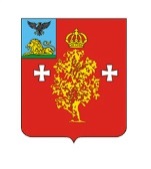 МУНИЦИПАЛЬНЫЙ СОВЕТ МУНИЦИПАЛЬНОГО РАЙОНА  Восьмое заседание совета четвертого созываР Е Ш Е Н И Е«    »               2024 г.       							         №____О внесении изменений в решение Муниципального совета Борисовского района от 22 декабря 2023 года № 41 «О районном бюджете муниципального района «Борисовский район» Белгородской области на 2024 год и на плановый период 2025 и 2026 годов»Руководствуясь со статьей 52 Федерального Закона от 6 октября 2003 года № 131-ФЗ «Об общих принципах организации местного самоуправления в Российской Федерации», ст. 9 Бюджетного кодекса Российской Федерации, Положением о бюджетном устройстве и бюджетном процессе в муниципальном образовании «Борисовский район» Белгородской области, утвержденного решением Муниципального совета Борисовского района от 27 мая 2022 года № 393 Муниципальный совет Борисовского района р е ш и л:Внести в решение Муниципального совета Борисовского района от 22 декабря 2023 года №41 «О районном бюджете муниципального района «Борисовский район» Белгородской области на 2024 год и на плановый период 2025 и 2026 годов» следующие изменения:Статью 1 изложить в следующей редакции:«1. Утвердить основные характеристики районного бюджета на 2024 год: прогнозируемый общий объем доходов районного бюджета в сумме 1 472 064,3 тыс. рублей;общий объем расходов районного бюджета в сумме 1 563 046,2 тыс. рублей;верхний предел муниципального внутреннего долга Борисовского района на 1 января 2025 года в сумме 0 тыс. рублей, в том числе верхний предел муниципального долга по муниципальным гарантиям Борисовского района  0 тыс. рублей;прогнозируемый дефицит районного бюджета в сумме 90 981,9 тыс. рублей.2.	Утвердить основные характеристики районного бюджета на 2025 и 2026 годы: прогнозируемый общий объем доходов районного бюджета на 2025 год в сумме 1 380 328,9 тыс. рублей и на 2026 год в сумме 1 128 216,4 тыс. рублей;общий объем расходов районного бюджета на 2025 год в сумме                         1 392 582,9 тыс. рублей, в том числе условно утвержденные расходы в сумме 14 423,2 тыс. рублей, и на 2026 год в сумме 1 141 560,4 тыс. рублей, в том числе условно утвержденные расходы в сумме 20 275,2 тыс. рублей;прогнозируемый дефицит районного бюджета на 2025 год в сумме           12 254,0 тыс. рублей и на 2026 год в 13 344,0 тыс. рублей;верхний предел муниципального внутреннего долга Борисовского района на 1 января 2026 года в сумме 0 тыс. рублей в том числе верхний предел муниципального долга по муниципальным гарантиям Борисовского района 0 тыс. рублей и на 1 января 2027 года в сумме 0 тыс. рублей в том числе верхний предел муниципального долга по муниципальным гарантиям Борисовского района 0 тыс. рублей.»Пункт 1 статьи 6 изложить в следующей редакции:«Утвердить общий объем межбюджетных трансфертов, предоставляемых из районного бюджета другим бюджетам бюджетной системы Российской Федерации на 2024 год в сумме 59010,4 тыс. рублей, на 2025 год в сумме 29 8628,9 тыс. рублей, на 2026 год в сумме 25 315,7 тыс. рублей из них:дотации на выравнивание бюджетной обеспеченности сельских поселений на 2024 год в сумме 39 987,4 тыс. рублей, на 2025 год в сумме            27 388,6 тыс. рублей и на 2026 год в сумме 22 934,9 тыс. рублей;субвенций на осуществление полномочий по организации мероприятий при осуществлении деятельности по обращению с животными без владельцев на 2024 год в сумме 383,6 тыс. рублей, на 2025 год в сумме 286,5 тыс. рублей и на 2026 год в сумме 186,8 тыс. рублей;иные межбюджетные трансферты на 2024 год в сумме 18 639,4 тыс. рублей, на 2025 год в сумме 2 194,0 тыс. рублей и на 2026 год в сумме 2 194,0 тыс. рублей.»Статью 7 изложить в следующей редакции:Установить размер резервного фонда администрации Борисовского района на 2024 год в сумме 8 783,9 тыс. рублей, на 2025 год в сумме 4320,4 тыс. рублей и на 2026 год в сумме 1 000,0 тыс. рублей.»1.4. Приложение № 1 «Источники внутреннего финансирования дефицита районного бюджета на 2024 год» изложить в следующей редакции:Приложение № 1к решению Муниципального советаБорисовского районаот 22 декабря 2023 года № 41   ИСТОЧНИКИ ВНУТРЕННЕГО ФИНАНСИРОВАНИЯ ДЕФИЦИТАРАЙОННОГО БЮДЖЕТА НА 2025 И 2026 ГОД(тыс. рублей)1.5. Приложение № 3 "Прогноз поступления доходов в  районный  бюджет на 2024 год и на  плановый период 2025 и 2026 годов"  изложить в следующей редакции:Приложение № 2к решению Муниципального советаБорисовского районаот 22 декабря 2023 года № 41   Прогноз поступления доходов в районный бюджет на 2024 год и на плановый период 2025 и 2026 годовтыс. рублей1.6. Приложение № 3 "Прогноз поступления доходов в районный бюджет на 2024 год и на  плановый период 2025 и 2026 годов"  изложить в следующей редакции:Приложение № 3к решению Муниципального советаБорисовского районаот 22 декабря 2023 года № 41   Прогноз поступления доходов в районный бюджет на 2024 год и на плановый период 2025 и 2026 годовтыс. рублей1.6. Приложение №4 "Распределение бюджетных ассигнований по разделам и подразделам, целевым статьям (муниципальным программам Борисовского района и непрограммным направлениям деятельности) и видам расходов классификации расходов бюджета на 2024 год и плановый период 2025-2026 годов" изложить в следующей редакции:Приложение № 4к решению Муниципального советаБорисовского районаот 22 декабря 2023 года № 41   Распределение бюджетных ассигнований по разделам и  подразделам, целевым статьям  (муниципальным программам Борисовского района и непрограммным направлениям деятельности) и видам расходов классификации расходов бюджета на 2024 год и плановый период 2025-2026 годов(тыс.рублей)1.8. Приложение №5 "Распределение бюджетных ассигнований по целевым статьям (муниципальным программам Борисовского района и непрограммным направлениям деятельности), группам видов расходов, разделам, подразделам, классификации расходов бюджета  на 2024 год и плановый период 2025-2026 годов" изложить в следующей редакции:Приложение № 5к решению Муниципального советаБорисовского районаот 22 декабря 2023 года № 41 Распределение бюджетных ассигнований по целевым статьям (муниципальным программам Борисовского района и непрограммным направлениям деятельности), группам видов расходов, разделам, подразделам, классификации расходов бюджета  на 2024 год и плановый период 2025-2026 годов(тыс. рублей)1.9. Приложение №6 "Ведомственная структура расходов районного бюджета на 2024 год и плановый период 2025-2026 годов" изложить в следующей редакции:Приложение № 6к решению Муниципального советаБорисовского районаот 22 декабря 2023 года № 41   Ведомственная структура расходов районного бюджета на 2024 год и плановый период 2025-2026 годов(тыс. рублей)1.10.Таблицу 1 Приложения №9 "Распределение дотаций на выравнивание  бюджетной  обеспеченности городского и сельских поселений  на 2024 год и плановый период 2025 и 2026 годов" изложить в следующей редакции:Приложение № 9к решению Муниципального советаБорисовского районаот 22 декабря 2023 года № 41Таблица 1Распределение дотаций на выравнивание  бюджетной  обеспеченности городского и сельских поселений  на 2024 год и плановый период 2025 и 2026 годов(тыс. рублей)1.11. Таблицу 3 Приложения 9 "Распределение иных межбюджетных трансфертов бюджетам сельских поселений на осуществление части полномочий в соответствии с заключенными соглашениями о передаче полномочий на осуществление дорожной деятельности в отношении автомобильных дорог общего пользования в 2024 году и на плановый период 2025 и 2026 годов" изложить в следующей редакции:Приложение № 9к решению Муниципального советаБорисовского районаот 22 декабря 2023 года № 41Таблица 3Распределение иных межбюджетных трансфертов бюджетам сельских поселений на осуществление части полномочий в соответствии с заключенными соглашениями о передаче полномочий на осуществление дорожной деятельности в отношении автомобильных дорог общего пользования в 2024 году и на плановый период 2025 и 2026 годов(тыс.рублей)1.12. Таблицу 4 Приложения 9 "Распределение иных межбюджетных трансфертов бюджетам городского и  сельских поселений на реализацию мероприятий по оборудованию и содержанию  зон отдыха на водных объектах на 2024 год и на плановый период 2025 и 2026 годов" изложить в следующей редакции:Приложение № 9к решению Муниципального советаБорисовского районаот 22 декабря 2023 года № 41Таблица 4Распределение иных межбюджетных трансфертов бюджетам городского и  сельских поселений на реализацию мероприятий по оборудованию и содержанию  зон отдыха на водных объектах на 2024 год и на плановый период 2025 и 2026 годовОпубликовать настоящее решение в районной газете «Призыв», сетевом издании «Призыв 31» и разместить на официальном сайте органов местного самоуправления муниципального района «Борисовский район» Белгородской области в сети Интернет.Настоящее решение вступает в силу со дня его официального опубликования.		Контроль за выполнением настоящего решения возложить на управление финансов и бюджетной политики администрации Борисовского района (Шестухина И.И.) и постоянную комиссию по вопросам бюджета, финансов, налоговой политики, муниципальной собственности Муниципального совета Борисовского района (Матяш А.В.).		Председатель Муниципальногосовета Борисовского района      					В.В. ГордиенкоПОЯСНИТЕЛЬНАЯ ЗАПИСКАк решению Муниципального совета Борисовского района «О внесении изменений в решение заседания Муниципального совета от 22 декабря 2023 года № 41 «О районном бюджете муниципального района «Борисовский район» Белгородской области на 2024 годи на плановый период 2025 и 2026 годов»ДОХОДНАЯ ЧАСТЬ РАЙОННОГО БЮДЖЕТАДоходы районного бюджета на 2024 год увеличиваются в сумме (+) 80 208,3 тыс. рублей по безвозмездным источникам, из них:– дотации увеличиваются на (+) 5 000,0 тыс. рублей;– субсидии увеличиваются на (+) 25 762,8 тыс. рублей;– субвенции увеличиваются на (+) 12 665,4 тыс. рублей;– межбюджетные трансферты увеличиваются на (+) 36 780,1 тыс. рублей.Всего сумма доходов районного бюджета с учетом уточнения на 2024 год составит 1 472 064,3 тыс. рублей.Доходы районного бюджета на 2025 год увеличиваются в сумме (+) 55 934,9 тыс. рублей также по безвозмездным источникам, из них:  – субсидии увеличиваются на (+) 10 647,4 тыс. рублей;– субвенции уменьшаются на (–) 1 497,0 тыс. рублей;– межбюджетные трансферты увеличиваются на (+) 46 784,5 тыс. рублей.Всего сумма доходов районного бюджета с учетом уточнения на 2025 год составит 1 380 328,9 тыс. рублей.Доходы районного бюджета на 2026 год уменьшаются на (–) 2 443,0 тыс. рублей по безвозмездным поступлениям, из них:– субвенции уменьшаются на (–) 2443,3 тыс. рублей.Всего сумма доходов районного бюджета с учетом уточнения на 2026 год составит 1 128 216,4 тыс. рублей.РАСХОДНАЯ ЧАСТЬ РАЙОННОГО БЮДЖЕТАВнесение изменений по расходам предполагается осуществить по следующим направлениям:-уточнение расходов на сумму межбюджетных трансфертов, имеющих целевое назначение;-уточнение расходов для выполнения условий софинансирования с областным бюджетом;-уточнения расходов на исполнение новых расходных обязательств;- перераспределение бюджетных ассигнований районного бюджета между направлениями расходов.Расходные обязательства районного бюджета на 2024 год в целом увеличиваются 96 206,0 тыс. рублей из них:-за счет целевых средств областного бюджета (+) 72 144,2. рублей; -за счет межбюджетных трансфертов (+) 3 064,1 тыс. рублей;- за счет дополнительных доходных источников в виде дотации на поддержку мер по обеспечению сбалансированности районного бюджета (+) 5 000 тыс. рублей;-за счет остатков средств районного бюджета, сложившихся на 1 января 2024 года, (+) 15 997,7 тыс. рублей.Дефицит увеличивается (+) 15 997,7 тыс. рублей, который покрывается нераспределенными остатками, сложившимися на 1 января 2024 года, что соответствует нормам бюджетного законодательства.В проект решения включены предложения главных распорядителей средств районного бюджета по следующим направлениям расходов:- по разделу 0104 «Функционирование Правительства Российской Федерации, высших исполнительных органов государственной власти субъектов Российской Федерации, местных администраций» увеличиваются бюджетные ассигнования в сумме (+) 305,1 тыс. рублей на реализацию мероприятий, направленных на поддержку семей Борисовского района при рождении ребенка;- по разделу 0111 «Резервные фонды» увеличиваются бюджетные ассигнования в сумме (+) 2 870,7 тыс. рублей – на возмещение расходов по организацию проживания и питания граждан, вынужденно покинувших жилые помещения в связи с обстоятельствами, связанными с проведением СВО и находящихся в пунктах временного размещения (ПВР) на территории Борисовского района;-по разделу 0310 «Защита населения и территорий от чрезвычайных ситуаций природного и техногенного характера, пожарная безопасность» увеличиваются бюджетные ассигнования в сумме (+) 17 596,1 тыс. рублей из них: (+) 317,1 тыс. рублей на техническое обслуживание системы оповещения Борисовского района;(+) 16 863,0 тыс. рублей на реализацию мероприятий по модернизации системы оповещения населения Борисовского района;(+) 416,0 тыс. рублей переход охраны здания администрации на круглосуточное дежурство частным охранным предприятием с 1 июля 2024 года. - раздел 0409 «Дорожное хозяйство (дорожные фонды)» увеличивается за счет субсидий из областного бюджета в сумме (+) 20 210,0 тыс. рублей на ремонт автомобильной дороги, расположенной по ул. Ленина п. Борисовка. По данному разделу предусмотрено перераспределение бюджетных ассигнований в пределах дорожного фонда районного бюджета в бюджет Октябрьского- Готнянского сельского поселения в виде иных межбюджетных трансфертов в сумме 239,3 тыс. рублей;- по разделу 0412 «Другие вопросы в области национальной экономики» увеличиваются бюджетные ассигнования в сумме (+) 11 150,0 тыс. рублей:(+) 5000,0 тыс. рублей на укрепление материально- технической базы МКУ «Административно-хозяйственный центр Борисовского района» ( приобретение автомобилей );(+) 950,0 тыс. рублей на разработку проекто - сметной документации в целях строительства детской юношеской спортивной школы;(+) 5100,0 тыс. рублей на разработку проекто - изыскательских работ для объекта «Приспособление для современного использования (капитальный ремонт) объекта культурного наследия регионального значения «Дом торговца Давыденко»;(+) 100,0 тыс. рублей на обеспечение деятельности МКУ «Административно-хозяйственный центр Борисовского района»;-по разделу 0503 «Благоустройство» увеличиваются бюджетные ассигнования в сумме (+) 3117,4 тыс. рублей, в том числе:(+) 385,4 тыс. рублей на организацию наружного освещения п. Борисовка;(+) 2280,0 тыс. рублей обустройство центральной части п. Борисовка;(+) 258,6 тыс. рублей на выплату субсидии МАУ Борисовского района «Благоустройство» на укрепление материально-технической базы в целях реализации мероприятий по созданию условий для повышения благоустройства п. Борисовка;(+) 193,4 тыс. рублей из бюджета городского поселения «Поселок Борисовка» увеличиваются расходы на обеспечение функционирования МАУ Борисовского района «Благоустройство»;- по разделу 0702 «Общее образование» увеличиваются бюджетные ассигнования в сумме (+) 23 481,4 тыс. рублей из них:(+) 2800,0 тыс. рублей на устройство и установку спортивной площадки на территории МБОУ «Крюковской СОШ»;(+) 1 588,4 тыс. рублей на ежемесячное денежное вознаграждение за классное руководство;(+) 19 093,0 тыс. рублей на реализацию Государственного стандарта- приобретение учебников и наглядной литературы для общеобразовательных учреждений Борисовского района.- по разделу 0707 «Молодежная политика» увеличиваются ассигнования в сумме 154,0 тыс. рублей на проведение мероприятий по работе с молодежью;- по разделу 0709 «Другие вопросы в области образования» увеличиваются ассигнования в сумме (+) 16853,0 тыс. рублей на организацию отдыха и оздоровления детей, проживающих на территории Белгородской области, в организациях отдыха детей и их оздоровления, расположенных на территории республики Крым за счет средств резервного фонда Правительства Российской Федерации; - по отрасли 1000 «Социальная политики» расходы уменьшаются на (-) 1244,0 тыс. рублей  из них:(-) 5 471,5 тыс. рублей на предоставление жилых помещений детям-сиротам и детям, оставшимся без попечения родителей, лицам из их числа по договорам найма специализированных жилых помещений;(-) 1300,0 тыс. рублей на выплату компенсации части родительской платы за присмотр и уход за детьми в образовательных организациях, реализующих основную общеобразовательную программу дошкольного образования;(-) 1 436,1 тыс. рублей на оказание поддержки участникам специальной военной операции в приобретении (строительстве) жилья с помощью жилищных (ипотечных) кредитов и займов;(+) 94,4 тыс. рублей на реализацию мероприятий в сфере обеспечения доступности приоритетных объектов и услуг в приоритетных сферах жизнедеятельности инвалидов и других маломобильных групп в детском дошкольном учреждении МБ ДОУ - Детский сад комбинированного вида «Теремок», с долей софинансирования из районного бюджета 6,0 тыс. рублей;(+) 5377,1 тыс. рублей на реализацию мероприятия по обеспечению жильем семей, имеющих детей-инвалидов, нуждающихся в улучшении жилищных условий;(+) 343,2 тыс. рублей в части доли софинансирования из районного бюджета на реализацию мероприятия по обеспечению жильем семей, имеющих детей-инвалидов, нуждающихся в улучшении жилищных условий;(+) 87,3 тыс. рублей на реализацию мероприятий по обеспечению жильем молодых семей на 2024 год;(-) 1000,0 тыс. рублей на оплату ежемесячных денежных выплат лицам, родившимся в период с 22 июня 1923 года по 3 сентября 1945 года;(+) 1 191,6 тыс. рублей – реализация системы долговременного ухода в рамках федерального проекта «Старшее поколение» национального проекта "Демография".(+) 300 тыс. рублей на единовременную ежегодную выплату ветеранам боевых действий;(+) 200 тыс. рублей на единовременную выплату в связи с вступлением в брак;(+) 370  тыс. рублей  на выплату в связи с рождением ребенка; - по разделу 1102 «Массовый спорт» увеличивается на 303,5 тыс. рублей на проведение спортивных мероприятий и обеспечение деятельности МКУ «БорФок»;- по разделу 1401 «Дотации на выравнивание бюджетной обеспеченности» в целях обеспечения функционирования и повышения эффективности работы увеличивается в сумме (+) 1386,4 тыс. рублей:(+) 240,0 тыс. рублей администрации Октябрьско-Готнянского сельского – на разработку проектно-сметной документации по сохранению (ремонту) объекта культурного наследия «Братская могила советских воинов, погибших в боях с фашистскими захватчиками в 1943 г.»;(+) 333,4 тыс. рублей администрации Стригуновского сельского поселения на устройство освещения спортивной площадки на ул.Оболенцева с.Стригуны;(+) 813,0 тыс. рублей администрации Хотмыжского сельского поселения из них:(+) 150,0 тыс. рублей – проведение мероприятий в части внесения изменений в генеральный план по установлению «Зоны специального назначения»; (+) 663,0 тыс. рублей - строительство наружного освещения между улицами Хомутовка и Пушкарная в с.Хотмыжск.Кроме того, в проекте решения отражено перераспределение средств резервного фонда администрации Борисовского района, в том числе на оказание материальной помощи на погребение родственникам погибших в ходе специальной военной операции на территории Украины.Общая сумма расходов на 2024 год составит 1 563 046,2 тыс. рублей. Дефицит районного бюджета составляет 90 981,9 тыс. рублей.Расходные обязательства районного бюджета на 2025 год увеличиваются в сумме (+) 55 934,9 тыс. рублей из них:(+) 46 784,5 тыс. рублей на финансовое обеспечение дорожной деятельности в рамках национального проекта «Безопасные качественные дороги»;(+) 10647,4 тыс. рублей капитальный ремонт и ремонт автомобильных дорог общего пользования населенных пунктов Борисовского района;(-) 1 497,0 тыс. рублей на оплату ежемесячных денежных выплат лицам, родившимся в период с 22 июня 1923 года по 3 сентября 1945 года;Общая сумма расходов на 2025 год составит 1 392 582,9 тысяч рублей. Дефицит районного бюджета составляет 12 254,0 тыс. рублей.Расходные обязательства районного бюджета на 2026 год уменьшаются в сумме (-) 2443,0 тыс. рублей на оплату ежемесячных денежных выплат лицам, родившимся в период с 22 июня 1923 года по 3 сентября 1945 года.Общая сумма расходов на 2026 год составит 1 141 560,4 тысяч рублей. Дефицит районного бюджета составляет 13 344,0 тыс. рублей.Заместитель главы администрации района – начальник управленияфинансов и бюджетной политики администрации Борисовского района                                  И. И. Шестухина «Статья 9. Резервный фонд администрации Борисовского района№ п/пКод бюджетной классификации Российской федерацииНаименование кода группы, подгруппы, статьи, вида источника внутреннего финансирования дефицитов бюджетов, кода классификации операций сектора государственного управления, относящихся к источникам внутреннего финансирования дефицитов бюджетов Российской ФедерацииСумма№ п/пКод бюджетной классификации Российской федерацииНаименование кода группы, подгруппы, статьи, вида источника внутреннего финансирования дефицитов бюджетов, кода классификации операций сектора государственного управления, относящихся к источникам внутреннего финансирования дефицитов бюджетов Российской ФедерацииСумма№ п/пКод бюджетной классификации Российской федерацииНаименование кода группы, подгруппы, статьи, вида источника внутреннего финансирования дефицитов бюджетов, кода классификации операций сектора государственного управления, относящихся к источникам внутреннего финансирования дефицитов бюджетов Российской ФедерацииСумма№ п/пКод бюджетной классификации Российской федерацииНаименование кода группы, подгруппы, статьи, вида источника внутреннего финансирования дефицитов бюджетов, кода классификации операций сектора государственного управления, относящихся к источникам внутреннего финансирования дефицитов бюджетов Российской ФедерацииСумма№ п/пКод бюджетной классификации Российской федерацииНаименование кода группы, подгруппы, статьи, вида источника внутреннего финансирования дефицитов бюджетов, кода классификации операций сектора государственного управления, относящихся к источникам внутреннего финансирования дефицитов бюджетов Российской ФедерацииСумма№ п/пКод бюджетной классификации Российской федерацииНаименование кода группы, подгруппы, статьи, вида источника внутреннего финансирования дефицитов бюджетов, кода классификации операций сектора государственного управления, относящихся к источникам внутреннего финансирования дефицитов бюджетов Российской ФедерацииСумма12341.01 05 0000 00 0000 000Изменение остатков средств на счетах по учету средств бюджета90 981,901 05 0000 00 0000 500Увеличение остатков средств   бюджетов1 472 064,301 05 0200 00 0000 500Увеличение прочих  остатков  средств бюджетов1 472 064,301 05 0201 00 0000 510Увеличение прочих остатков денежных средств бюджетов 1 472 064,301 05 0201 05 0000 510Увеличение прочих остатков денежных средств бюджетов муниципальных районов 1 472 064,301 05 0000 00 0000 600Уменьшение остатков средств бюджетов  1 563 046,2 01 05 0200 00 0000 600Уменьшение прочих остатков  средств бюджетов 1 563 046,2 01 05 0201 00 0000 610Уменьшение прочих остатков  денежных средств бюджетов 1 563 046,201 05 0201 05 0000 610Уменьшение прочих остатков  денежных средств бюджетов муниципальных районов 1 563 046,2Всего средств, направленных на покрытие дефицита:Всего средств, направленных на покрытие дефицита:Всего средств, направленных на покрытие дефицита:90 981,9№ п/пКод бюджетной классификации Российской федерацииНаименование кода группы, подгруппы, статьи, вида источника внутреннего финансирования дефицитов бюджетов, кода классификации операций сектора государственного управления, относящихся к источникам внутреннего финансирования дефицитов бюджетов Российской ФедерацииСуммаСумма№ п/пКод бюджетной классификации Российской федерацииНаименование кода группы, подгруппы, статьи, вида источника внутреннего финансирования дефицитов бюджетов, кода классификации операций сектора государственного управления, относящихся к источникам внутреннего финансирования дефицитов бюджетов Российской ФедерацииСуммаСумма№ п/пКод бюджетной классификации Российской федерацииНаименование кода группы, подгруппы, статьи, вида источника внутреннего финансирования дефицитов бюджетов, кода классификации операций сектора государственного управления, относящихся к источникам внутреннего финансирования дефицитов бюджетов Российской Федерации2025 г.2026 г.№ п/пКод бюджетной классификации Российской федерацииНаименование кода группы, подгруппы, статьи, вида источника внутреннего финансирования дефицитов бюджетов, кода классификации операций сектора государственного управления, относящихся к источникам внутреннего финансирования дефицитов бюджетов Российской Федерации2025 г.2026 г.№ п/пКод бюджетной классификации Российской федерацииНаименование кода группы, подгруппы, статьи, вида источника внутреннего финансирования дефицитов бюджетов, кода классификации операций сектора государственного управления, относящихся к источникам внутреннего финансирования дефицитов бюджетов Российской Федерации2025 г.2026 г.№ п/пКод бюджетной классификации Российской федерацииНаименование кода группы, подгруппы, статьи, вида источника внутреннего финансирования дефицитов бюджетов, кода классификации операций сектора государственного управления, относящихся к источникам внутреннего финансирования дефицитов бюджетов Российской Федерации2025 г.2026 г.123451.01 05 0000 00 0000 000Изменение остатков средств на счетах по учету средств бюджета12 254,013 344,001 05 0000 00 0000 500Увеличение остатков средств   бюджетов1 380 328,91 128 216,401 05 0200 00 0000 500Увеличение прочих  остатков  средств бюджетов1 380 328,91 128 216,401 05 0201 00 0000 510Увеличение прочих остатков денежных средств бюджетов 1 380 328,91 128 216,401 05 0201 05 0000 510Увеличение прочих остатков денежных средств бюджетов муниципальных районов1 380 328,91 128 216,401 05 0000 00 0000 600Уменьшение остатков средств бюджетов  1 392 582,91 141 560,4 01 05 0200 00 0000 600Уменьшение прочих остатков  средств бюджетов 1 392 582,91 141 560,4 01 05 0201 00 0000 610Уменьшение прочих остатков  денежных средств бюджетов 1 392 582,91 141 560,4 01 05 0201 05 0000 610Уменьшение прочих остатков  денежных средств бюджетов муниципальных районов1 392 582,91 141 560,4Всего средств, направленных на покрытие дефицита:Всего средств, направленных на покрытие дефицита:Всего средств, направленных на покрытие дефицита:12 254,013 344,0Код бюджетной классификацииПоказателиПрогноз на 2024 годПрогноз на 2025 годПрогноз на 2026 год12345Доходы всего:1 472 064,31 380 328,91 128 216,41 00 00000 00 0000 000Всего налоговые и неналоговые доходы351 710,0365 666,0183 355,01 01 02000 01 0000 110Налог на доходы физических лиц321 247,0336 347,0153 843,01 03 00000 00 0000 110Доходы от уплаты акцизов9 875,09 795,09 544,01 05 01000 02 0000 110Налог, взимаемый в связи с применением упрощенной системы налогообложения1 851,00,00,01 05 03010 01 0000 110Единый сельскохозяйственный налог381,0393,0406,01 05 04020 02 0000 110Налог, взимаемый в связи с применением патентной системы налогообложения, зачисляемый в бюджеты муниципальных районов6 240,06 864,07 139,01 08 00000 00 0000 110Госпошлина2 679,02 786,02 898,01 11 05013 10 0000 120Доходы от сдачи в аренду земельных участков7 721,07 721,07 721,01 11 05035 05 0000 120Доходы от сдачи в аренду имущества186,0186,0186,01 12 00000 00 0000 120Плата за негативное воздействие на окружающую среду380,0395,0411,01 13 00000 00 0000 130Доходы от оказания платных услуг112,0118,0124,0 1 14 06013 00  0000 430Доходы от продажи земли450,0450,0450,01 16 00000 00 0000 140Штрафные санкции588,0611,0633,01 17 00000 00 0000 150Инициативные платежи0,00,00,02 02 00000 00 0000 000Безвозмездные поступления1 120 354,31 014 662,9944 861,42 02 10000 00 0000 150Дотации бюджетам бюджетной системы Российской Федерации214 482,7199 008,6208 804,32 02 15001 05 0000 150Дотации бюджетам муниципальных районов на  выравнивание бюджетной обеспеченности209 482,7199 008,6208 804,32 02 15002 05 0000 150Дотации бюджетам муниципальных районов на поддержку мер по обеспечению сбалансированности бюджетов5 000,00,00,02 02 20000 00 0000 150Субсидии бюджетам бюджетной системы Российской Федерации75 555,453 591,634 384,02 02 20077 05 0000 150Субсидии бюджетам муниципальных районов на софинансирование капитальных вложений в объекты муниципальной собственности9 819,025 043,016 688,82 02 20216 05 0000 150Субсидии бюджетам муниципальных районов на осуществление дорожной деятельности в отношении автомобильных дорог общего пользования, а также капитального ремонта и ремонта дворовых территорий многоквартирных домов, проездов к дворовым территориям многоквартирных домов населенных пунктов26 943,510 647,40,02 02 25179 05 0000 150Субсидии бюджетам муниципальных районов на проведение мероприятий по обеспечению деятельности советников директора по воспитанию и взаимодействию с детскими общественными объединениями в общественных организациях2 559,72 559,73 094,42 02 25304 05 0000 150Субсидии бюджетам муниципальных районов на организацию бесплатного горячего питания обучающихся, получающих начальное общее образование в государственных и муниципальных образовательных организациях6 390,85 959,95 099,51 02 25454 05 0000 150Субсидии бюджетам муниципальных районов на создание модельных муниципальных библиотек8 000,00,00,02 02 25497 05 0000 150Субсидии бюджетам муниципальных районов на реализацию мероприятий по обеспечению жильем молодых семей4 685,44 754,24 690,92 02 25519 05 0000 150Субсидия бюджетам муниципальных районов на поддержку отрасли культуры139,90,00,02 02 25576 05 0000 150Субсидии бюджетам муниципальных районов на обеспечение комплексного развития сельских территорий1 477,30,00,02 02 29999 05 0000 150Прочие субсидии бюджетам муниципальных районов15 539,84 627,44 810,42 02 30000 00 0000 150Субвенции бюджетам бюджетной системы Российской Федерации633 451,8647 665,6652 021,62 02 30021 05 0000 150Субвенции бюджетам муниципальных районов на ежемесячное денежное вознаграждение за классное руководство3 541,41 953,01 953,02 02 30022 05 0000 150Субвенции бюджетам муниципальных районов на предоставление гражданам субсидий на оплату жилого помещения и коммунальных услуг476,0537,0727,02 02 30024 05 0000 150Субвенции бюджетам муниципальных районов на выполнение передаваемых полномочий  субъектов Российской Федерации567 839,7568 145,1587 271,32 02 30027 05 0000 150Субвенции    бюджетам   муниципальных  районов на содержание ребенка  в  семье опекуна  и  приемной  семье,  а   также вознаграждение,  причитающееся приемному родителю9 209,010 003,010 779,02 02 30029 05 0000 150Субвенции бюджетам муниципальных районов на компенсацию части родительской платы за содержание ребенка в муниципальных образовательных учреждениях, реализующих основную общеобразовательную программу дошкольного образования3 809,05 109,05 109,02 02 35082 05 0000 150Субвенции бюджетам муниципальных районов на предоставление жилых помещений детям-сиротам и детям, оставшимся без попечения родителей, лицам из их числа по договорам найма специализированных жилых помещений10 943,128 452,011 836,12 02 35120 05 0000 150Субвенции бюджетам муниципальных районов на составление списков кандидатов в присяжные заседатели федеральных судов общей юрисдикции в Российской Федерации3,53,767,12 02 35163 05 0000 150Субвенции бюджетам муниципальных районов на создание системы долговременного ухода за гражданами пожилого возраста и инвалидами4 817,30,00,02 02 35250 05 0000 150Субвенции бюджетам муниципальных районов на оплату жилищно-коммунальных услуг отдельным категориям граждан20 466,021 411,022 155,02 02 35303 05 0000 150Субвенции бюджетам муниципальных районов на ежемесячное денежное вознаграждение за классное руководство  педагогическим работникам государственных и муниципальных общеобразовательных организаций9 765,09 765,09 765,02 02 35462 05 0000 150Субвенции бюджетам муниципальных районов на компенсацию отдельным категориям граждан оплаты взноса на капитальный ремонт общего имущества в многоквартирном доме92,094,0105,02 02 35930 05 0000 150Субвенции бюджетам муниципальных районов на государственную регистрацию актов гражданского состояния1 259,01 284,01 309,02 02 39999 05 0000 150Прочие субвенции бюджетам муниципальных районов1 230,8908,8945,12 02 40000 00 0000 150Иные межбюджетные трансферты196 864,4114 397,149 651,52 02 40014 05 0000 150Межбюджетные трансферты, передаваемые бюджетам муниципальных районов из бюджетов поселений на осуществление части полномочий по решению вопросов местного значения в соответствии с заключенными соглашениями72 414,267 612,649 651,52 02 45393 05 0000 150Межбюджетные трансферты, передаваемые бюджетам муниципальных районов на финансовое обеспечение дорожной деятельности в рамках реализации национального проекта "Безопасные и качественные автомобильные дороги"76 863,046 784,50,02 02 49999 05 0000 150Прочие межбюджетные трансферты, передаваемые бюджетам муниципальных районов47 587,20,00,02 07 00000 00 0000 150Прочие безвозмездные поступления 0,00,00,02 07 05030 05 0000 150Прочие безвозмездные поступления в бюджеты муниципальных районов0,00,00,0Наименование показателяРазделПодраз-делЦелевая статьяВид расхода2024 год2025 год2026 годНаименование показателяРазделПодраз-делЦелевая статьяВид расхода2024 год2025 год2026 год12345678Общегосударственные вопросы 0198 317,692 336,371 329,3Функционирование высшего должностного лица субъекта Российской Федерации и муниципального образования 0102 2 587,02 690,52 190,5Реализация функций органов власти Борисовского района 0102 992 587,02 690,52 190,5Иные непрограммные мероприятия 0102 99 92 587,02 690,52 190,5Выплаты по оплате труда высшего должностного лица органа местного самоуправления (Расходы на выплаты персоналу в целях обеспечения выполнения функций государственными органами, казенными учреждениями, органами управления государственными внебюджетными фондами) 0102 99 9 00 00210   1002 587,02 690,52 190,5Функционирование законодательных (представительных) органов государственной власти и представительных органов муниципальных образований 0103 1 850,41 941,51 921,5Реализация функций органов власти Борисовского района 0103 991 850,41 941,51 921,5Иные непрограммные мероприятия010399 91 850,41 941,51 921,5Обеспечение функций органов местного самоуправления (Расходы на выплаты персоналу в целях обеспечения выполнения функций государственными органами, казенными учреждениями, органами управления государственными внебюджетными фондами) 0103 99 9 00 00190100430,4465,5465,5Обеспечение функций органов местного самоуправления (Закупка товаров, работ и услуг для государственных (муниципальных) нужд) 0103 99 9 00 0019020020,020,00,0Расходы по оплате труда председателя Муниципального совета муниципального района «Борисовский район» Белгородской области (Расходы на выплаты персоналу в целях обеспечения выполнения функций государственными органами, казенными учреждениями, органами управления государственными внебюджетными фондами) 0103 99 9 00 005101001 400,01 456,01 456,0Функционирование Правительства Российской Федерации, высших исполнительных органов государственной власти субъектов Российской Федерации, местных администраций  0104 57 619,557 449,149 823,3Муниципальная программа «Энергосбережение и повышение энергетической эффективности в Борисовском районе» 01 040725,025,025,0Подпрограмма «Энергосбережение и повышение энергетической эффективности» 01 0407 125,025,025,0Основное мероприятие «Реализация мероприятий в области энергосбережения и повышения энергетической эффективности» 01 0407 1 01 25,025,025,0Реализация мероприятий в области энергосбережения и повышения энергетической эффективности  (Закупка товаров, работ и услуг для государственных (муниципальных) нужд) 01 0407 1 01 2041020025,025,025,0Реализация функций органов власти Борисовского района 01 049957 594,557 424,149 798,3Иные непрограммные мероприятия 01 0499 957 594,557 424,149 798,3Обеспечение функций органов местного самоуправления (Расходы на выплаты персоналу в целях обеспечения выполнения функций государственными органами, казенными учреждениями, органами управления государственными внебюджетными фондами) 01 0499 9 00 0019010040 455,041 557,340 201,3Обеспечение функций органов местного самоуправления (Закупка товаров, работ и услуг для государственных (муниципальных) нужд) 01 0499 9 00 001902007 133,05 675,80,0Обеспечение функций органов местного самоуправления (Иные бюджетные ассигнования) 01 0499 9 00 00190800163,0163,0163,0Выплаты по оплате труда заместителей высшего должностного лица органа местного самоуправления (Расходы на выплаты персоналу в целях обеспечения выполнения функций государственными органами, казенными учреждениями, органами управления государственными внебюджетными фондами) 01 0499 9 00 003101009 274,410 028,09 434,0Резервный фонд администрации района (Социальное обеспечение и иные выплаты населению) 01 0499 9 00 21550300155,1Мероприятия (Закупка товаров, работ и услуг для государственных (муниципальных) нужд) 01 0499 9 00 29990200414,0Судебная система 01053,53,767,1Реализация функций органов власти Борисовского района0105993,53,767,1Иные непрограммные мероприятия010599 93,53,767,1Осуществление полномочий по составлению (изменению) списков кандидатов в присяжные заседатели федеральных судов общей юрисдикции в Российской Федерации (Закупка товаров, работ и услуг для государственных (муниципальных) нужд)010599 9 00 512002003,53,767,1Обеспечение деятельности финансовых, налоговых и таможенных органов и органов финансового (финансово-бюджетного) надзора010624 257,325 187,115 556,9Реализация функций органов власти Борисовского района01069924 257,325 187,115 556,9Иные непрограммные мероприятия010699 924 257,325 187,115 556,9Обеспечение функций органов местного самоуправления (Расходы на выплаты персоналу в целях обеспечения выполнения функций государственными органами, казенными учреждениями, органами управления государственными внебюджетными фондами)010699 9 00 0019010013 080,213 603,512 611,0Обеспечение функций органов местного самоуправления (Закупка товаров, работ и услуг для государственных (муниципальных) нужд)010699 9 00 001902007 842,08 073,70,0Обеспечение функций органов местного самоуправления (Иные бюджетные ассигнования)010699 9 00 0019080037,037,037,0Выплаты по оплате труда заместителей высшего должностного лица органа местного самоуправления (Расходы на выплаты персоналу в целях обеспечения выполнения функций государственными органами, казенными учреждениями, органами управления государственными внебюджетными фондами)010699 9 00 003101001 811,11 883,51 633,5Выплаты по оплате труда председателя Контрольно-счетной комиссии муниципального образования (Расходы на выплаты персоналу в целях обеспечения выполнения функций государственными органами, казенными учреждениями, органами управления государственными внебюджетными фондами) 010699 9 00 008101001 423,01 525,41 275,4Выплаты по оплате труда председателя Контрольно-счетной комиссии муниципального образования (Закупка товаров, работ и услуг для государственных (муниципальных) нужд) 010699 9 00 0081020064,064,00,0Обеспечение проведения выборов и референдумов 01 070,00,00,0Реализация функций органов власти Борисовского района 01 07990,00,00,0Иные непрограммные мероприятия 01 0799 90,00,00,0Проведение выборов в представительные органы муниципального района «Болрисовский район» Белгородской области (Закупка товаров, работ и услуг для государственных (муниципальных) нужд) 01 0799 9 00 00770200Резервные фонды 01118 783,94 320,41 000,0Реализация функций органов власти Борисовского района 0111998 783,94 320,41 000,0Иные непрограммные мероприятия 011199 98 783,94 320,41 000,0Резервный фонд администрации района (Иные бюджетные ассигнования) 011199 9 00 21550 8008 783,94 320,41 000,0Другие общегосударственные вопросы01133 216,0744,0770,0Муниципальная программа «Обеспечение безопасности жизнедеятельности населения Борисовского района» 011301716,0744,0770,0Подпрограмма «Профилактика безнадзорности и правонарушений несовершеннолетних и защите их прав» 011301 3716,0744,0770,0Основное мероприятие «Создание и организация деятельности территориальных комиссий по делам несовершеннолетних и защите их прав» 011301 3 01716,0744,0770,0Осуществление полномочий по созданию и организации деятельности территориальных комиссий по делам несовершеннолетних и защите их прав  (Расходы на выплаты персоналу в целях обеспечения выполнения функций государственными органами, казенными учреждениями, органами управления государственными внебюджетными фондами) 011301 3 01 71220100633,0661,0687,0Осуществление полномочий по созданию и организации деятельности территориальных комиссий по делам несовершеннолетних и защите их прав  (Закупка товаров, работ и услуг для государственных (муниципальных) нужд) 011301 3 01 7122020083,083,083,0Муниципальная программа «Обеспечение доступным и комфортным жильем и коммунальными услугами жителей Борисовского района» 0113082 500,00,00,0Подпрограмма «Создание условий для обеспечения населения качественными услугами жилищно – коммунального хозяйства» 011308 22 500,00,00,0Основное мероприятие «Реконструкция, капитальный ремонт объектов муниципальной собственности Борисовского района» 011308 2 052 500,00,00,0Реконструкция, капитальный ремонт объектов муниципальной собственности Борисовского района (Закупка товаров, работ и услуг для государственных нужд) 011308 2 05 221102002 500,00,00,0Национальная безопасность и правоохранительная деятельность 0338 003,78 239,55 600,8Органы юстиции03041 259,01 284,01 309,0Реализация функций органов власти Борисовского района0304991 259,01 284,01 309,0Иные непрограммные мероприятия030499 91 259,01 284,01 309,0Осуществление переданных органам государственной власти субъектов Российской Федерации в соответствии с пунктом 1 статьи 4 Федерального закона от 15 ноября 1997 года № 143-ФЗ «Об актах гражданского состояния» полномочий Российской Федерации на государственную регистрацию актов гражданского состояния (Расходы на выплаты персоналу в целях обеспечения выполнения функций государственными органами, казенными учреждениями, органами управления государственными внебюджетными фондами)030499 9 00 593001001 247,01 272,01 297,0Осуществление переданных органам государственной власти субъектов Российской Федерации в соответствии с пунктом 1 статьи 4 Федерального закона от 15 ноября 1997 года № 143-ФЗ «Об актах гражданского состояния» полномочий Российской Федерации на государственную регистрацию актов гражданского состояния (Закупка товаров, работ и услуг для государственных (муниципальных) нужд)030499 9 00 5930020012,012,012,0Мероприятия (Закупка товаров, работ и услуг для государственных (муниципальных) нужд)030499 9 00 299902000,00,00,0Защита населения  и территорий от  чрезвычайных ситуаций природного и техногенного характера, пожарная безопасность031036 744,76 955,54 291,8Муниципальная программа «Обеспечение безопасности жизнедеятельности населения Борисовского района»03 100135 683,96 955,54 291,8Подпрограмма «Снижение рисков и смягчение последствий чрезвычайных ситуаций природного и техногенного характера, пожарной безопасности и защиты населения»03 1001 1 35 479,86 815,54 291,8Основное мероприятие  «Мобилизационная подготовка населения района»03 1001 1 0130 428,71 720,70,0Подготовка населения и организаций к действиям в чрезвычайных ситуациях в мирное и военное время (Расходы на выплаты персоналу в целях обеспечения выполнения функций государственными органами, казенными учреждениями, органами управления государственными внебюджетными фондами)03 1001 1 01 20340100500,0300,00,0Подготовка населения и организаций к действиям в чрезвычайных ситуациях в мирное и военное время (Закупка товаров, работ и услуг для государственных (муниципальных) нужд)03 1001 1 01 203402002 925,01 420,70,0Проведение мероприятий по модернизации системы оповещения населения Борисовского района (Закупка товаров, работ и услуг для государственных (муниципальных) нужд)03 1001 1 01 200302001 140,70,00,0Реализация мероприятий по модернизации системы оповещения населения Борисовского района (Закупка товаров, работ и услуг для государственных (муниципальных) нужд)03 1001 1 01 700302009 000,00,00,0Иные межбюджетные трансферты на реализацию мероприятий по приобретению и установке дополнительных средств системы оповещения населения Белгородской области (Закупка товаров, работ и услуг для обеспечения государственных (муниципальных) нужд)03 1001 1 01 70070 20016 863,00,00,0Основное мероприятие  «Обеспечение технической готовности подразделений  спасательной служб»03 1001 1 025 051,25 094,84 291,8Обеспечение деятельности (оказание услуг) муниципальных учреждений (организаций) (Расходы на выплаты персоналу в целях обеспечения выполнения функций государственными органами, казенными учреждениями, органами управления государственными внебюджетными фондами)03 1001 1 02 005901004 311,04 791,84 291,8Обеспечение деятельности (оказание услуг) муниципальных учреждений (организаций) (Закупка товаров, работ и услуг для государственных (муниципальных) нужд)03 1001 1 02 00590200740,2303,00,0Подпрограмма «Противодействие экстремизму и терроризму» 03 1001 54,150,00,0Основное мероприятие «Обеспечение продления антитеррористических учений» 03 1001 5 014,150,00,0Обеспечение проведения антитеррористических учений (Закупка товаров, работ и услуг для государственных (муниципальных) нужд)03 1001 5 01 203502004,150,00,0Подпрограмма «Профилактика немедицинского потребления наркотических средств и психотропных веществ» 03 1001 6200,090,00,0Основное мероприятие «Реализация мероприятий по осуществлению антинаркотической пропаганды и  антинаркотического просвещения» 03 1001 6 01 200,090,00,0Мероприятий по осуществлению антинаркотической пропаганды и  антинаркотического просвещения (Закупка товаров, работ и услуг для государственных (муниципальных) нужд) 03 1001 6 01 20310200200,090,00,0Реализация функций органов власти Борисовского района03 10992001 060,80,00,0Иные непрограммные мероприятия03 109992001 060,80,00,0Резервный фонд администрации района (Закупка товаров, работ и услуг для обеспечения государственных (муниципальных) нужд)03 1099 9 00 215502001 060,80,00,0Национальная  экономика04 218 738,7140 524,075 247,9Общеэкономические вопросы04 01100,0100,0100,0Муниципальная программа «Развитие экономического потенциала и формирование благоприятного предпринимательского климата в Борисовском районе»04 0106100,0100,0100,0Подпрограмма «Улучшение инвестиционного климата и стимулирование инновационной деятельности»04 0106 130,030,030,0Основное мероприятие «Организация выставочной деятельности»04 0106 1 0130,030,030,0Организация выставочной деятельности (Закупка товаров, работ и услуг для государственных (муниципальных) нужд)04 0106 1 01 2033020030,030,030,0Подпрограмма «Развитие и государственная поддержка малого и среднего предпринимательства»04 0106 240,040,040,0Основное мероприятие «Государственная поддержка малого и среднего предпринимательства, включая крестьянские (фермерские) хозяйства»04 0106 2 0140,040,040,0Государственная поддержка малого и среднего предпринимательства, включая крестьянские (фермерские) хозяйства (Закупка товаров, работ и услуг для государственных (муниципальных) нужд)04 0106 2 01 2036020040,040,040,0Подпрограмма «Развитие туризма, ремесленничества и придорожного сервиса»04 0106 330,030,030,0Основное мероприятие «Создание и продвижение туристического продукта Белгородской области»04 0106 3 0130,030,030,0Реализация мероприятий по развитию внутреннего и въездного туризма (за счет субсидий из федерального бюджета)  (Закупка товаров, работ и услуг для государственных (муниципальных) нужд)04 0106 3 01 2110020030,030,030,0Сельское хозяйство и рыболовство04 05 473,1379,5283,5Муниципальная программа «Развитие сельского хозяйства в Борисовском районе»04 05 10473,1379,5283,5Подпрограмма «Развитие подотрасли животноводства, переработки и реализации продукции животноводства»04 05 10 7473,1379,5283,5Основное мероприятие «Обеспечение функций по содержанию скотомогильников (биотермических ям)»04 05 10 7 0189,593,096,7Обеспечение отдельных государственных полномочий по содержанию сибиреязвенных скотомогильников (биотермических ям), находящихся в собственности Борисовского района   (Расходы на выплаты персоналу в целях обеспечения выполнения функций государственными органами, казенными учреждениями, органами управления государственными внебюджетными фондами)04 05 10 7 01 7387010089,593,096,7Основное мероприятие «Осуществление деятельности по обращению с животными без владельцев»04 05 10 7 02383,6286,5186,8Осуществление полномочий по организации мероприятий при осуществлении деятельности по обращению с животными без владельцев (Межбюджетные трансферты)04 05 10 7 02 73880500383,6286,5186,8Транспорт                                                            04 08 2 816,31 561,9118,9Муниципальная программа «Совершенствование и развитие транспортной системы и дорожной сети Борисовского района»04 08 092 816,31 561,9118,9Подпрограмма «Совершенствование и развитие транспортной системы»04 08 09 22 816,31 561,9118,9Основное мероприятие «Обеспечение равной доступности услуг общественного транспорта на территории Борисовского района для отдельных категорий граждан»04 08 09 2 012 697,41 443,00,0Обеспечение равной доступности услуг общественного транспорта на территории Борисовского района для отдельных категорий граждан (Закупка товаров, работ и услуг для государственных (муниципальных) нужд)04 08 09 2 01 238202002 697,41 443,00,0Основное мероприятие «Организация транспортного обслуживания населения»04 08 09 2 02118,9118,9118,9Исполнение полномочий по установлению органами местного самоуправления регулируемых тарифов на перевозки по муниципальным маршрутам регулярных перевозок (Закупка товаров, работ и услуг для государственных (муниципальных) нужд)04 08 09 2 02 738502008,18,18,1Компенсация потерь в доходах перевозчикам, предоставляющим льготный проезд студентам и аспирантам очной формы обучения, студентам с ограниченными возможностями здоровья и инвалидностью очно-заочной формы обучения организаций высшего и среднего профессионального образования области в городском или пригородном сообщении на территории Борисовского района  (Закупка товаров, работ и услуг для государственных (муниципальных) нужд)04 08 09 2 02 7383020055,455,455,4Софинансирование компенсации потерь в доходах перевозчикам, предоставляющим льготный проезд студентам и аспирантам очной формы обучения, студентам с ограниченными возможностями здоровья и инвалидностью очно-заочной формы обучения организаций высшего и среднего профессионального образования области в городском или пригородном сообщении на территории Борисовского района (Закупка товаров, работ и услуг для государственных (муниципальных) нужд)04 08 09 2 02 S383020055,455,455,4Дорожное хозяйство (дорожные фонды)0409130 994,976 502,517 903,0Муниципальная программа «Совершенствование и развитие транспортной системы и дорожной сети Борисовского района»040909127 339,874 728,516 129,0Подпрограмма «Совершенствование и развитие дорожной сети»040909 1127 339,874 728,516 129,0Основное мероприятие «Содержание и ремонт автомобильных дорог общего пользования местного значения»040909 1 017 930,43 000,03 000,0Содержание и ремонт автомобильных дорог общего пользования местного значения (Предоставление субсидий бюджетным, автономным учреждениям и иным некоммерческим организациям)040909 1 01 205706007 930,43 000,03 000,0Основное мероприятие «Капитальный ремонт автомобильных дорог общего пользования местного значения»040909 1 0242 546,424 944,013 129,0Капитальный ремонт автомобильных дорог общего пользования местного значения  (Закупка товаров, работ и услуг для государственных (муниципальных) нужд)040909 1 02 2058020013 883,113 617,013 129,0Капитальный ремонт автомобильных дорог общего пользования местного значения (Закупка товаров, работ и услуг для государственных (муниципальных) нужд)040909 1 02 7214020026 943,510 647,40,0Софинансирование капитального ремонта автомобильных дорог общего пользования местного значения (Закупка товаров, работ и услуг для государственных (муниципальных) нужд)040909 1 02 S21402001 719,8679,6Проект «Дорожная сеть»040909 1 R1 76 863,046 784,50,0Реализация национального проекта «Безопасные и качественные автомобильные дороги» (в части ремонта автомобильных дорог) (Закупка товаров, работ и услуг для обеспечения государственных (муниципальных) нужд)040909 1 R1 R001020076 863,046 784,50,0Реализация функций органов власти Борисовского района040999 3 655,11 774,01 774,0Иные непрограммные мероприятия040999 9 3 655,11 774,01 774,0Содержание и ремонт автомобильных дорог общего пользования местного значения   (Межбюджетные трансферты)040999 9 00 205705003 655,11 774,01 774,0Другие вопросы в области национальной экономики04 1284 354,461 980,156 842,5Реализация функций органов власти Борисовского района04 129984 354,461 980,156 842,5Иные непрограммные мероприятия04 1299 984 354,461 980,156 842,5Обеспечение деятельности (оказание услуг) муниципальных учреждений (организаций) (Расходы на выплаты персоналу в целях обеспечения выполнения функций государственными органами, казенными учреждениями, органами управления государственными внебюджетными фондами)04 1299 9 00 0059010053 028,555 093,953 391,8Обеспечение деятельности (оказание услуг) муниципальных учреждений (организаций) (Закупка товаров, работ и услуг для государственных (муниципальных) нужд)04 1299 9 00 0059020013 674,16 299,51 842,5Обеспечение деятельности (оказание услуг) муниципальных учреждений (организаций) (Иные бюджетные ассигнования)041299 9 00 0059080073,067,061,0Мероприятия (Закупка товаров, работ и услуг для обеспечения государственных (муниципальных) нужд)041299.9.00.29990200110,00,00,0Разработка проектно-сметной документации (Закупка товаров, работ и услуг для государственных (муниципальных) нужд)041299 9 00 2792020016 870,6119,71 547,2Реализация мероприятий по управлению муниципальной собственностью, кадастровой оценке, землеустройству и землепользованию (Закупка товаров, работ и услуг для государственных (муниципальных) нужд)04 1299 9 00 60460200598,3400,00,0Жилищно-коммунальное хозяйство05 100 649,347 298,836 288,6Жилищное хозяйство05 01 190,0190,00,0Муниципальная программа «Обеспечение доступным и комфортным жильем и коммунальными услугами жителей Борисовского района»05 01 08190,0190,00,0Подпрограмма «Создание условий для обеспечения населения качественными услугами жилищно-коммунального хозяйства»05 01 08 2190,0190,00,0Основное мероприятие «Проведения капитального ремонта жилого фонда, находящегося в муниципальной собственности Борисовского района»05 01 08 2 06190,0190,00,0Проведение капитального ремонта жилого фонда, находящегося в муниципальной собственности Борисовского района (Иные бюджетные ассигнования)05 01 08 2 06 25010800190,0190,00,0Коммунальное хозяйство05 0233 406,00,00,0Муниципальная программа «Обеспечение доступным и комфортным жильем и коммунальными услугами жителей Борисовского района»05020833 406,0Подпрограмма «Создание условий для обеспечения населения качественными услугами жилищно – коммунального хозяйства»050208 233 406,0Основное мероприятие «Реконструкция, капитальный ремонт объектов муниципальной собственности Борисовского района»050208 2 0533 406,0Реконструкция, капитальный ремонт объектов муниципальной собственности Борисовского района (Закупка товаров, работ и услуг для государственных нужд)050208 2 05 2211020033 406,0Благоустройство05 03 67 053,347 108,836 288,6Муниципальная программа «Обеспечение доступным и комфортным жильем и коммунальными услугами жителей Борисовского района»05 03 0848 636,047 108,836 288,6Подпрограмма «Создание условий для обеспечения населения качественными услугами жилищно-коммунального хозяйства»05 03 08 248 636,047 108,836 288,6Основное мероприятие «Организация наружного освещения населенных пунктов  Борисовского района»05 03 08 2 0317 601,718 288,019 020,0Организация наружного освещения населенных пунктов Борисовского района (Закупка товаров, работ и услуг для государственных нужд)05 03 08 2 03 2134020016,70,00,0Организация наружного освещения населенных пунктов Борисовского района (Закупка товаров, работ и услуг для государственных (муниципальных) нужд)05 03 08 2 03 713402004 396,04 572,04 755,0Софинансирование организации наружного освещения населенных пунктов Борисовского района (Закупка товаров, работ и услуг для государственных (муниципальных) нужд)05 03 08 2 03 S134020013 189,013 716,014 265,0Основное мероприятие «Выплата социального пособия на погребение»05 03 08 2 0424,025,026,0Выплата на возмещение расходов по гарантированному перечню услуг по погребению в рамках статьи 12 Федерального закона от 12.01.1996 № 8-ФЗ «О погребении и похоронном деле» (Предоставление субсидий бюджетным, автономным учреждениям и иным некоммерческим организациям)05 03 08 2 04 7135060024,025,026,0Основное мероприятие «Реализация мероприятий по созданию условий для повышения благоустройства городских и сельских территорий»05 03 08 2 1031 010,328 795,817 242,6Обеспечение деятельности (оказание услуг) муниципальных учреждений (организаций) (Предоставление субсидий бюджетным, автономным учреждениям и иным некоммерческим организациям)05 03 08 2 10 0059060029 772,728 375,816 822,6Реализация мероприятий по созданию условий для повышения благоустройства городских и сельских территорий (Закупка товаров, работ и услуг для обеспечения государственных (муниципальных) нужд)05 03 08.2.10.213202002 665,50,00,0Реализация мероприятий по оборудованию и содержанию  зон отдыха на водных объектах (Межбюджетные трансферты)05 03 08 2 10 279105001 237,6420,0420,0Муниципальная программа «Развитие сельского хозяйства в Борисовском районе»05 03 102 005,10,00,0Подпрограмма «Комплексное развитие сельских территорий»05 03 10 6 2 005,10,00,0Основное мероприятие «Реализация мероприятий по комплексному развитию сельских территорий»05 03 10 6 012 005,10,00,0Обеспечение комплексного развития сельских территорий (реализация мероприятий по благоустройству сельских территорий)  (Закупка товаров, работ и услуг для государственных (муниципальных) нужд)05 03 10 6 01 L57632002 005,10,00,0Муниципальная программа «Формирование современной городской среды на территории муниципального района «Борисовский район» Белгородской области» 05 03 12 13 722,70,00,0Подпрограмма  «Реализация проектов в рамках инициативного бюджетирования» 050312 313 722,70,00,0Основное мероприятие «Реализация поектов в рамках инициативного бюджетирования»050312 3 0113 722,70,00,0Реализация проектов в рамках инициативного бюджетирования (Обустройство детской спортивной игровой площадки на ул. Грайворонская п. Борисовка)(Межбюджетные трансферты)050312 3 01 S03195002 492,80,00,0Реализация проектов в рамках инициативного бюджетирования (Обустройство детской спортивной игровой площадки на ул. Грайворонская п. Борисовка)(Межбюджетные трансферты)050312 3 01 S03205002 610,40,00,0Реализация проектов в рамках инициативного бюджетирования (Обустройство детской спортивной игровой площадки на ул. Грайворонская п. Борисовка)(Межбюджетные трансферты)050312 3 01 S03215002 868,20,00,0Реализация проектов в рамках инициативного бюджетирования (Обустройство детской площадки на ул. Советская в с. Октябрьская Готня Борисовского района)(Межбюджетные трансферты)050312 3 01 S03225002 959,20,00,0Реализация проектов в рамках инициативного бюджетирования (Обустройство спортивной площадки на ул. Климова в с. Хотмыжск Борисовского района Белгородской области)(Межбюджетные трансферты)050312 3 01 S03235002 792,10,00,0Реализация функций органов власти Борисовского района05039924,00,00,0Иные непрограммные мероприятия050399 924,00,00,0Резервный фонд администрации района (Межбюджетные трансферты)050399 9 00 2155050024,00,00,0Охрана окружающей среды06606,0630,0654,0Другие вопросы в области охраны окружающей среды0605606,0630,0654,0Муниципальная программа «Обеспечение безопасности жизнедеятельности населения Борисовского района»060501606,0630,0654,0Подпрограмма «Укрепление общественного порядка»060501 2606,0630,0654,0Основное мероприятие «Укрепление общественного правопорядка»060501 2 01606,0630,0654,0Осуществление отдельных государственных полномочий по рассмотрению дел об административных правонарушениях (Расходы на выплаты персоналу в целях обеспечения выполнения функций государственными органами, казенными учреждениями, органами управления государственными внебюджетными фондами)060501 2 01 71310  100556,0580,0604,0Осуществление отдельных государственных полномочий по рассмотрению дел об административных правонарушениях (Закупка товаров, работ и услуг для государственных (муниципальных) нужд)060501 2 01 71310  20050,050,050,0Образование07 662 709,9627 963,5523 344,8Дошкольное образование07 01 157 260,4163 463,8139 806,2Муниципальная программа «Развитие образования Борисовского района»07 01 02157 260,4163 363,8139 706,2Подпрограмма «Развитие дошкольного образования»07 01 02 1131 807,6138 726,0115 956,1Основное мероприятие «Реализация муниципальными дошкольными организациями основных общеобразовательных программ дошкольного образования»07 01 02 1 02104 821,7111 496,3115 956,1Обеспечение государственных гарантий реализации прав граждан на получение общедоступного и бесплатного дошкольного образования в муниципальных дошкольных образовательных организациях (Предоставление субсидий бюджетным, автономным учреждениям и иным некоммерческим организациям)07 0102 1 02 73020600104 821,7111 496,3115 956,1Основное мероприятие «Обеспечение деятельности (оказание услуг) муниципальных учреждений (организаций) Борисовского района»07 01 02 1 0326 985,927 229,70,0Обеспечение деятельности (оказание услуг) муниципальных учреждений (организаций) (Предоставление субсидий бюджетным, автономным учреждениям и иным некоммерческим организациям)07 01 02 1 03 0059060016 249,919 324,20,0Обеспечение мероприятий по охране специализированными охранными организациями общеобразовательных учреждений (Предоставление субсидий бюджетным, автономным учреждениям и иным некоммерческим организациям)07 01 02 1 03 279306007 905,57 905,50,0Обновление материально-технической базы для организации занятий физической культурой и спортом в дошкольных  образовательных организациях (Предоставление субсидий бюджетным, автономным учреждениям и иным некоммерческим организациям)07 01 02 1 03 209806002 830,5Подпрограмма «Развитие общего образования»07 01 02 225 452,824 637,823 750,1Основное мероприятие «Обеспечение реализации прав граждан на получение общедоступного и бесплатного общего образования в рамках государственного стандарта общего образования»07 01 02 2 0124 178,622 836,623 750,1Обеспечение государственных гарантий реализации прав граждан на получение общедоступного и бесплатного дошкольного образования в муниципальных дошкольных образовательных организациях (Предоставление субсидий бюджетным, автономным учреждениям и иным некоммерческим организациям)07 01 02 2 01 7302060024 178,622 836,623 750,1Основное мероприятие «Обеспечение деятельности (оказание услуг) муниципальных учреждений (организаций) Борисовского района»07 01 02 2 021 274,21 801,20,0Обеспечение деятельности (оказание услуг) муниципальных учреждений (организаций) (Предоставление субсидий бюджетным, автономным учреждениям и иным некоммерческим организациям)07 01 02 2 02 005906001 274,21 801,20,0Муниципальная программа «Энергосбережение и повышение энергетической эффективности в Борисовском районе»07 01 07 0,0100,0100,0Подпрограмма «Энергосбережение и повышение энергетической эффективности»07 01 07 10,0100,0100,0Основное мероприятие «Реализация мероприятий в области энергосбережения и повышения энергетической эффективности»07 01 07 1 010,0100,0100,0Реализация мероприятий в области энергосбережения и повышения энергетической эффективности (Предоставление субсидий бюджетным, автономным учреждениям и иным некоммерческим организациям)07 01 07 1 01 204106000,0100,0100,0Общее образование07 02 368 858,1342 933,7278 006,9Муниципальная программа «Развитие образования Борисовского района»07 0202368 758,1342 933,7278 006,9Подпрограмма «Развитие общего образования»07 02 02 2368 598,1342 773,7278 006,9Основное мероприятие «Обеспечение реализации прав граждан на получение общедоступного и бесплатного общего образования в рамках государственного стандарта общего образования»07 02 02 2 01262 624,9249 964,3259 579,0Реализация государственного стандарта общего образования (Предоставление субсидий бюджетным, автономным учреждениям и иным некоммерческим организациям)07 02 02 2 01 73040600262 624,9249 964,3259 579,0Основное мероприятие «Обеспечение деятельности (оказание услуг) муниципальных учреждений (организаций) Борисовского района»07 02 02 2 0278 436,966 861,56 709,9Обеспечение деятельности (оказание услуг) муниципальных учреждений (организаций) (Предоставление субсидий бюджетным, автономным учреждениям и иным некоммерческим организациям)07 02 02 2 02 0059060070 027,859 019,50,0Организация бесплатного горячего питания обучающихся, получающих начальное общее образование в государственных и муниципальных образовательных организациях (Предоставление субсидий бюджетным, автономным учреждениям и иным некоммерческим организациям)07 02 02 2 02 L30406008 409,17 842,06 709,9Основное мероприятие  «Выплата денежного вознаграждения за выполнение функций классного руководителя педагогическим работникам государственных образовательных организаций»07 02 02 2 0513 306,411 718,011 718,0Ежемесячное денежное вознаграждение за классное руководство педагогическим работникам государственных и муниципальных общеобразовательных организаций (Предоставление субсидий бюджетным, автономным учреждениям и иным некоммерческим организациям)07 02 02 2 05 530306009 765,09 765,09 765,0Выплата денежного вознаграждения за выполнение функций классного руководителя педагогическим работникам государственных образовательных учреждений (организаций) (Предоставление субсидий бюджетным, автономным учреждениям и иным некоммерческим организациям)07 02 02 2 05 730606003 541,41 953,01 953,0Основное мероприятие «Развитие инфраструктуры системы общего образования»07 02 02 2 0614 229,914 229,90,0Обеспечение мероприятий по охране специализированными охранными организациями общеобразовательных учреждений (Предоставление субсидий бюджетным, автономным учреждениям и иным некоммерческим организациям)07 0202 2 06 2793060014 229,914 229,90,0Подпрограмма «Развитие дополнительного образования детей»07 02 02 3160,0160,00,0Основное мероприятие «Реализация мероприятий, проводимых для детей и молодежи»07 02 02 3 02160,0160,00,0Мероприятия (Социальное обеспечение и иные выплаты населению)07 02 02 3 02 29990200160,0160,00,0Муниципальная программа «Энергосбережение и повышение энергетической эффективности в Борисовском районе»07 02 07 100,00,00,0Подпрограмма «Энергосбережение и повышение энергетической эффективности»07 02 07 1100,00,00,0Основное мероприятие «Реализация мероприятий в области энергосбережения и повышения энергетической эффективности»07 02 07 1 01100,00,00,0Реализация мероприятий в области энергосбережения и повышения энергетической эффективности (Предоставление субсидий бюджетным, автономным учреждениям и иным некоммерческим организациям)07 02 07 1 01 20410600100,00,00,0Дополнительное  образование детей070363 647,867 620,664 088,4Муниципальная программа «Развитие образования Борисовского района »07030263 647,867 620,664 088,4Подпрограмма «Развитие дополнительного образования детей»07 0302 363 647,867 620,664 088,4Основное мероприятие «Реализация дополнительных общеобразовательных (общеразвивающих) программ»07 0302 3 0152 493,856 466,652 934,4Обеспечение деятельности (оказание услуг) муниципальных учреждений (организаций) (Предоставление субсидий бюджетным, автономным учреждениям и иным некоммерческим организациям)07 0302 3 01 0059060052 493,856 466,652 934,4Основное мероприятие «Обеспечение функционирования модели персонифицированного финансирования дополнительного образования детей»07 0302 3 0411 154,011 154,011 154,0Обеспечение функционирования модели персонифицированного финансирования дополнительного образования детей  (Предоставление субсидий бюджетным, автономным учреждениям на иные цели)07 0302 3 04 0058060011 154,011 154,011 154,0Профессиональная подготовка, переподготовка и повышение квалификации07 05 792,8795,00,0Муниципальная программа «Развитие образования Борисовского района »07 05 02792,8795,00,0Подпрограмма «Обеспечение реализации муниципальных программ «Развитие образования Борисовского района»»07 05 02 5792,8795,00,0Основное мероприятие «Повышение квалификации, профессиональная подготовка и переподготовка кадров»07 05 02 5 03792,8795,00,0Повышение квалификации, профессиональная подготовка и  переподготовка кадров (Закупка товаров, работ и услуг для государственных (муниципальных) нужд)07 05 02 5 03 21010200792,8795,00,0Молодежная политика 07 07 14 376,814 376,58 600,0Муниципальная программа «Развитие молодежной политики на территории Борисовского района»07 07 11 14 376,814 376,58 600,0Основное мероприятие «Развитие молодежной политики»07 07 11 0 0114 376,814 376,58 600,0Обеспечение деятельности (оказание услуг) муниципальных учреждений (организаций) (Предоставление субсидий бюджетным, автономным учреждениям и иным некоммерческим организациям)07 07 11 0 01 0059060011 578,311 674,08 600,0Поддержка некоммерческих организаций (Предоставление субсидий бюджетным, автономным учреждениям и иным некоммерческим организациям)07 07 11 0 01 21020600552,5552,50,0Мероприятия (Расходы на выплаты персоналу в целях обеспечения выполнения функций государственными органами, казенными учреждениями, органами управления государственными внебюджетными фондами)07 07 11 0 01 299901001 693,02 000,00,0Мероприятия (Закупка товаров, работ и услуг для государственных (муниципальных) нужд)07 07 11 0 01 29990200457,0150,00,0Реализация функций органов власти Борисовского района07 07 9920096,00,00,0Иные непрограммные мероприятия07 07 99 920096,00,00,0Резервный фонд администрации района (Закупка товаров, работ и услуг для обеспечения государственных (муниципальных) нужд)07 07 99.9.00.2155020072,00,00,0Резервный фонд администрации района (Предоставление субсидий бюджетным, автономным учреждениям и иным некоммерческим организациям)07 07 99.9.00.2155060024,00,00,0Другие вопросы в области образования07 09 57 774,038 773,932 843,3Муниципальная программа «Развитие образования Борисовского района »07 09 0255 665,837 130,531 706,9Подпрограмма «Развитие общего образования»07 09 02 22 559,72 559,73 094,4Федеральный проект «Патриотическое воспитание граждан Российской Федерации»07 09 02 2 EВ2 559,72 559,73 094,4Проведение мероприятий по обеспечению деятельности советников директора по воспитанию и взаимодействию с детскими общественными объединениями в общеобразовательных учреждениях (Предоставление субсидий бюджетным, автономным учреждениям и иным некоммерческим организациям)07 09 02 2 EВ 517906002 559,72 559,73 094,4Подпрограмма "Развитие дополнителльного образования детей"07 09 02 3300318,00,00,0Основные мероприятия "Реализация мероприятий, проводимых для детей и молодежи"07 09 02 3 02300318,00,00,0Мероприятия (Социальное обеспечение и иные выплаты населению)07 09 0230229990300318,00,00,0Подпрограмма «Оздоровление и отдых детей и подростков»07 0902 418 726,71 908,81 445,1Основное мероприятие «Мероприятия по проведению оздоровительной кампании детей»07 0902 4 0118 726,71 908,81 445,1Мероприятия по проведению оздоровительной кампании детей (Закупка товаров, работ и услуг для государственных (муниципальных) нужд)07 0902 4 01 206502001 000,01 000,0500,0Проведение оздоровительной кампании детей (Закупка товаров, работ и услуг для государственных (муниципальных) нужд)07 0902 4 01 70650200873,7908,8945,1Организация оздоровительния детей, проживающихна территории Белгородской областив организациях отдыха детей и их оздоровления, расположенныхна территории республики Крым за счет средств резервного фонда Правительства Российской Федерации  (Закупка товаров, работ и услуг для государственных (муниципальных) нужд)07 0902 401 RP96020016 853,00,00,0Подпрограмма «Обеспечение реализации муниципальных программ «Развитие образования Борисовского района»07 09 02 534 379,432 662,027 167,4Основное мероприятие «Обеспечение функций органов местного самоуправления»07 09 02 5 013 044,53 154,42 616,9Обеспечение функций органов местного самоуправления (Расходы на выплаты персоналу в целях обеспечения выполнения функций государственными органами, казенными учреждениями, органами управления государственными внебюджетными фондами)07 09 02 5 01 001901002 997,03 116,92 614,9Обеспечение функций органов местного самоуправления (Закупка товаров, работ и услуг для государственных (муниципальных) нужд)07 09 02 5 01 0019020045,535,50,0Обеспечение функций органов местного самоуправления (Иные бюджетные ассигнования)07 09 02 5 01 001908002,02,02,0Основное мероприятие «Осуществление мероприятий, направленных на контроль качества образования»07 09 02 5 0229 984,928 157,624 550,5Обеспечение деятельности (оказание услуг) муниципальных учреждений (организаций) (Расходы на выплаты персоналу в целях обеспечения выполнения функций государственными органами, казенными учреждениями, органами управления государственными внебюджетными фондами)07 09 02 5 02 0059010024 152,025 115,524 525,0Обеспечение деятельности (оказание услуг) муниципальных учреждений (организаций) (Закупка товаров, работ и услуг для государственных (муниципальных) нужд)07 09 02 5 02 005902005 807,43 016,60,0Обеспечение деятельности (оказание услуг) муниципальных учреждений (организаций) (Иные бюджетные ассигнования)07 09 02 5 02 0059080025,525,525,5Основное мероприятие «Осуществление мероприятий, направленных на обеспечение новогодними подарками детей образовательных учреждений Борисовского района»07 09 02 5 051 350,01 350,00,0Осуществление мероприятий по приобретению новогодних подарков для детей дошкольного возраста и детей начальной школы образовательных учреждений Борисовского района (Закупка товаров, работ и услуг для государственных (муниципальных) нужд)07 09 02 5 05 279602001 350,01 350,00,0Муниципальная программа «Развитие молодежной политики на территории Борисовского района»07 09 11 1 580,21 643,41 136,4Основное мероприятие «Развитие молодежной политики»07 09 11 0 011 580,21 643,41 136,4Обеспечение функций органов местного самоуправления (Расходы на выплаты персоналу в целях обеспечения выполнения функций государственными органами, казенными учреждениями, органами управления государственными внебюджетными фондами)070911 0 01 001901001 573,51 643,41 136,4Обеспечение функций органов местного самоуправления (Закупка товаров, работ и услуг для государственных (муниципальных) нужд)070911 0 01 001902006,70,00,0Реализация функций органов власти Борисовского района070999210,00,00,0Иные непрограммные мероприятия070999 9210,00,00,0Резервный фонд администрации района (Социальное обеспечение и иные выплаты населению)070999 9 00 21550300210,00,00,0Культура и кинематография08 123 701,1123 603,2111 372,9Культура 08 01 120 909,1120 713,1109 321,8Муниципальная программа «Развитие культуры Борисовского района»08 01 04120 884,1120 688,1109 296,8Подпрограмма «Развитие библиотечного дела»08 01 04 138 636,332 347,630 044,3Основное мероприятие «Обеспечение деятельности (оказание услуг) государственных учреждений (организаций)»08 01 04 1 0130 125,632 347,630 044,3Обеспечение деятельности (оказание услуг) муниципальных учреждений (организаций) (Предоставление субсидий бюджетным, автономным учреждениям и иным некоммерческим организациям)08 01 04 1 01 0059060029 976,832 347,630 044,3Государственная поддержка отрасли культуры (на модернизацию библиотек в части комплектования книжных фондов библиотек муниципальных образований и государственных общедоступных библиотек субъектов Российской Федерации, кроме городов Москвы и Санкт-Петербурга) (Предоставление субсидий бюджетным, автономным учреждениям и иным некоммерческим организациям)08 01 04 1 01 R5192600148,80,00,0Проект «Культурная среда»08 01 04 1 A18 510,70,00,0Создание модельных муниципальных библиотек  (Предоставление субсидий бюджетным, автономным учреждениям и иным некоммерческим организациям)08 01 04 1 A1 545406008 510,70,00,0Подпрограмма «Развитие музейного дела»08 01 04 24 830,75 113,23 958,5Основное мероприятие «Обеспечение деятельности (оказание услуг) муниципальных учреждений (организаций)» 08 01 04 2 014 830,75 113,23 958,5Обеспечение деятельности (оказание услуг) муниципальных учреждений (организаций) (Предоставление субсидий бюджетным, автономным учреждениям и иным некоммерческим организациям)08 01 04 2  01 005906004 830,75 113,23 958,5Подпрограмма «Культурно – досуговая деятельность и народное творчество»08 01 04 3 77 417,183 227,375 294,0Основное мероприятие «Обеспечение деятельности (оказание услуг) муниципальных учреждений (организаций)»08 01 04 3 0177 417,183 227,375 294,0Обеспечение деятельности (оказание услуг) муниципальных учреждений (организаций) (Предоставление субсидий бюджетным, автономным учреждениям и иным некоммерческим организациям)08 01 04 3 01 0059060076 491,683 227,375 294,0Мероприятия  (Предоставление субсидий бюджетным, автономным учреждениям и иным некоммерческим организациям)08 01 04 3 01 29990600925,50,00,0Муниципальная программа «Энергосбережение и повышение энергетической эффективности в Борисовском районе »08 01 07 25,025,025,0Подпрограмма «Энергосбережение и повышение энергетической эффективности»08 01 07 125,025,025,0Основное мероприятие «Реализация мероприятий в области энергосбережения и повышения энергетической эффективности»08 01 07 1 0125,025,025,0Реализация мероприятий в области энергосбережения и повышения энергетической эффективности (Закупка товаров, работ и услуг для государственных (муниципальных) нужд)0801 07 1 01 2041020025,025,025,0Другие вопросы в области культуры, кинематографии08 04 2 792,02 890,12 051,1Подпрограмма «Муниципальная политика в сфере культуры»08 04 04 42 792,02 890,12 051,1Основное мероприятие «Обеспечение деятельности (оказание услуг) муниципальных учреждений (организаций)»08 04 04 4 012 792,02 890,12 051,1Обеспечение функций органов местного самоуправления (Расходы на выплаты персоналу в целях обеспечения выполнения функций государственными органами, казенными учреждениями, органами управления государственными внебюджетными фондами)08 04 04 4 01 001901002 453,02 551,12 046,1Обеспечение функций органов местного самоуправления (Закупка товаров, работ и услуг для государственных (муниципальных) нужд)08 04 04 4 01 00190200334,0334,00,0Обеспечение функций органов местного самоуправления (Иные бюджетные ассигнования)08 04 04 4 01 001908005,05,05,0Социальная политика10248 036,1277 980,8251 664,6Пенсионное обеспечение1001 13 180,013 707,04 852,3Муниципальная программа «Социальная поддержка граждан  в Борисовском районе»1001 0313 180,013 707,04 852,3Подпрограмма «Развитие мер социальной поддержки отдельных категорий граждан»1001 03 113 180,013 707,04 852,3Основное мероприятие «Социальная поддержка отдельных категорий граждан»1001 03 1 0213 180,013 707,04 852,3Выплата муниципальной доплаты к пенсии (Закупка товаров, работ и услуг для государственных (муниципальных) нужд)1001 03 1 02 226102002,03,01,0Выплата муниципальной доплаты к пенсии  (Социальное обеспечение и иные выплаты населению)1001 03 1 02 2261030013 178,013 704,04 851,3Социальное обслуживание населения1002 53 592,351 852,054 841,0Муниципальная программа «Социальная поддержка граждан  в Борисовском районе»1002 0353 592,351 852,054 841,0Подпрограмма «Модернизация и развитие социального обслуживания населения»1002 03 253 592,351 852,054 841,0Основное мероприятие «Оказание социальных услуг населению организациями социального обслуживания»1002 03 2 0148 775,051 852,054 841,0Осуществление полномочий по обеспечению права граждан на социальное обслуживание (Предоставление субсидий бюджетным, автономным учреждениям и иным некоммерческим организациям)1002 03 2 01 7159060048 775,051 852,054 841,0Проект «Старшее поколение»1002 03 2 P34 817,30,00,0Создание системы долговременного ухода за гражданами пожилого возраста и инвалидами  (Предоставление субсидий бюджетным, автономным учреждениям и иным некоммерческим организациям)1002 03 2 P3 516306003 625,70,00,0Создание системы долговременного ухода за гражданами пожилого возраста и инвалидам за счет средств резервного фонда Правительства Российской Федерации (Предоставление субсидий бюджетным, автономным учреждениям и иным некоммерческим организациям)1002 03 2 P3 5163F6001 191,60,00,0Социальное обеспечение населения1003 110 316,5110 281,4114 927,0Муниципальная программа «Развитие образования Борисовского района »10030214 521,215 060,915 651,0Подпрограмма «Обеспечение реализации муниципальных программ «Развитие образования Борисовского района»»100302 514 521,215 060,915 651,0Основное мероприятие «Предоставление мер социальной поддержки педагогическим работникам муниципальных образовательных учреждений, проживающим и работающим в сельских населенных пунктах, поселках городского типа Борисовского района»1003 02 5 0414 521,215 060,915 651,0Предоставление мер социальной поддержки специалистам учреждений образования, проживающим и работающим в сельских населенных пунктах (Социальное обеспечение и иные выплаты населению)1003 02 5 04 1322030046,010,00,0Предоставление мер социальной поддержки педагогическим работникам муниципальных образовательных учреждений (организаций), проживающим и работающим в сельских населённых пунктах, рабочих посёлках (посёлках городского типа) на территории Борисовского района (Социальное обеспечение и иные выплаты населению)1003 02 5 04 7322030014 475,215 050,915 651,0Муниципальная программа «Социальная поддержка граждан  в Борисовском районе»1003 0394 924,294 706,599 255,4Подпрограмма «Развитие мер социальной поддержки отдельных категорий граждан»1003 03 175 155,272 936,575 359,4Основное мероприятие «Оплата жилищно-коммунальных услуг отдельным категориям граждан»1003 03 1 0141 042,242 614,544 726,4Оплата жилищно-коммунальных услуг отдельным категориям граждан (Закупка товаров, работ и услуг для государственных (муниципальных) нужд)1003 03 1 01 52500200325,0325,0325,0Оплата жилищно-коммунальных услуг отдельным категориям граждан (Социальное обеспечение и иные выплаты населению)1003 03 1 01 5250030020 141,021 086,021 830,0Расходы на предоставление гражданам  субсидий на оплату  жилого помещения и коммунальных услуг (Закупка товаров, работ и услуг для государственных (муниципальных) нужд)1003 03 1 01 715102005,010,010,0Расходы на предоставление гражданам  субсидий на оплату  жилого помещения и коммунальных услуг (Социальное обеспечение и иные выплаты населению)1003 03 1 01 71510300471,0527,0717,0Выплата ежемесячных денежных компенсаций расходов по оплате жилищно-коммунальных услуг ветеранам труда и ветеранам военной службы (Закупка товаров, работ и услуг для государственных (муниципальных) нужд)1003 03 1 01 72510200100,0100,0100,0Выплата ежемесячных денежных компенсаций расходов по оплате жилищно-коммунальных услуг ветеранам труда (Социальное обеспечение и иные выплаты населению)1003 03 1 01 7251030011 779,011 790,612 454,4Выплата ежемесячных денежных компенсаций расходов по оплате жилищно-коммунальных услуг реабилитированным лицам и лицам,  признанным пострадавшими от политических репрессий (Закупка товаров, работ и услуг для государственных (муниципальных) нужд)1003 03 1 01 725202004,04,04,0Выплата ежемесячных денежных компенсаций расходов по оплате жилищно-коммунальных услуг реабилитированным лицам и лицам,  признанным пострадавшими от политических репрессий (Социальное обеспечение и иные выплаты населению)1003 03 1 01 72520300225,0225,0418,0Выплата ежемесячных денежных компенсаций расходов по оплате жилищно-коммунальных услуг  многодетным семьям (Закупка товаров, работ и услуг для государственных (муниципальных) нужд)1003 03 1 01 7253020050,050,050,0Выплата ежемесячных денежных компенсаций расходов по оплате жилищно-коммунальных услуг  многодетным семьям (Социальное обеспечение и иные выплаты населению)1003 03 1 01 725303004 392,04 950,05 172,0Выплата ежемесячных денежных компенсаций расходов по оплате жилищно-коммунальных услуг  иным категориям граждан  (Закупка товаров, работ и услуг для государственных (муниципальных) нужд)1003 03 1 01 7254020015,020,020,0Выплата ежемесячных денежных компенсаций расходов по оплате жилищно-коммунальных услуг  иным категориям граждан  (Социальное обеспечение и иные выплаты населению)1003 03 1 01 725403002 270,02 265,02 265,0Выплата ежемесячных денежных компенсаций расходов по оплате электроэнергии, приобретенной на нужды электроотопления (Закупка товаров, работ и услуг для государственных (муниципальных) нужд)1003 03 1 01 7257020010,010,010,0Выплата ежемесячных денежных компенсаций расходов по оплате электроэнергии, приобретенной на нужды электроотопления (Социальное обеспечение и иные выплаты населению)1003 03 1 01 725703001 038,21 032,91 121,0Выплата компенсации отдельным категориям граждан оплаты взноса на капитальный ремонт общего имущества в многоквартирном доме (Закупка товаров, работ и услуг для государственных (муниципальных) нужд)1003 03 1 01 746202003,03,03,0Выплата компенсации отдельным категориям граждан оплаты взноса на капитальный ремонт общего имущества в многоквартирном доме (Социальное обеспечение и иные выплаты населению)1003 03 1 01 74620300122,0122,0122,0Предоставление ежемесячной денежной компенсации расходов на уплату взноса на капитальный ремонт общего имущества в многоквартирном доме лицам, достигшим возраста семидесяти и восьмидесяти лет (Социальное обеспечение и иные выплаты населению)1003 03 1 01 R462030092,094,0105,0Основное мероприятие «Социальная поддержка отдельных категорий граждан»1003 03 1 0233 946,030 155,030 466,0Осуществление выплаты ветеранам боевых действий, постоянно проживающим на территории муниципального района «Борисовский район» Белгородской области (Социальное обеспечение и иные выплаты населению)1003 03 1 02 223603003 800,00,00,0Выплата пособий малоимущим гражданам и гражданам, оказавшимся в трудной жизненной ситуации (Социальное обеспечение и иные выплаты населению)1003 03 1 02 72310300299,0311,0323,0Выплата субсидий ветеранам боевых действий и  другим категориям военнослужащих, лицам, привлекавшимся органами местной власти к разминированию территорий и  объектов   в период 1943-1950 годов (Закупка товаров, работ и услуг для государственных (муниципальных) нужд)1003 03 1 02 723602001,01,01,0Выплата субсидий ветеранам боевых действий и  другим категориям военнослужащих, лицам, привлекавшимся органами местной власти к разминированию территорий и  объектов   в период 1943-1950 годов (Социальное обеспечение и иные выплаты населению)1003 03 1 02 7236030089,092,096,0Выплата ежемесячных пособий отдельным категориям граждан (инвалидам боевых действий I и II групп, а также членам семей военнослужащих и сотрудников, погибших при исполнении обязанностей военной службы или служебных обязанностей в районах боевых действий; вдовам погибших (умерших) ветеранов подразделений особого риска) (Закупка товаров, работ и услуг для государственных (муниципальных) нужд)1003 03 1 02 723702003,03,03,0Выплата ежемесячных пособий отдельным категориям граждан (инвалидам боевых действий I и II групп, а также членам семей военнослужащих и сотрудников, погибших при исполнении обязанностей военной службы или служебных обязанностей в районах боевых действий; вдовам погибших (умерших) ветеранов подразделений особого риска) (Социальное обеспечение и иные выплаты населению)1003 03 1 02 72370300139,0160,0166,0Оплата ежемесячных денежных выплат  ветеранам труда, ветеранам военной службы (Закупка товаров, работ и услуг для государственных (муниципальных) нужд)1003 03 1 02 72410200160,0160,0160,0Оплата ежемесячных денежных выплат  ветеранам труда, ветеранам военной службы (Социальное обеспечение и иные выплаты населению)1003 03 1 02 7241030013 340,014 217,015 360,0Оплата ежемесячных денежных выплат труженикам тыла (Закупка товаров, работ и услуг для государственных (муниципальных) нужд)1003 03 1 02 724202001,01,01,0Оплата ежемесячных денежных выплат труженикам тыла (Социальное обеспечение и иные выплаты населению)1003 03 1 02 7242030016,016,017,0Оплата ежемесячных денежных выплат  реабилитированным лицам (Закупка товаров, работ и услуг для государственных (муниципальных) нужд)1003 03 1 02 724302003,03,03,0Оплата ежемесячных денежных выплат  реабилитированным лицам (Социальное обеспечение и иные выплаты населению)1003 03 1 02 72430300197,0205,0214,0Оплата ежемесячных денежных выплат  лицам, родившимся в период с 22 июня 1923 года по 3 сентября 1945 года (Дети войны) (Закупка товаров, работ и услуг для государственных (муниципальных) нужд)1003 03 1 02 72450200250,0250,0250,0Оплата  ежемесячных денежных выплат  лицам, родившимся в период с 22 июня 1923 года по 3 сентября 1945 года (Дети войны) (Социальное обеспечение и иные выплаты населению)1003 03 1 02 7245030015 315,014 381,013 503,0Предоставление материальной и иной помощи для погребения  (Закупка товаров, работ и услуг для государственных (муниципальных) нужд)1003 03 1 02 726202006,06,06,0Предоставление материальной и иной помощи для погребения (Социальное обеспечение и иные выплаты населению)1003 03 1 02 72620300327,0349,0363,0Основное мероприятие «Социальная поддержка граждан, имеющих особые заслуги перед Российской Федерацией и Белгородской областью»1003 03 1 03167,0167,0167,0Выплата пособия  лицам, которым присвоено звание «Почетный гражданин Белгородской области» (Социальное обеспечение и иные выплаты населению)1003 03 1 03 72350300167,0167,0167,0Подпрограмма «Модернизация и развитие социального обслуживания населения»100303 2108,0108,0108,0Основное мероприятие «Оказание социальных услуг населению организациями социального обслуживания»100303 2 01108,0108,0108,0Осуществление мер социальной защиты отдельных категорий работников учреждений, занятых в секторе социального обслуживания, проживающих и (или) работающих в сельской местности (Социальное обеспечение и иные выплаты населению)1003 03 2 01 71690300108,0108,0108,0Подпрограмма «Социальная поддержка семье и детям»1003 03 319 661,021 662,023 788,0Основное мероприятие «Предоставление мер социальной поддержки семьям и детям»1003 03 3 0119 661,021 662,023 788,0Единовременная муниципальная денежная выплата в связи с вступлением в брак1003 03 3 01 22361300200,00,00,0Единовременная муниципальная денежная выплата в связи с рождением детей1003 03 3 01 22362370,00,00,0Выплата ежемесячных пособий гражданам, имеющим детей (Закупка товаров, работ и услуг для государственных (муниципальных) нужд)1003 03 3 01 72850200100,0100,0100,0Выплата пособий гражданам, имеющим детей (Социальное обеспечение и иные выплаты населению)1003 03 3 01 728503009 034,010 791,011 874,0Осуществление полномочий муниципального района "Борисовский район" Белгородской области на осуществление мер соцзащиты многодетных семей (Закупка товаров, работ и услуг для государственных (муниципальных) нужд)1003 03 3 01 728802001,01,01,0Осуществление полномочий муниципального района "Борисовский район" Белгородской области на осуществление мер соцзащиты многодетных семей  (Социальное обеспечение и иные выплаты населению)1003 03 3 01 72880300479,0554,0608,0Осуществление полномочий муниципального района "Борисовский район" Белгородской области на осуществление мер соцзащиты многодетных семей  (Предоставление субсидий бюджетным, автономным учреждениям и иным некоммерческим организациям)1003 03 3 01 728806009 477,010 216,011 205,0Муниципальная программа «Развитие культуры Борисовского района »100304493,4493,40,0Подпрограмма «Муниципальная политики в сфере культуры»1003 04 4493,4493,40,0Основное мероприятие ««Обеспечение деятельности (оказание услуг) муниципальных учреждений (организаций)»1003 04 4 01493,4493,40,0Предоставление мер социальной поддержки специалистам  учреждений культуры, проживающим и работающим в сельских населенных пунктах (Социальное обеспечение и иные выплаты населению)1003 04 4 01 13220300493,4493,40,0Муниципальная программа «Обеспечение доступным и комфортным жильем и коммунальными услугами жителей Борисовского района »1003 08357,10,00,0Подпрограмма «Стимулирование и развитие жилищного строительства на территории Борисовского района»1003 08 1357,10,00,0Основное мероприятие «Оказание финансовой поддержки в приобретении (строительстве) жилья»1003 08 1 09357,10,00,0Оказание поддержки участникам специальной военной операции в приобретении (строительстве) жилья с помощью жилищных (ипотечных) кредитов и займов (Социальное обеспечение и иные выплаты населению)1003 08 1 09 73870300357,10,00,0Муниципальная программа «Совершенствование и развитие транспортной системы и дорожной сети Борисовского района»1003 0920,620,620,6Подпрограмма «Совершенствование и развитие транспортной системы»1003 09 220,620,620,6Основное мероприятие «Обеспечение равной доступности услуг общественного транспорта на территории Борисовского района для отдельных категорий граждан»1003 09 2 0120,620,620,6Предоставление льгот на проезд при осуществлении регулярных перевозок по муниципальным и пригородным (межмуниципальным) маршрутам (кроме железнодорожного транспорта) (Закупка товаров, работ и услуг для государственных (муниципальных) нужд)1003 09 2 01 7382020020,620,620,6Охрана семьи и детства1004 47 043,283 773,158 665,0Муниципальная программа «Развитие образования Борисовского района »1004 023 809,05 109,05 109,0Подпрограмма «Развитие дошкольного образования»1004 02 13 809,05 109,05 109,0Основное мероприятие «Выплата компенсации части родительской платы за присмотр и уход за детьми в образовательных организациях, реализующих основную образовательную программу»1004 02 1 013 809,05 109,05 109,0Выплата компенсации части родительской платы за присмотр и уход за детьми в образовательных организациях, реализующих основную образовательную программу дошкольного образования (Социальное обеспечение и иные выплаты населению)1004 02 1  01 730303003 809,05 109,05 109,0Муниципальная программа «Социальная поддержка граждан  в Борисовском районе»1004 0315 969,017 030,018 084,0Подпрограмма «Социальная поддержка семье и детям»1004 03 315 969,017 030,018 084,0Основное мероприятие «Предоставление мер социальной поддержки детям-сиротам и детям, оставшимся без попечения родителей»1004 03 3 0215 969,017 030,018 084,0Предоставление мер социальной поддержки в части оплаты за содержание жилых помещений, закрепленных за детьми-сиротами и детьми, оставшимися без попечения родителей (Социальное обеспечение и иные выплаты населению)1004 03 3 02 7153030084,084,084,0Осуществление полномочий муниципального района "Борисовский район" Белгородской области на осуществление мер по социальной защите граждан, являющихся усыновителями (Социальное обеспечение и иные выплаты населению)1004 03 3 02 728603002 263,02 354,02 448,0Содержание ребенка в семье опекуна и приемной семье (Закупка товаров, работ и услуг для государственных (муниципальных) нужд)1004 03 3 02 7287020060,060,060,0Содержание ребенка в семье опекуна и приемной семье (Социальное обеспечение и иные выплаты населению)1004 03 3 02 728703006 752,07 476,08 162,0Выплата вознаграждения, причитающегося приемным родителям, и на обеспечение приемным семьям гарантий социальной защиты (Закупка товаров, работ и услуг для государственных (муниципальных) нужд)1004 03 3 02 728902002 397,02 467,02 557,0Осуществление дополнительных мер  социальной защиты семей, родивших третьего и последующих детей по предоставлению материнского (семейного) капитала (Закупка товаров, работ и услуг для государственных (муниципальных) нужд)1004 03 3 02 7300020050,050,050,0Осуществление дополнительных мер  социальной защиты семей, родивших третьего и последующих детей по предоставлению материнского (семейного) капитала (Социальное обеспечение и иные выплаты населению)1004 03 3 02 730003004 363,04 539,04 723,0Муниципальная программа «Обеспечение доступным и комфортным жильем и коммунальными услугами жителей Борисовского района »1004 0821 388,855 093,429 590,1Подпрограмма «Стимулирование и развитие жилищного строительства на территории Борисовского района»1004 08 121 388,855 093,429 590,1Основное мероприятие «Обеспечение жильем ветеранов, инвалидов и семей, имеющих детей-инвалидов»1004 08 1 0310 445,726 641,417 754,0Реализация мероприятий по обеспечению жильем семей, имеющих детей инвалидов, нуждающихся в улучшении жилищных условий на территории Борисовского района (Капитальные вложения в объекты государственной (муниципальной) собственности)1004 08 1 03 739004009 819,025 043,016 688,8Софинансирование реализации мероприятий по обеспечению жильем семей, имеющих детей инвалидов, нуждающихся в улучшении жилищных условий на территории Борисовского района (Капитальные вложения в объекты государственной (муниципальной) собственности)1004 08 1 03 S3900400626,71 598,41 065,2Основное мероприятие «Обеспечение предоставления жилых помещений детям-сиротам и детям, оставшимся без попечения родителей, лицам из их числа по договорам найма специализированных жилых помещений»1004 08 1 0510 943,128 452,011 836,1Предоставление жилых помещений детям-сиротам и детям, оставшимся без попечения родителей, лицам из их числа по договорам найма специализированных жилых помещений (Капитальные вложения в объекты государственной (муниципальной) собственности)1004 08 1 05 7082040010 943,128 452,011 836,1Муниципальная  программа Борисовского района «Обеспечение жильем молодых семей Борисовского района» 1004135 876,46 540,75 881,9Подпрограмма  «Обеспечение жильем молодых семей Борисовского района» 100413 15 876,46 540,75 881,9Основное мероприятие «Реализация мероприятий по обеспечению жильем молодых семей»100413 1 015 876,46 540,75 881,9Реализация мероприятий по обеспечению жильем молодых семей (Социальное обеспечение и иные выплаты населению)100413 1 01 L49703005 876,46 540,75 881,9Другие вопросы в области социальной политики1006 23 904,118 367,318 379,3Муниципальная программа «Социальная поддержка граждан  в Борисовском районе»1006 0317 119,317 787,317 775,3Подпрограмма «Повышение эффективности государственной поддержки социально ориентированных некоммерческих организаций»1006 03 4 3 188,03 270,02 500,0Основное мероприятие «Мероприятия по повышению эффективности»1006 03 4 013 188,03 270,02 500,0Поддержка некоммерческих организаций (Предоставление субсидий бюджетным, автономным учреждениям и иным некоммерческим организациям)1006 03 4 01 210206003 188,03 270,02 500,0Подпрограмма "Доступная среда"1006 03 594,40,00,0Основное мероприятие «Мероприятия по обеспечению доступности приоритетных объектов услуг в приоритетных сферах жизнедеятельности инвалидов и других маломобильных групп населения в дошкольных образовательных учреждениях»1006 03 5 0194,40,00,0Реализация мероприятий по повышению уровня доступности приоритетных объектов и услуг в приоритетных сферах жизнедеятельности инвалидов и других маломобильных групп населения (Закупка товаров, работ и услуг для государственных (муниципальных) нужд)1006 03 5 01 7027060088,40,00,0Софинансирование  реализации мероприятий по повышению уровня доступности приоритетных объектови услуг в приоритетных сферах жизнедеятельности инвалидов и других маломобильных групп населения (Закупка товаров, работ и услуг для государственных (муниципальных) нужд)1006 03 5 01 S02706006,00,00,0Подпрограмма «Обеспечение реализации муниципальной программы «Социальная поддержка граждан  в Борисовском районе»1006 03 613 931,314 517,315 275,3Основное мероприятие «Организация предоставления отдельных мер социальной защиты населения»1006 03 6 0210 818,011 276,011 871,0Организация предоставления отдельных мер социальной защиты населения (Расходы на выплаты персоналу в целях обеспечения выполнения функций государственными органами, казенными учреждениями, органами управления государственными внебюджетными фондами)  1006 03 6 02 7123010010 516,010 973,011 567,0Организация предоставления отдельных мер социальной защиты населения   (Закупка товаров, работ и услуг для государственных (муниципальных) нужд)1006 03 6 02 71230200298,0299,0300,0Организация предоставления отдельных мер социальной защиты населения. (Иные бюджетные ассигнования)1006 03 6 02 712308004,04,04,0Основное мероприятие «Осуществление деятельности по опеке и попечительству в отношении несовершеннолетних и лиц из числа детей-сирот и детей, оставшихся без попечения родителей»1006 03 6 031 176,01 228,01 294,0Осуществление деятельности по опеке и попечительству в отношении несовершеннолетних и лиц из числа детей-сирот и детей, оставшихся без попечения родителей (Расходы на выплаты персоналу в целях обеспечения выполнения функций государственными органами, казенными учреждениями, органами управления государственными внебюджетными фондами)1006 03 6 03 712401001 172,01 224,01 290,0Осуществление деятельности по опеке и попечительству в отношении несовершеннолетних и лиц из числа детей-сирот и детей, оставшихся без попечения родителей (Закупка товаров, работ и услуг для государственных (муниципальных) нужд)1006 03 6 03 712402004,04,04,0Основное мероприятие «Осуществление деятельности по опеке и попечительству в отношении совершеннолетних лиц»1006 03 6 04615,0639,0670,0Осуществление деятельности по опеке и попечительству в отношении совершеннолетних лиц (Расходы на выплаты персоналу в целях обеспечения выполнения функций государственными органами, казенными учреждениями, органами управления государственными внебюджетными фондами)1006 03 6 04 71250100556,0580,0611,0Осуществление деятельности по опеке и попечительству в отношении совершеннолетних лиц (Закупка товаров, работ и услуг для государственных (муниципальных) нужд)1006 03 6 04 7125020059,059,059,0Основное мероприятие «Организация предоставления ежемесячных денежных компенсаций расходов по оплате жилищно-коммунальных услуг»1006 03 6 051 321,01 373,01 439,0Организация предоставления ежемесячных денежных компенсаций расходов по оплате жилищно-коммунальных услуг (Расходы на выплаты персоналу в целях обеспечения выполнения функций государственными органами, казенными учреждениями, органами управления государственными внебюджетными фондами)1006 03 6 05 712601001 172,01 224,01 290,0Организация предоставления ежемесячных денежных компенсаций расходов по оплате жилищно-коммунальных услуг (Закупка товаров, работ и услуг для государственных (муниципальных) нужд)1006 03 6 05 71260200149,0149,0149,0Основное мероприятие «Организация предоставления социального пособия на погребение»1006 03 6 061,31,31,3Расходы на организацию предоставления социального пособия на погребение  (Закупка товаров, работ и услуг для государственных (муниципальных) нужд)1006 03 6 06 712702001,31,31,3Реализация функций органов власти Борисовского района1006 996 690,4580,0604,0Иные непрограммные мероприятия1006 99 96 690,4580,0604,0Резервный фонд администрации района (Закупка товаров, работ и услуг для государственных (муниципальных) нужд)1006 99 9 00 215502003 655,50,00,0Резервный фонд администрации района (Социальное обеспечение и иные выплаты населению)1006 99 9 00 215503002 260,90,00,0Резервный фонд администрации района (Предоставление субсидий бюджетным, автономным учреждениям и иным некоммерческим организациям)1006 99 9 00 21550600125,00,00,0Мероприятия (Закупка товаров, работ и услуг для государственных (муниципальных) нужд)1006 99 9 00 2999020093,00,00,0Осуществление полномочий в области охраны труда (Расходы на выплаты персоналу в целях обеспечения выполнения функций государственными органами, казенными учреждениями, органами управления государственными внебюджетными фондами)1006 99 9 00 71210100556,0580,0604,0Физическая культура и спорт1131 096,431 695,322 747,4Массовый спорт110229 439,929 985,821 610,9Муниципальная программа «Развитие физической культуры и спорта в Борисовском районе»1102 0529 439,929 985,821 610,9Подпрограмма «Физкультурно-массовая работа»1102 05 228 939,929 685,821 610,9Основное мероприятие «Обеспечение деятельности (оказание услуг) муниципальных учреждений (организаций)»1102 05 2 0127 091,827 727,020 353,3Обеспечение деятельности (оказание услуг) муниципальных учреждений (организаций) (Расходы на выплаты персоналу в целях обеспечения выполнения функций государственными органами, казенными учреждениями, органами управления государственными внебюджетными фондами)1102 05 2 01 0059010010 404,010 820,210 187,1Обеспечение деятельности (оказание услуг) муниципальных учреждений (организаций) (Закупка товаров, работ и услуг для государственных (муниципальных) нужд)1102 05 2 01 005902001 839,11 652,90,0Обеспечение деятельности (оказание услуг) муниципальных учреждений (организаций) (Предоставление субсидий бюджетным, автономным учреждениям и иным некоммерческим организациям)1102 05 2 01 0059060014 715,715 120,910 033,2Обеспечение деятельности (оказание услуг) муниципальных учреждений (организаций) (Иные бюджетные ассигнования)1102 05 2 01 00590800133,0133,0133,0Основное мероприятие «Обеспечение деятельности (оказание услуг) муниципальных учреждений (организаций)»110205 2 021 848,11 958,81 257,6Обеспечение деятельности (оказание услуг) муниципальных учреждений (организаций) (Расходы на выплаты персоналу в целях обеспечения выполнения функций государственными органами, казенными учреждениями, органами управления государственными внебюджетными фондами)1102 05 2 02 005901001 690,01 757,61 257,6Обеспечение деятельности (оказание услуг) муниципальных учреждений (организаций) (Закупка товаров, работ и услуг для государственных (муниципальных) нужд)1102 05 2 02 00590200158,1201,20,0Подпрограмма «Массовый и профессиональный спорт»1102 05 3500,0300,00,0Основное мероприятие «Мероприятия»1102 05 3 01476,0300,00,0Мероприятия (Социальное обеспечение и иные выплаты населению)1102 05 3 01 29990300476,0300,00,0Мероприятия (Закупка товаров, работ и услуг для обеспечения государственных (муниципальных) нужд)1102 05 3 01 2999020024,00,00,0Другие вопросы в области физической культуры и спорта1105 1 656,51 709,51 136,5Муниципальная программа «Развитие физической культуры и спорта в Борисовском районе»1105 05 1 656,51 709,51 136,5Подпрограмма «Инфраструктура и кадровый потенциал муниципальной программы «Развитие физической культуры и спорта в Борисовском районе»1105 05 11 656,51 709,51 136,5Основное мероприятие «Обеспечение функций органов местного самоуправления»1105 05 1 011 656,51 709,51 136,5Обеспечение функций органов местного самоуправления  (Расходы на выплаты персоналу в целях обеспечения выполнения функций государственными органами, казенными учреждениями, органами управления государственными внебюджетными фондами)1105 05 1 01 001901001 573,51 636,51 127,5Обеспечение функций органов местного самоуправления  (Закупка товаров, работ и услуг для государственных (муниципальных) нужд)1105 05 1 01 0019020074,064,00,0Обеспечение функций органов местного самоуправления  (Иные бюджетные ассигнования)1105 05 1 01 001908009,09,09,0Средства массовой информации121 200,0500,0100,0Периодическая печать и издательства1202 1 200,0500,0100,0Реализация функций органов власти Борисовского района1202 99 1 200,0500,0100,0Иные непрограммные мероприятия1202 99 91 200,0500,0100,0Поддержка некоммерческих организаций (Предоставление субсидий бюджетным, автономным учреждениям и иным некоммерческим организациям)1202 99 9 00 210206001 200,0500,0100,0Межбюджетные трансферты общего характера бюджетам бюджетной системы Российской Федерации1439 987,427 388,322 934,9Дотации на выравнивание бюджетной обеспеченности субъектов Российской Федерации и муниципальных образований1401 39 987,427 388,322 934,9Реализация функций органов власти Борисовского района14019939 987,427 388,322 934,9Иные непрограммные мероприятия140199 939 987,427 388,322 934,9Дотации на выравнивание бюджетной обеспеченности поселений, входящих в состав Борисовского района (Межбюджетные трансферты из областного бюджета)140199 9 00 7011050020 349,020 349,016 279,2Дотации на выравнивание бюджетной обеспеченности поселений, входящих в состав Борисовского района (Межбюджетные трансферты из районного бюджета)140199 9 00 8011050019 638,47 039,36 655,7ВСЕГО расходов по бюджету:ВСЕГО расходов по бюджету:ВСЕГО расходов по бюджету:ВСЕГО расходов по бюджету:ВСЕГО расходов по бюджету:1 563 046,21 378 159,71 121 285,2Наименование показателяЦелевая статьяРазделПодраз-делВид расхода2024 год2025 год2026 годНаименование показателяЦелевая статьяРазделПодраз-делВид расхода2024 год2025 год2026 год12345678Муниципальная программа «Обеспечение безопасности жизнедеятельности населения Борисовского района»0137 005,98 329,55 715,8Подпрограмма «Снижение рисков и смягчение последствий чрезвычайных ситуаций природного и техногенного характера, пожарной безопасности и защиты населения»01 1 35 479,86 815,54 291,8Основное мероприятие  «Мобилизационная подготовка населения района»01 1 0130 428,71 720,70,0Подготовка населения и организаций к действиям в чрезвычайных ситуациях в мирное и военное время (Расходы на выплаты персоналу в целях обеспечения выполнения функций государственными органами, казенными учреждениями, органами управления государственными внебюджетными фондами)01 1 01 2034003 10100500,0300,00,0Подготовка населения и организаций к действиям в чрезвычайных ситуациях в мирное и военное время (Закупка товаров, работ и услуг для государственных (муниципальных) нужд)01 1 01 2034003 102002 925,01 420,70,0Проведение мероприятий по модернизации системы оповещения населения Борисовского района (Закупка товаров, работ и услуг для государственных (муниципальных) нужд)01 1 01 2003003 102001 140,70,00,0Реализация мероприятий по модернизации системы оповещения населения Борисовского района (Закупка товаров, работ и услуг для государственных (муниципальных) нужд)01 1 01 7003003 102009 000,00,00,0Иные межбюджетные трансферты на реализацию мероприятий по приобретению и установке дополнительных средств системы оповещения населения Белгородской области (Закупка товаров, работ и услуг для обеспечения государственных (муниципальных) нужд)01 1 01 7007003 1020016 863,00,00,0Основное мероприятие  «Обеспечение технической готовности подразделений  спасательной служб»01 1 025 051,25 094,84 291,8Обеспечение деятельности (оказание услуг) муниципальных учреждений (организаций) (Расходы на выплаты персоналу в целях обеспечения выполнения функций государственными органами, казенными учреждениями, органами управления государственными внебюджетными фондами)01 1 02 0059003 101004 311,04 791,84 291,8Обеспечение деятельности (оказание услуг) муниципальных учреждений (организаций) (Закупка товаров, работ и услуг для государственных (муниципальных) нужд)01 1 02 0059003 10200740,2303,00,0Подпрограмма «Укрепление общественного порядка»01 2606,0630,0654,0Основное мероприятие «Укрепление общественного правопорядка»01 2 01606,0630,0654,0Осуществление отдельных государственных полномочий по рассмотрению дел об административных правонарушениях (Расходы на выплаты персоналу в целях обеспечения выполнения функций государственными органами, казенными учреждениями, органами управления государственными внебюджетными фондами)01 2 01 71310  0605100556,0580,0604,0Осуществление отдельных государственных полномочий по рассмотрению дел об административных правонарушениях (Закупка товаров, работ и услуг для государственных (муниципальных) нужд)01 2 01 71310  060520050,050,050,0Подпрограмма «Профилактика безнадзорности и правонарушений несовершеннолетних и защите их прав»01 3716,0744,0770,0Основное мероприятие «Создание и организация деятельности территориальных комиссий по делам несовершеннолетних и защите их прав»01 3 01716,0744,0770,0Осуществление полномочий по созданию и организации деятельности территориальных комиссий по делам несовершеннолетних и защите их прав  (Расходы на выплаты персоналу в целях обеспечения выполнения функций государственными органами, казенными учреждениями, органами управления государственными внебюджетными фондами)01 3 01 71220 0113100633,0661,0687,0Осуществление полномочий по созданию и организации деятельности территориальных комиссий по делам несовершеннолетних и защите их прав  (Закупка товаров, работ и услуг для государственных (муниципальных) нужд)01 3 01 71220 011320083,083,083,0Подпрограмма «Противодействие экстремизму и терроризму» 01 54,150,00,0Основное мероприятие «Обеспечение продления антитеррористических учений» 01 5 014,150,00,0Обеспечение проведения антитеррористических учений (Закупка товаров, работ и услуг для государственных (муниципальных) нужд)01 5 01 2035003 104,150,00,0Подпрограмма «Профилактика немедицинского потребления наркотических средств и психотропных веществ» 01 6200,090,00,0Основное мероприятие «Реализация мероприятий по осуществлению антинаркотической пропаганды и  антинаркотического просвещения» 01 6 01 200,090,00,0Мероприятий по осуществлению антинаркотической пропаганды и  антинаркотического просвещения (Закупка товаров, работ и услуг для государственных (муниципальных) нужд) 01 6 01 2031003 10200200,090,00,0Муниципальная программа «Развитие образования Борисовского района»02664 773,1632 013,5534 268,4Подпрограмма «Развитие дошкольного образования»02 1135 616,6143 835,0121 065,1Основное мероприятие «Выплата компенсации части родительской платы за присмотр и уход за детьми в образовательных организациях, реализующих основную образовательную программу»02 1 013 809,05 109,05 109,0Выплата компенсации части родительской платы за присмотр и уход за детьми в образовательных организациях, реализующих основную образовательную программу дошкольного образования (Социальное обеспечение и иные выплаты населению)02 1  01 730301004 3003 809,05 109,05 109,0Основное мероприятие «Реализация муниципальными дошкольными организациями основных общеобразовательных программ дошкольного образования»02 1 02104 821,7111 496,3115 956,1Обеспечение государственных гарантий реализации прав граждан на получение общедоступного и бесплатного дошкольного образования в муниципальных дошкольных образовательных организациях (Предоставление субсидий бюджетным, автономным учреждениям и иным некоммерческим организациям)02 1 02 7302007 01600104 821,7111 496,3115 956,1Основное мероприятие «Обеспечение деятельности (оказание услуг) муниципальных учреждений (организаций) Борисовского района»02 1 0326 985,927 229,70,0Обеспечение деятельности (оказание услуг) муниципальных учреждений (организаций) (Предоставление субсидий бюджетным, автономным учреждениям и иным некоммерческим организациям)02 1 03 0059007 01 60016 249,919 324,20,0Обеспечение мероприятий по охране специализированными охранными организациями общеобразовательных учреждений (Предоставление субсидий бюджетным, автономным учреждениям и иным некоммерческим организациям)02 1 03 2793007 01 6007 905,57 905,50,0Обновление материально-технической базы для организации занятий физической культурой и спортом в дошкольных  образовательных организациях (Предоставление субсидий бюджетным, автономным учреждениям и иным некоммерческим организациям)02 1 03 2098007 01 6002 830,50,00,0Подпрограмма «Развитие общего образования»02 2396 610,6369 971,2304 851,4Основное мероприятие «Обеспечение реализации прав граждан на получение общедоступного и бесплатного общего образования в рамках государственного стандарта общего образования»02 2 01286 803,5272 800,9283 329,1Обеспечение государственных гарантий реализации прав граждан на получение общедоступного и бесплатного дошкольного образования в муниципальных дошкольных образовательных организациях (Предоставление субсидий бюджетным, автономным учреждениям и иным некоммерческим организациям)02 2 01 7302007 01 60024 178,622 836,623 750,1Реализация государственного стандарта общего образования (Предоставление субсидий бюджетным, автономным учреждениям и иным некоммерческим организациям)02 2 01 7304007 02 600262 624,9249 964,3259 579,0Основное мероприятие «Обеспечение деятельности (оказание услуг) муниципальных учреждений (организаций) Борисовского района»02 2 0279 711,168 662,76 709,9Обеспечение деятельности (оказание услуг) муниципальных учреждений (организаций) (Предоставление субсидий бюджетным, автономным учреждениям и иным некоммерческим организациям)02 2 02 0059007 01 6001 274,21 801,20,0Обеспечение деятельности (оказание услуг) муниципальных учреждений (организаций) (Предоставление субсидий бюджетным, автономным учреждениям и иным некоммерческим организациям)02 2 02 0059007 02 60070 027,859 019,50,0Организация бесплатного горячего питания обучающихся, получающих начальное общее образование в государственных и муниципальных образовательных организациях (Предоставление субсидий бюджетным, автономным учреждениям и иным некоммерческим организациям)02 2 02 L304007 02 6008 409,17 842,06 709,9Федеральный проект «Патриотическое воспитание граждан Российской Федерации»02 2 EВ07 09 2 559,72 559,73 094,4Проведение мероприятий по обеспечению деятельности советников директора по воспитанию и взаимодействию с детскими общественными объединениями в общеобразовательных учреждениях (Предоставление субсидий бюджетным, автономным учреждениям и иным некоммерческим организациям)02 2 EВ 5179007 09 6002 559,72 559,73 094,4Основное мероприятие  «Выплата денежного вознаграждения за выполнение функций классного руководителя педагогическим работникам государственных образовательных организаций»02 2 0513 306,411 718,011 718,0Ежемесячное денежное вознаграждение за классное руководство педагогическим работникам государственных и муниципальных общеобразовательных организаций (Предоставление субсидий бюджетным, автономным учреждениям и иным некоммерческим организациям)02 2 05 5303007 02 6009 765,09 765,09 765,0Выплата денежного вознаграждения за выполнение функций классного руководителя педагогическим работникам государственных образовательных учреждений (организаций) (Предоставление субсидий бюджетным, автономным учреждениям и иным некоммерческим организациям)02 2 05 7306007 02 6003 541,41 953,01 953,0Основное мероприятие «Развитие инфраструктуры системы общего образования»02 2 0614 229,914 229,90,0Обеспечение мероприятий по охране специализированными охранными организациями общеобразовательных учреждений (Предоставление субсидий бюджетным, автономным учреждениям и иным некоммерческим организациям)02 2 06 2793007 0260014 229,914 229,90,0Подпрограмма «Развитие дополнительного образования детей»02 364 125,867 780,664 088,4Основное мероприятие «Реализация дополнительных общеобразовательных (общеразвивающих) программ»02 3 0152 493,856 466,652 934,4Обеспечение деятельности (оказание услуг) муниципальных учреждений (организаций) (Предоставление субсидий бюджетным, автономным учреждениям и иным некоммерческим организациям)02 3 01 0059007 0360052 493,856 466,652 934,4Основное мероприятие «Реализация мероприятий, проводимых для детей и молодежи»02 3 02478,0160,00,0Мероприятия (Социальное обеспечение и иные выплаты населению)02 3 02 2999007 02 200160,0160,00,0Мероприятия (Социальное обеспечение и иные выплаты населению)02 3 02 2999007 09300318,00,00,0Основное мероприятие «Обеспечение функционирования модели персонифицированного финансирования дополнительного образования детей»02 3 0411 154,011 154,011 154,0Обеспечение функционирования модели персонифицированного финансирования дополнительного образования детей  (Предоставление субсидий бюджетным, автономным учреждениям на иные цели)02 3 04 0058007 0360011 154,011 154,011 154,0Подпрограмма «Оздоровление и отдых детей и подростков»02 418 726,71 908,81 445,1Основное мероприятие «Мероприятия по проведению оздоровительной кампании детей»02 4 0118 726,71 908,81 445,1Мероприятия по проведению оздоровительной кампании детей (Закупка товаров, работ и услуг для государственных (муниципальных) нужд)02 4 01 2065007 092001 000,01 000,0500,0Проведение оздоровительной кампании детей (Закупка товаров, работ и услуг для государственных (муниципальных) нужд)02 4 01 7065007 09200873,7908,8945,1Организация оздоровительния детей, проживающихна территории Белгородской областив организациях отдыха детей и их оздоровления, расположенныхна территории республики Крым за счет средств резервного фонда Правительства Российской Федерации  (Закупка товаров, работ и услуг для государственных (муниципальных) нужд)02 401 RP96007 0920016 853,00,00,0Подпрограмма «Обеспечение реализации муниципальных программ «Развитие образования Борисовского района»»02 549 693,448 517,942 818,4Основное мероприятие «Обеспечение функций органов местного самоуправления»02 5 013 044,53 154,42 616,9Обеспечение функций органов местного самоуправления (Расходы на выплаты персоналу в целях обеспечения выполнения функций государственными органами, казенными учреждениями, органами управления государственными внебюджетными фондами)02 5 01 0019007 09 1002 997,03 116,92 614,9Обеспечение функций органов местного самоуправления (Закупка товаров, работ и услуг для государственных (муниципальных) нужд)02 5 01 0019007 09 20045,535,50,0Обеспечение функций органов местного самоуправления (Иные бюджетные ассигнования)02 5 01 0019007 09 8002,02,02,0Основное мероприятие «Осуществление мероприятий, направленных на контроль качества образования»02 5 0229 984,928 157,624 550,5Обеспечение деятельности (оказание услуг) муниципальных учреждений (организаций) (Расходы на выплаты персоналу в целях обеспечения выполнения функций государственными органами, казенными учреждениями, органами управления государственными внебюджетными фондами)02 5 02 0059007 09 10024 152,025 115,524 525,0Обеспечение деятельности (оказание услуг) муниципальных учреждений (организаций) (Закупка товаров, работ и услуг для государственных (муниципальных) нужд)02 5 02 0059007 09 2005 807,43 016,60,0Обеспечение деятельности (оказание услуг) муниципальных учреждений (организаций) (Иные бюджетные ассигнования)02 5 02 0059007 09 80025,525,525,5Основное мероприятие «Повышение квалификации, профессиональная подготовка и переподготовка кадров»02 5 03792,8795,00,0Повышение квалификации, профессиональная подготовка и  переподготовка кадров (Закупка товаров, работ и услуг для государственных (муниципальных) нужд)02 5 03 2101007 05 200792,8795,00,0Основное мероприятие «Предоставление мер социальной поддержки педагогическим работникам муниципальных образовательных учреждений, проживающим и работающим в сельских населенных пунктах, поселках городского типа Борисовского района»02 5 0414 521,215 060,915 651,0Предоставление мер социальной поддержки специалистам учреждений образования, проживающим и работающим в сельских населенных пунктах (Социальное обеспечение и иные выплаты населению)02 5 04 132201003 30046,010,00,0Предоставление мер социальной поддержки педагогическим работникам муниципальных образовательных учреждений (организаций), проживающим и работающим в сельских населённых пунктах, рабочих посёлках (посёлках городского типа) на территории Борисовского района (Социальное обеспечение и иные выплаты населению)02 5 04 732201003 30014 475,215 050,915 651,0Основное мероприятие «Осуществление мероприятий, направленных на обеспечение новогодними подарками детей образовательных учреждений Борисовского района»02 5 051 350,01 350,00,0Осуществление мероприятий по приобретению новогодних подарков для детей дошкольного возраста и детей начальной школы образовательных учреждений Борисовского района (Закупка товаров, работ и услуг для государственных (муниципальных) нужд)02 5 05 2796007 09 2001 350,01 350,00,0Муниципальная программа «Социальная поддержка граждан  в Борисовском районе»03194 879,2195 082,8194 808,0Подпрограмма «Развитие мер социальной поддержки отдельных категорий граждан»03 188 335,286 643,580 211,7Основное мероприятие «Оплата жилищно-коммунальных услуг отдельным категориям граждан»03 1 0141 042,242 614,544 726,4Оплата жилищно-коммунальных услуг отдельным категориям граждан (Закупка товаров, работ и услуг для государственных (муниципальных) нужд)03 1 01 525001003 200325,0325,0325,0Оплата жилищно-коммунальных услуг отдельным категориям граждан (Социальное обеспечение и иные выплаты населению)03 1 01 525001003 30020 141,021 086,021 830,0Расходы на предоставление гражданам  субсидий на оплату  жилого помещения и коммунальных услуг (Закупка товаров, работ и услуг для государственных (муниципальных) нужд)03 1 01 715101003 2005,010,010,0Расходы на предоставление гражданам  субсидий на оплату  жилого помещения и коммунальных услуг (Социальное обеспечение и иные выплаты населению)03 1 01 715101003 300471,0527,0717,0Выплата ежемесячных денежных компенсаций расходов по оплате жилищно-коммунальных услуг ветеранам труда и ветеранам военной службы (Закупка товаров, работ и услуг для государственных (муниципальных) нужд)03 1 01 725101003 200100,0100,0100,0Выплата ежемесячных денежных компенсаций расходов по оплате жилищно-коммунальных услуг ветеранам труда (Социальное обеспечение и иные выплаты населению)03 1 01 725101003 30011 779,011 790,612 454,4Выплата ежемесячных денежных компенсаций расходов по оплате жилищно-коммунальных услуг реабилитированным лицам и лицам,  признанным пострадавшими от политических репрессий (Закупка товаров, работ и услуг для государственных (муниципальных) нужд)03 1 01 725201003 2004,04,04,0Выплата ежемесячных денежных компенсаций расходов по оплате жилищно-коммунальных услуг реабилитированным лицам и лицам,  признанным пострадавшими от политических репрессий (Социальное обеспечение и иные выплаты населению)03 1 01 725201003 300225,0225,0418,0Выплата ежемесячных денежных компенсаций расходов по оплате жилищно-коммунальных услуг  многодетным семьям (Закупка товаров, работ и услуг для государственных (муниципальных) нужд)03 1 01 725301003 20050,050,050,0Выплата ежемесячных денежных компенсаций расходов по оплате жилищно-коммунальных услуг  многодетным семьям (Социальное обеспечение и иные выплаты населению)03 1 01 725301003 3004 392,04 950,05 172,0Выплата ежемесячных денежных компенсаций расходов по оплате жилищно-коммунальных услуг  иным категориям граждан  (Закупка товаров, работ и услуг для государственных (муниципальных) нужд)03 1 01 725401003 20015,020,020,0Выплата ежемесячных денежных компенсаций расходов по оплате жилищно-коммунальных услуг  иным категориям граждан  (Социальное обеспечение и иные выплаты населению)03 1 01 725401003 3002 270,02 265,02 265,0Выплата ежемесячных денежных компенсаций расходов по оплате электроэнергии, приобретенной на нужды электроотопления (Закупка товаров, работ и услуг для государственных (муниципальных) нужд)03 1 01 725701003 20010,010,010,0Выплата ежемесячных денежных компенсаций расходов по оплате электроэнергии, приобретенной на нужды электроотопления (Социальное обеспечение и иные выплаты населению)03 1 01 725701003 3001 038,21 032,91 121,0Выплата компенсации отдельным категориям граждан оплаты взноса на капитальный ремонт общего имущества в многоквартирном доме (Закупка товаров, работ и услуг для государственных (муниципальных) нужд)03 1 01 746201003 2003,03,03,0Выплата компенсации отдельным категориям граждан оплаты взноса на капитальный ремонт общего имущества в многоквартирном доме (Социальное обеспечение и иные выплаты населению)03 1 01 746201003 300122,0122,0122,0Предоставление ежемесячной денежной компенсации расходов на уплату взноса на капитальный ремонт общего имущества в многоквартирном доме лицам, достигшим возраста семидесяти и восьмидесяти лет (Социальное обеспечение и иные выплаты населению)03 1 01 R46201003 30092,094,0105,0Основное мероприятие «Социальная поддержка отдельных категорий граждан»03 1 0247 126,043 862,035 318,3Выплата муниципальной доплаты к пенсии (Закупка товаров, работ и услуг для государственных (муниципальных) нужд)03 1 02 226101001 2002,03,01,0Выплата муниципальной доплаты к пенсии  (Социальное обеспечение и иные выплаты населению)03 1 02 226101001 30013 178,013 704,04 851,3Осуществление выплаты ветеранам боевых действий, постоянно проживающим на территории муниципального района «Борисовский район» Белгородской области (Социальное обеспечение и иные выплаты населению)03 1 02 223601003 3003 800,00,00,0Выплата пособий малоимущим гражданам и гражданам, оказавшимся в трудной жизненной ситуации (Социальное обеспечение и иные выплаты населению)03 1 02 723101003 300299,0311,0323,0Выплата субсидий ветеранам боевых действий и  другим категориям военнослужащих, лицам, привлекавшимся органами местной власти к разминированию территорий и  объектов   в период 1943-1950 годов (Закупка товаров, работ и услуг для государственных (муниципальных) нужд)03 1 02 723601003 2001,01,01,0Выплата субсидий ветеранам боевых действий и  другим категориям военнослужащих, лицам, привлекавшимся органами местной власти к разминированию территорий и  объектов   в период 1943-1950 годов (Социальное обеспечение и иные выплаты населению)03 1 02 723601003 30089,092,096,0Выплата ежемесячных пособий отдельным категориям граждан (инвалидам боевых действий I и II групп, а также членам семей военнослужащих и сотрудников, погибших при исполнении обязанностей военной службы или служебных обязанностей в районах боевых действий; вдовам погибших (умерших) ветеранов подразделений особого риска) (Закупка товаров, работ и услуг для государственных (муниципальных) нужд)03 1 02 723701003 2003,03,03,0Выплата ежемесячных пособий отдельным категориям граждан (инвалидам боевых действий I и II групп, а также членам семей военнослужащих и сотрудников, погибших при исполнении обязанностей военной службы или служебных обязанностей в районах боевых действий; вдовам погибших (умерших) ветеранов подразделений особого риска) (Социальное обеспечение и иные выплаты населению)03 1 02 723701003 300139,0160,0166,0Оплата ежемесячных денежных выплат  ветеранам труда, ветеранам военной службы (Закупка товаров, работ и услуг для государственных (муниципальных) нужд)03 1 02 724101003 200160,0160,0160,0Оплата ежемесячных денежных выплат  ветеранам труда, ветеранам военной службы (Социальное обеспечение и иные выплаты населению)03 1 02 724101003 30013 340,014 217,015 360,0Оплата ежемесячных денежных выплат труженикам тыла (Закупка товаров, работ и услуг для государственных (муниципальных) нужд)03 1 02 724201003 2001,01,01,0Оплата ежемесячных денежных выплат труженикам тыла (Социальное обеспечение и иные выплаты населению)03 1 02 724201003 30016,016,017,0Оплата ежемесячных денежных выплат  реабилитированным лицам (Закупка товаров, работ и услуг для государственных (муниципальных) нужд)03 1 02 724301003 2003,03,03,0Оплата ежемесячных денежных выплат  реабилитированным лицам (Социальное обеспечение и иные выплаты населению)03 1 02 724301003 300197,0205,0214,0Оплата ежемесячных денежных выплат  лицам, родившимся в период с 22 июня 1923 года по 3 сентября 1945 года (Дети войны) (Закупка товаров, работ и услуг для государственных (муниципальных) нужд)03 1 02 724501003 200250,0250,0250,0Оплата  ежемесячных денежных выплат  лицам, родившимся в период с 22 июня 1923 года по 3 сентября 1945 года (Дети войны) (Социальное обеспечение и иные выплаты населению)03 1 02 724501003 30015 315,014 381,013 503,0Предоставление материальной и иной помощи для погребения  (Закупка товаров, работ и услуг для государственных (муниципальных) нужд)03 1 02 726201003 2006,06,06,0Предоставление материальной и иной помощи для погребения (Социальное обеспечение и иные выплаты населению)03 1 02 726201003 300327,0349,0363,0Основное мероприятие «Социальная поддержка граждан, имеющих особые заслуги перед Российской Федерацией и Белгородской областью»03 1 03167,0167,0167,0Выплата пособия  лицам, которым присвоено звание «Почетный гражданин Белгородской области» (Социальное обеспечение и иные выплаты населению)03 1 03 723501003 300167,0167,0167,0Подпрограмма «Модернизация и развитие социального обслуживания населения»03 253 700,351 960,054 949,0Основное мероприятие «Оказание социальных услуг населению организациями социального обслуживания»03 2 0148 883,051 960,054 949,0Осуществление полномочий по обеспечению права граждан на социальное обслуживание (Предоставление субсидий бюджетным, автономным учреждениям и иным некоммерческим организациям)03 2 01 715901002 60048 775,051 852,054 841,0Осуществление мер социальной защиты отдельных категорий работников учреждений, занятых в секторе социального обслуживания, проживающих и (или) работающих в сельской местности (Социальное обеспечение и иные выплаты населению)03 2 01 716901003 300108,0108,0108,0Проект «Старшее поколение»03 2 P31002 4 817,30,00,0Создание системы долговременного ухода за гражданами пожилого возраста и инвалидами  (Предоставление субсидий бюджетным, автономным учреждениям и иным некоммерческим организациям)03 2 P3 516301002 6003 625,70,00,0Создание системы долговременного ухода за гражданами пожилого возраста и инвалидам за счет средств резервного фонда Правительства Российской Федерации (Предоставление субсидий бюджетным, автономным учреждениям и иным некоммерческим организациям)03 2 P3 5163F1002 6001 191,60,00,0Подпрограмма «Социальная поддержка семье и детям»03 335 630,038 692,041 872,0Основное мероприятие «Предоставление мер социальной поддержки семьям и детям»03 3 0119 661,021 662,023 788,0Единовременная муниципальная денежная выплата в связи с вступлением в брак03 3 01 223611003 300200,00,00,0Единовременная муниципальная денежная выплата в связи с рождением детей03 3 01 223621003 300370,00,00,0Выплата ежемесячных пособий гражданам, имеющим детей (Закупка товаров, работ и услуг для государственных (муниципальных) нужд)03 3 01 728501003 200100,0100,0100,0Выплата пособий гражданам, имеющим детей (Социальное обеспечение и иные выплаты населению)03 3 01 728501003 3009 034,010 791,011 874,0Осуществление полномочий муниципального района "Борисовский район" Белгородской области на осуществление мер соцзащиты многодетных семей (Закупка товаров, работ и услуг для государственных (муниципальных) нужд)03 3 01 728801003 2001,01,01,0Осуществление полномочий муниципального района "Борисовский район" Белгородской области на осуществление мер соцзащиты многодетных семей  (Социальное обеспечение и иные выплаты населению)03 3 01 728801003 300479,0554,0608,0Осуществление полномочий муниципального района "Борисовский район" Белгородской области на осуществление мер соцзащиты многодетных семей  (Предоставление субсидий бюджетным, автономным учреждениям и иным некоммерческим организациям)03 3 01 728801003 6009 477,010 216,011 205,0Основное мероприятие «Предоставление мер социальной поддержки детям-сиротам и детям, оставшимся без попечения родителей»03 3 0215 969,017 030,018 084,0Предоставление мер социальной поддержки в части оплаты за содержание жилых помещений, закрепленных за детьми-сиротами и детьми, оставшимися без попечения родителей (Социальное обеспечение и иные выплаты населению)03 3 02 715301004 30084,084,084,0Осуществление полномочий муниципального района "Борисовский район" Белгородской области на осуществление мер по социальной защите граждан, являющихся усыновителями (Социальное обеспечение и иные выплаты населению)03 3 02 728601004 3002 263,02 354,02 448,0Содержание ребенка в семье опекуна и приемной семье (Закупка товаров, работ и услуг для государственных (муниципальных) нужд)03 3 02 728701004 20060,060,060,0Содержание ребенка в семье опекуна и приемной семье (Социальное обеспечение и иные выплаты населению)03 3 02 728701004 3006 752,07 476,08 162,0Выплата вознаграждения, причитающегося приемным родителям, и на обеспечение приемным семьям гарантий социальной защиты (Закупка товаров, работ и услуг для государственных (муниципальных) нужд)03 3 02 728901004 2002 397,02 467,02 557,0Осуществление дополнительных мер  социальной защиты семей, родивших третьего и последующих детей по предоставлению материнского (семейного) капитала (Закупка товаров, работ и услуг для государственных (муниципальных) нужд)03 3 02 730001004 20050,050,050,0Осуществление дополнительных мер  социальной защиты семей, родивших третьего и последующих детей по предоставлению материнского (семейного) капитала (Социальное обеспечение и иные выплаты населению)03 3 02 730001004 3004 363,04 539,04 723,0Подпрограмма «Повышение эффективности государственной поддержки социально ориентированных некоммерческих организаций»03 4 3 188,03 270,02 500,0Основное мероприятие «Мероприятия по повышению эффективности»03 4 013 188,03 270,02 500,0Поддержка некоммерческих организаций (Предоставление субсидий бюджетным, автономным учреждениям и иным некоммерческим организациям)03 4 01 210201006 6003 188,03 270,02 500,0Подпрограмма "Доступная среда"03 594,40,00,0Основное мероприятие «Мероприятия по обеспечению доступности приоритетных объектов услуг в приоритетных сферах жизнедеятельности инвалидов и других маломобильных групп населения в дошкольных образовательных учреждениях»03 5 011006 94,40,00,0Реализация мероприятий по повышению уровня доступности приоритетных объектов и услуг в приоритетных сферах жизнедеятельности инвалидов и других маломобильных групп населения (Закупка товаров, работ и услуг для государственных (муниципальных) нужд)03 5 01 702701006 60088,40,00,0Софинансирование  реализации мероприятий по повышению уровня доступности приоритетных объектови услуг в приоритетных сферах жизнедеятельности инвалидов и других маломобильных групп населения (Закупка товаров, работ и услуг для государственных (муниципальных) нужд)03 5 01 S02701006 6006,00,00,0Подпрограмма «Обеспечение реализации муниципальной программы «Социальная поддержка граждан  в Борисовском районе»03 613 931,314 517,315 275,3Основное мероприятие «Организация предоставления отдельных мер социальной защиты населения»03 6 0210 818,011 276,011 871,0Организация предоставления отдельных мер социальной защиты населения (Расходы на выплаты персоналу в целях обеспечения выполнения функций государственными органами, казенными учреждениями, органами управления государственными внебюджетными фондами)  03 6 02 712301006 10010 516,010 973,011 567,0Организация предоставления отдельных мер социальной защиты населения   (Закупка товаров, работ и услуг для государственных (муниципальных) нужд)03 6 02 712301006 200298,0299,0300,0Организация предоставления отдельных мер социальной защиты населения. (Иные бюджетные ассигнования)03 6 02 712301006 8004,04,04,0Основное мероприятие «Осуществление деятельности по опеке и попечительству в отношении несовершеннолетних и лиц из числа детей-сирот и детей, оставшихся без попечения родителей»03 6 031 176,01 228,01 294,0Осуществление деятельности по опеке и попечительству в отношении несовершеннолетних и лиц из числа детей-сирот и детей, оставшихся без попечения родителей (Расходы на выплаты персоналу в целях обеспечения выполнения функций государственными органами, казенными учреждениями, органами управления государственными внебюджетными фондами)03 6 03 712401006 1001 172,01 224,01 290,0Осуществление деятельности по опеке и попечительству в отношении несовершеннолетних и лиц из числа детей-сирот и детей, оставшихся без попечения родителей (Закупка товаров, работ и услуг для государственных (муниципальных) нужд)03 6 03 712401006 2004,04,04,0Основное мероприятие «Осуществление деятельности по опеке и попечительству в отношении совершеннолетних лиц»03 6 04615,0639,0670,0Осуществление деятельности по опеке и попечительству в отношении совершеннолетних лиц (Расходы на выплаты персоналу в целях обеспечения выполнения функций государственными органами, казенными учреждениями, органами управления государственными внебюджетными фондами)03 6 04 712501006 100556,0580,0611,0Осуществление деятельности по опеке и попечительству в отношении совершеннолетних лиц (Закупка товаров, работ и услуг для государственных (муниципальных) нужд)03 6 04 712501006 20059,059,059,0Основное мероприятие «Организация предоставления ежемесячных денежных компенсаций расходов по оплате жилищно-коммунальных услуг»03 6 051 321,01 373,01 439,0Организация предоставления ежемесячных денежных компенсаций расходов по оплате жилищно-коммунальных услуг (Расходы на выплаты персоналу в целях обеспечения выполнения функций государственными органами, казенными учреждениями, органами управления государственными внебюджетными фондами)03 6 05 712601006 1001 172,01 224,01 290,0Организация предоставления ежемесячных денежных компенсаций расходов по оплате жилищно-коммунальных услуг (Закупка товаров, работ и услуг для государственных (муниципальных) нужд)03 6 05 712601006 200149,0149,0149,0Основное мероприятие «Организация предоставления социального пособия на погребение»03 6 061,31,31,3Расходы на организацию предоставления социального пособия на погребение  (Закупка товаров, работ и услуг для государственных (муниципальных) нужд)03 6 06 712701006 2001,31,31,3Муниципальная программа «Развитие культуры Борисовского района»04124 169,5124 071,6111 347,9Подпрограмма «Развитие библиотечного дела»04 138 636,332 347,630 044,3Основное мероприятие «Обеспечение деятельности (оказание услуг) государственных учреждений (организаций)»04 1 0130 125,632 347,630 044,3Обеспечение деятельности (оказание услуг) муниципальных учреждений (организаций) (Предоставление субсидий бюджетным, автономным учреждениям и иным некоммерческим организациям)04 1 01 0059008 01 60029 976,832 347,630 044,3Государственная поддержка отрасли культуры (на модернизацию библиотек в части комплектования книжных фондов библиотек муниципальных образований и государственных общедоступных библиотек субъектов Российской Федерации, кроме городов Москвы и Санкт-Петербурга) (Предоставление субсидий бюджетным, автономным учреждениям и иным некоммерческим организациям)04 1 01 R519208 01 600148,80,00,0#ССЫЛКА!04 1 A18 510,70,00,0Создание модельных муниципальных библиотек  (Предоставление субсидий бюджетным, автономным учреждениям и иным некоммерческим организациям)04 1 A1 5454008 01 6008 510,70,00,0Подпрограмма «Развитие музейного дела»04 24 830,75 113,23 958,5Основное мероприятие «Обеспечение деятельности (оказание услуг) муниципальных учреждений (организаций)» 04 2 014 830,75 113,23 958,5Обеспечение деятельности (оказание услуг) муниципальных учреждений (организаций) (Предоставление субсидий бюджетным, автономным учреждениям и иным некоммерческим организациям)04 2  01 0059008 01 6004 830,75 113,23 958,5Подпрограмма «Культурно – досуговая деятельность и народное творчество»04 3 77 417,183 227,375 294,0Основное мероприятие «Обеспечение деятельности (оказание услуг) муниципальных учреждений (организаций)»04 3 0177 417,183 227,375 294,0Обеспечение деятельности (оказание услуг) муниципальных учреждений (организаций) (Предоставление субсидий бюджетным, автономным учреждениям и иным некоммерческим организациям)04 3 01 0059008 01 60076 491,683 227,375 294,0Мероприятия  (Предоставление субсидий бюджетным, автономным учреждениям и иным некоммерческим организациям)04 3 01 2999008 01 600925,50,00,0Подпрограмма «Муниципальная политики в сфере культуры»04 43 285,43 383,52 051,1Основное мероприятие «Обеспечение деятельности (оказание услуг) муниципальных учреждений (организаций)»04 4 013 285,43 383,52 051,1Обеспечение функций органов местного самоуправления (Расходы на выплаты персоналу в целях обеспечения выполнения функций государственными органами, казенными учреждениями, органами управления государственными внебюджетными фондами)04 4 01 0019008 04 1002 453,02 551,12 046,1Обеспечение функций органов местного самоуправления (Закупка товаров, работ и услуг для государственных (муниципальных) нужд)04 4 01 0019008 04 200334,0334,00,0Обеспечение функций органов местного самоуправления (Иные бюджетные ассигнования)04 4 01 0019008 04 8005,05,05,0Предоставление мер социальной поддержки специалистам  учреждений культуры, проживающим и работающим в сельских населенных пунктах (Социальное обеспечение и иные выплаты населению)04 4 01 132201003 300493,4493,40,0Муниципальная программа «Развитие физической культуры и спорта в Борисовском районе»0531 096,431 695,322 747,4Подпрограмма «Инфраструктура и кадровый потенциал муниципальной программы «Развитие физической культуры и спорта в Борисовском районе»05 11 656,51 709,51 136,5Основное мероприятие «Обеспечение функций органов местного самоуправления»05 1 011 656,51 709,51 136,5Обеспечение функций органов местного самоуправления  (Расходы на выплаты персоналу в целях обеспечения выполнения функций государственными органами, казенными учреждениями, органами управления государственными внебюджетными фондами)05 1 01 001901105 1001 573,51 636,51 127,5Обеспечение функций органов местного самоуправления  (Закупка товаров, работ и услуг для государственных (муниципальных) нужд)05 1 01 001901105 20074,064,00,0Обеспечение функций органов местного самоуправления  (Иные бюджетные ассигнования)05 1 01 001901105 8009,09,09,0Подпрограмма «Физкультурно-массовая работа»05 228 939,929 685,821 610,9Основное мероприятие «Обеспечение деятельности (оказание услуг) муниципальных учреждений (организаций)»05 2 0127 091,827 727,020 353,3Обеспечение деятельности (оказание услуг) муниципальных учреждений (организаций) (Расходы на выплаты персоналу в целях обеспечения выполнения функций государственными органами, казенными учреждениями, органами управления государственными внебюджетными фондами)05 2 01 005901102 10010 404,010 820,210 187,1Обеспечение деятельности (оказание услуг) муниципальных учреждений (организаций) (Закупка товаров, работ и услуг для государственных (муниципальных) нужд)05 2 01 005901102 2001 839,11 652,90,0Обеспечение деятельности (оказание услуг) муниципальных учреждений (организаций) (Предоставление субсидий бюджетным, автономным учреждениям и иным некоммерческим организациям)05 2 01 005901102 60014 715,715 120,910 033,2Обеспечение деятельности (оказание услуг) муниципальных учреждений (организаций) (Иные бюджетные ассигнования)05 2 01 005901102 800133,0133,0133,0Основное мероприятие «Обеспечение деятельности (оказание услуг) муниципальных учреждений (организаций)»05 2 021 848,11 958,81 257,6Обеспечение деятельности (оказание услуг) муниципальных учреждений (организаций) (Расходы на выплаты персоналу в целях обеспечения выполнения функций государственными органами, казенными учреждениями, органами управления государственными внебюджетными фондами)05 2 02 005901102 1001 690,01 757,61 257,6Обеспечение деятельности (оказание услуг) муниципальных учреждений (организаций) (Закупка товаров, работ и услуг для государственных (муниципальных) нужд)05 2 02 005901102 200158,1201,20,0Подпрограмма «Массовый и профессиональный спорт»05 3500,0300,00,0Основное мероприятие «Мероприятия»05 3 01500,0300,00,0Мероприятия (Социальное обеспечение и иные выплаты населению)05 3 01 299901102 300476,0300,00,0Мероприятия (Закупка товаров, работ и услуг для обеспечения государственных (муниципальных) нужд)05 3 01 299901102 20024,00,00,0Муниципальная программа «Развитие экономического потенциала и формирование благоприятного предпринимательского климата в Борисовском районе»06100,0100,0100,0Подпрограмма «Улучшение инвестиционного климата и стимулирование инновационной деятельности»06 130,030,030,0Основное мероприятие «Организация выставочной деятельности»06 1 0130,030,030,0Организация выставочной деятельности (Закупка товаров, работ и услуг для государственных (муниципальных) нужд)06 1 01 2033004 0120030,030,030,0Подпрограмма «Развитие и государственная поддержка малого и среднего предпринимательства»06 240,040,040,0Основное мероприятие «Государственная поддержка малого и среднего предпринимательства, включая крестьянские (фермерские) хозяйства»06 2 0140,040,040,0Государственная поддержка малого и среднего предпринимательства, включая крестьянские (фермерские) хозяйства (Закупка товаров, работ и услуг для государственных (муниципальных) нужд)06 2 01 2036004 0120040,040,040,0Подпрограмма «Развитие туризма, ремесленничества и придорожного сервиса»06 330,030,030,0Основное мероприятие «Создание и продвижение туристического продукта Белгородской области»06 3 0130,030,030,0Реализация мероприятий по развитию внутреннего и въездного туризма (за счет субсидий из федерального бюджета)  (Закупка товаров, работ и услуг для государственных (муниципальных) нужд)06 3 01 2110004 0120030,030,030,0Муниципальная программа «Энергосбережение и повышение энергетической эффективности в Борисовском районе»07150,0150,0150,0Подпрограмма «Энергосбережение и повышение энергетической эффективности»07 1150,0150,0150,0Основное мероприятие «Реализация мероприятий в области энергосбережения и повышения энергетической эффективности»07 1 01150,0150,0150,0Реализация мероприятий в области энергосбережения и повышения энергетической эффективности  (Закупка товаров, работ и услуг для государственных (муниципальных) нужд)07 1 01 20410 01 0420025,025,025,0Реализация мероприятий в области энергосбережения и повышения энергетической эффективности (Предоставление субсидий бюджетным, автономным учреждениям и иным некоммерческим организациям)07 1 01 2041007 01 6000,0100,0100,0Реализация мероприятий в области энергосбережения и повышения энергетической эффективности (Предоставление субсидий бюджетным, автономным учреждениям и иным некоммерческим организациям)07 1 01 2041007 02600100,00,00,0Реализация мероприятий в области энергосбережения и повышения энергетической эффективности (Закупка товаров, работ и услуг для государственных (муниципальных) нужд)07 1 01 204100801 20025,025,025,0Муниципальная программа «Обеспечение доступным и комфортным жильем и коммунальными услугами жителей Борисовского района»08109 143,4102 392,265 878,7Подпрограмма «Стимулирование и развитие жилищного строительства на территории Борисовского района»08 121 745,955 093,429 590,1Основное мероприятие «Обеспечение жильем ветеранов, инвалидов и семей, имеющих детей-инвалидов»08 1 0310 445,726 641,417 754,0Реализация мероприятий по обеспечению жильем семей, имеющих детей инвалидов, нуждающихся в улучшении жилищных условий на территории Борисовского района (Капитальные вложения в объекты государственной (муниципальной) собственности)08 1 03 739001004 4009 819,025 043,016 688,8Софинансирование реализации мероприятий по обеспечению жильем семей, имеющих детей инвалидов, нуждающихся в улучшении жилищных условий на территории Борисовского района (Капитальные вложения в объекты государственной (муниципальной) собственности)08 1 03 S39001004 400626,71 598,41 065,2Основное мероприятие «Обеспечение предоставления жилых помещений детям-сиротам и детям, оставшимся без попечения родителей, лицам из их числа по договорам найма специализированных жилых помещений»08 1 0510 943,128 452,011 836,1Предоставление жилых помещений детям-сиротам и детям, оставшимся без попечения родителей, лицам из их числа по договорам найма специализированных жилых помещений (Капитальные вложения в объекты государственной (муниципальной) собственности)08 1 05 708201004 40010 943,128 452,011 836,1Основное мероприятие «Оказание финансовой поддержки в приобретении (строительстве) жилья»08 1 09357,10,00,0Оказание поддержки участникам специальной военной операции в приобретении (строительстве) жилья с помощью жилищных (ипотечных) кредитов и займов (Социальное обеспечение и иные выплаты населению)08 1 09 738701003 300357,10,00,0Подпрограмма «Создание условий для обеспечения населения качественными услугами жилищно-коммунального хозяйства»08 287 397,547 298,836 288,6Основное мероприятие «Организация наружного освещения населенных пунктов  Борисовского района»08 2 0317 601,718 288,019 020,0Организация наружного освещения населенных пунктов Борисовского района (Закупка товаров, работ и услуг для государственных нужд)08 2 03 2134005 03 20016,70,00,0Организация наружного освещения населенных пунктов Борисовского района (Закупка товаров, работ и услуг для государственных (муниципальных) нужд)08 2 03 7134005 03 2004 396,04 572,04 755,0Софинансирование организации наружного освещения населенных пунктов Борисовского района (Закупка товаров, работ и услуг для государственных (муниципальных) нужд)08 2 03 S134005 03 20013 189,013 716,014 265,0Основное мероприятие «Выплата социального пособия на погребение»08 2 0424,025,026,0Выплата на возмещение расходов по гарантированному перечню услуг по погребению в рамках статьи 12 Федерального закона от 12.01.1996 № 8-ФЗ «О погребении и похоронном деле» (Предоставление субсидий бюджетным, автономным учреждениям и иным некоммерческим организациям)08 2 04 7135005 03 60024,025,026,0Основное мероприятие «Реконструкция, капитальный ремонт объектов муниципальной собственности Борисовского района»08 2 0535 906,00,00,0Реконструкция, капитальный ремонт объектов муниципальной собственности Борисовского района (Закупка товаров, работ и услуг для государственных нужд)08 2 05 22110 01132002 500,00,00,0Реконструкция, капитальный ремонт объектов муниципальной собственности Борисовского района (Закупка товаров, работ и услуг для государственных нужд)08 2 05 22110050220033 406,00,00,0Основное мероприятие «Проведения капитального ремонта жилого фонда, находящегося в муниципальной собственности Борисовского района»08 2 06190,0190,00,0Проведение капитального ремонта жилого фонда, находящегося в муниципальной собственности Борисовского района (Иные бюджетные ассигнования)08 2 06 2501005 01 800190,0190,00,0Основное мероприятие «Реализация мероприятий по созданию условий для повышения благоустройства городских и сельских территорий»08 2 1033 675,828 795,817 242,6Обеспечение деятельности (оказание услуг) муниципальных учреждений (организаций) (Предоставление субсидий бюджетным, автономным учреждениям и иным некоммерческим организациям)08 2 10 0059005 03 60029 772,728 375,816 822,6Реализация мероприятий по созданию условий для повышения благоустройства городских и сельских территорий (Закупка товаров, работ и услуг для обеспечения государственных (муниципальных) нужд)082102132005 03 2002 665,50,00,0Реализация мероприятий по оборудованию и содержанию  зон отдыха на водных объектах (Межбюджетные трансферты)08 2 10 2791005 03 5001 237,6420,0420,0Муниципальная программа «Совершенствование и развитие транспортной системы и дорожной сети Борисовского района»09130 176,776 311,016 268,5Подпрограмма «Совершенствование и развитие дорожной сети»09 1127 339,874 728,516 129,0Основное мероприятие «Содержание и ремонт автомобильных дорог общего пользования местного значения»09 1 0104097 930,43 000,03 000,0Содержание и ремонт автомобильных дорог общего пользования местного значения (Предоставление субсидий бюджетным, автономным учреждениям и иным некоммерческим организациям)09 1 01 2057004096007 930,43 000,03 000,0Основное мероприятие «Капитальный ремонт автомобильных дорог общего пользования местного значения»09 1 0242 546,424 944,013 129,0Капитальный ремонт автомобильных дорог общего пользования местного значения  (Закупка товаров, работ и услуг для государственных (муниципальных) нужд)09 1 02 20580040920013 883,113 617,013 129,0Капитальный ремонт автомобильных дорог общего пользования местного значения (Закупка товаров, работ и услуг для государственных (муниципальных) нужд)09 1 02 72140040920026 943,510 647,40,0Софинансирование капитального ремонта автомобильных дорог общего пользования местного значения (Закупка товаров, работ и услуг для государственных (муниципальных) нужд)09 1 02 S214004092001 719,8679,60,0Проект «Дорожная сеть»09 1 R1 76 863,046 784,50,0Реализация национального проекта «Безопасные и качественные автомобильные дороги» (в части ремонта автомобильных дорог) (Закупка товаров, работ и услуг для обеспечения государственных (муниципальных) нужд)09 1 R1 R0010040920076 863,046 784,50,0Подпрограмма «Совершенствование и развитие транспортной системы»09 22 836,91 582,5139,5Основное мероприятие «Обеспечение равной доступности услуг общественного транспорта на территории Борисовского района для отдельных категорий граждан»09 2 012 718,01 463,620,6Обеспечение равной доступности услуг общественного транспорта на территории Борисовского района для отдельных категорий граждан (Закупка товаров, работ и услуг для государственных (муниципальных) нужд)09 2 01 2382004 08 2002 697,41 443,00,0Предоставление льгот на проезд при осуществлении регулярных перевозок по муниципальным и пригородным (межмуниципальным) маршрутам (кроме железнодорожного транспорта) (Закупка товаров, работ и услуг для государственных (муниципальных) нужд)09 2 01 738201003 20020,620,620,6Основное мероприятие «Организация транспортного обслуживания населения»09 2 02118,9118,9118,9Компенсация потерь в доходах перевозчикам, предоставляющим льготный проезд студентам и аспирантам очной формы обучения, студентам с ограниченными возможностями здоровья и инвалидностью очно-заочной формы обучения организаций высшего и среднего профессионального образования области в городском или пригородном сообщении на территории Борисовского района  (Закупка товаров, работ и услуг для государственных (муниципальных) нужд)09 2 02 7383004 08 20055,455,455,4Исполнение полномочий по установлению органами местного самоуправления регулируемых тарифов на перевозки по муниципальным маршрутам регулярных перевозок (Закупка товаров, работ и услуг для государственных (муниципальных) нужд)09 2 02 7385004 08 2008,18,18,1Софинансирование компенсации потерь в доходах перевозчикам, предоставляющим льготный проезд студентам и аспирантам очной формы обучения, студентам с ограниченными возможностями здоровья и инвалидностью очно-заочной формы обучения организаций высшего и среднего профессионального образования области в городском или пригородном сообщении на территории Борисовского района (Закупка товаров, работ и услуг для государственных (муниципальных) нужд)09 2 02 S383004 08 20055,455,455,4Муниципальная программа «Развитие сельского хозяйства в Борисовском районе»102 478,2379,5283,5Подпрограмма «Комплексное развитие сельских территорий»10 6 2 005,10,00,0Основное мероприятие «Реализация мероприятий по комплексному развитию сельских территорий»10 6 012 005,10,00,0Обеспечение комплексного развития сельских территорий (реализация мероприятий по благоустройству сельских территорий)  (Закупка товаров, работ и услуг для государственных (муниципальных) нужд)10 6 01 L576305 03 2002 005,10,00,0Подпрограмма «Развитие подотрасли животноводства, переработки и реализации продукции животноводства»10 7473,1379,5283,5Основное мероприятие «Обеспечение функций по содержанию скотомогильников (биотермических ям)»10 7 0189,593,096,7Обеспечение отдельных государственных полномочий по содержанию сибиреязвенных скотомогильников (биотермических ям), находящихся в собственности Борисовского района   (Расходы на выплаты персоналу в целях обеспечения выполнения функций государственными органами, казенными учреждениями, органами управления государственными внебюджетными фондами)10 7 01 7387004 05 10089,593,096,7Основное мероприятие «Осуществление деятельности по обращению с животными без владельцев»10 7 02383,6286,5186,8Осуществление полномочий по организации мероприятий при осуществлении деятельности по обращению с животными без владельцев (Межбюджетные трансферты)10 7 02 7388004 05 500383,6286,5186,8Муниципальная программа «Развитие молодежной политики на территории Борисовского района»11 15 861,016 019,99 736,4Основное мероприятие «Развитие молодежной политики»11 0 0115 861,016 019,99 736,4Обеспечение функций органов местного самоуправления (Расходы на выплаты персоналу в целях обеспечения выполнения функций государственными органами, казенными учреждениями, органами управления государственными внебюджетными фондами)11 0 01 0019007091001 573,51 643,41 136,4Обеспечение функций органов местного самоуправления (Закупка товаров, работ и услуг для государственных (муниципальных) нужд)11 0 01 0019007092006,70,00,0Обеспечение деятельности (оказание услуг) муниципальных учреждений (организаций) (Предоставление субсидий бюджетным, автономным учреждениям и иным некоммерческим организациям)11 0 01 0059007 07 60011 578,311 674,08 600,0Поддержка некоммерческих организаций (Предоставление субсидий бюджетным, автономным учреждениям и иным некоммерческим организациям)11 0 01 2102007 07 600552,5552,50,0Мероприятия (Расходы на выплаты персоналу в целях обеспечения выполнения функций государственными органами, казенными учреждениями, органами управления государственными внебюджетными фондами)11 0 01 2999007 07 1001 693,02 000,00,0Мероприятия (Закупка товаров, работ и услуг для государственных (муниципальных) нужд)11 0 01 2999007 07 200457,0150,00,0Муниципальная программа «Формирование современной городской среды на территории муниципального района «Борисовский район» Белгородской области» 12 13 722,70,00,0Подпрограмма  «Реализация проектов в рамках инициативного бюджетирования» 12 313 722,70,00,0Основное мероприятие «Реализация поектов в рамках инициативного бюджетирования»12 3 0113 722,70,00,0Реализация проектов в рамках инициативного бюджетирования (Обустройство детской спортивной игровой площадки на ул. Грайворонская п. Борисовка)(Межбюджетные трансферты)12 3 01 S031905035002 492,80,00,0Реализация проектов в рамках инициативного бюджетирования (Обустройство детской спортивной игровой площадки на ул. Грайворонская п. Борисовка)(Межбюджетные трансферты)12 3 01 S032005035002 610,40,00,0Реализация проектов в рамках инициативного бюджетирования (Обустройство детской спортивной игровой площадки на ул. Грайворонская п. Борисовка)(Межбюджетные трансферты)12 3 01 S032105035002 868,20,00,0Реализация проектов в рамках инициативного бюджетирования (Обустройство детской площадки на ул. Советская в с. Октябрьская Готня Борисовского района)(Межбюджетные трансферты)12 3 01 S032205035002 959,20,00,0Реализация проектов в рамках инициативного бюджетирования (Обустройство спортивной площадки на ул. Климова в с. Хотмыжск Борисовского района Белгородской области)(Межбюджетные трансферты)12 3 01 S032305035002 792,10,00,0Муниципальная  программа Борисовского района «Обеспечение жильем молодых семей Борисовского района» 135 876,46 540,75 881,9Подпрограмма  «Обеспечение жильем молодых семей Борисовского района» 13 15 876,46 540,75 881,9Основное мероприятие «Реализация мероприятий по обеспечению жильем молодых семей»13 1 015 876,46 540,75 881,9Реализация мероприятий по обеспечению жильем молодых семей (Социальное обеспечение и иные выплаты населению)13 1 01 L497010043005 876,46 540,75 881,9Реализация функций органов власти Борисовского района99233 613,7185 073,7154 098,7Иные непрограммные мероприятия99 9233 613,7185 073,7154 098,7Обеспечение функций органов местного самоуправления (Расходы на выплаты персоналу в целях обеспечения выполнения функций государственными органами, казенными учреждениями, органами управления государственными внебюджетными фондами)99 9 00 00190 0103 100430,4465,5465,5Обеспечение функций органов местного самоуправления (Закупка товаров, работ и услуг для государственных (муниципальных) нужд)99 9 00 00190 0103 20020,020,00,0Обеспечение функций органов местного самоуправления (Расходы на выплаты персоналу в целях обеспечения выполнения функций государственными органами, казенными учреждениями, органами управления государственными внебюджетными фондами)99 9 00 00190 01 0410040 455,041 557,340 201,3Обеспечение функций органов местного самоуправления (Закупка товаров, работ и услуг для государственных (муниципальных) нужд)99 9 00 00190 01 042007 133,05 675,80,0Обеспечение функций органов местного самоуправления (Иные бюджетные ассигнования)99 9 00 00190 01 04800163,0163,0163,0Обеспечение функций органов местного самоуправления (Расходы на выплаты персоналу в целях обеспечения выполнения функций государственными органами, казенными учреждениями, органами управления государственными внебюджетными фондами)99 9 00 00190010610013 080,213 603,512 611,0Обеспечение функций органов местного самоуправления (Закупка товаров, работ и услуг для государственных (муниципальных) нужд)99 9 00 0019001062007 842,08 073,70,0Обеспечение функций органов местного самоуправления (Иные бюджетные ассигнования)99 9 00 00190010680037,037,037,0Выплаты по оплате труда высшего должностного лица органа местного самоуправления (Расходы на выплаты персоналу в целях обеспечения выполнения функций государственными органами, казенными учреждениями, органами управления государственными внебюджетными фондами)99 9 00 00210    0102 1002 587,02 690,52 190,5Выплаты по оплате труда заместителей высшего должностного лица органа местного самоуправления (Расходы на выплаты персоналу в целях обеспечения выполнения функций государственными органами, казенными учреждениями, органами управления государственными внебюджетными фондами)99 9 00 00310 01 041009 274,410 028,09 434,0Выплаты по оплате труда заместителей высшего должностного лица органа местного самоуправления (Расходы на выплаты персоналу в целях обеспечения выполнения функций государственными органами, казенными учреждениями, органами управления государственными внебюджетными фондами)99 9 00 0031001061001 811,11 883,51 633,5Расходы по оплате труда председателя Муниципального совета муниципального района «Борисовский район» Белгородской области (Расходы на выплаты персоналу в целях обеспечения выполнения функций государственными органами, казенными учреждениями, органами управления государственными внебюджетными фондами)99 9 00 00510 0103 1001 400,01 456,01 456,0Обеспечение деятельности (оказание услуг) муниципальных учреждений (организаций) (Расходы на выплаты персоналу в целях обеспечения выполнения функций государственными органами, казенными учреждениями, органами управления государственными внебюджетными фондами)99 9 00 0059004 1210053 028,555 093,953 391,8Обеспечение деятельности (оказание услуг) муниципальных учреждений (организаций) (Закупка товаров, работ и услуг для государственных (муниципальных) нужд)99 9 00 0059004 1220013 674,16 299,51 842,5Обеспечение деятельности (оказание услуг) муниципальных учреждений (организаций) (Иные бюджетные ассигнования)99 9 00 00590041280073,067,061,0Выплаты по оплате труда председателя Контрольно-счетной комиссии муниципального образования (Расходы на выплаты персоналу в целях обеспечения выполнения функций государственными органами, казенными учреждениями, органами управления государственными внебюджетными фондами)99 9 00 00810 01061001 423,01 525,41 275,4Выплаты по оплате труда председателя Контрольно-счетной комиссии муниципального образования (Закупка товаров, работ и услуг для государственных (муниципальных) нужд)99 9 00 00810 010620064,064,00,0Содержание и ремонт автомобильных дорог общего пользования местного значения   (Межбюджетные трансферты)99 9 00 2057004095003 655,11 774,01 774,0Поддержка некоммерческих организаций (Предоставление субсидий бюджетным, автономным учреждениям и иным некоммерческим организациям)99 9 00 210201202 6001 200,0500,0100,0Резервный фонд администрации района (Социальное обеспечение и иные выплаты населению)99 9 00 21550 0104300155,10,00,0Резервный фонд администрации района (Иные бюджетные ассигнования)99 9 00 21550  01118008 783,94 320,41 000,0Резервный фонд администрации района (Закупка товаров, работ и услуг для обеспечения государственных (муниципальных) нужд)99 9 00 2155003 102001 060,80,00,0Резервный фонд администрации района (Социальное обеспечение и иные выплаты населению)99 9 00 2155007 03300210,00,00,0Резервный фонд администрации района (Закупка товаров, работ и услуг для государственных (муниципальных) нужд)99 9 00 215501006 2003 655,50,00,0Резервный фонд администрации района (Социальное обеспечение и иные выплаты населению)99 9 00 215501006 3002 260,90,00,0Резервный фонд администрации района (Предоставление субсидий бюджетным, автономным учреждениям и иным некоммерческим организациям)99 9 00 215501006 600125,00,00,0Резервный фонд администрации района (Межбюджетные трансферты)99 9 00 21550050350024,00,00,0Резервный фонд администрации района (Закупка товаров, работ и услуг для обеспечения государственных (муниципальных) нужд)99 9 00 2155007 07 20072,00,00,0Резервный фонд администрации района (Предоставление субсидий бюджетным, автономным учреждениям и иным некоммерческим организациям)99 9 00 2155007 07 60024,00,00,0Разработка проектно-сметной документации (Закупка товаров, работ и услуг для государственных (муниципальных) нужд)99 9 00 27920041220016 870,6119,71 547,2Мероприятия (Закупка товаров, работ и услуг для обеспечения государственных (муниципальных) нужд)99 9 00 299900412200110,00,00,0Мероприятия (Закупка товаров, работ и услуг для государственных (муниципальных) нужд)99 9 00 299900104200414,00,00,0Мероприятия (Закупка товаров, работ и услуг для государственных (муниципальных) нужд)99 9 00 2999003042000,00,00,0Мероприятия (Закупка товаров, работ и услуг для государственных (муниципальных) нужд)99 9 00 299901006 20093,00,00,0Осуществление полномочий по составлению (изменению) списков кандидатов в присяжные заседатели федеральных судов общей юрисдикции в Российской Федерации (Закупка товаров, работ и услуг для государственных (муниципальных) нужд)99 9 00 5120001052003,53,767,1Осуществление переданных органам государственной власти субъектов Российской Федерации в соответствии с пунктом 1 статьи 4 Федерального закона от 15 ноября 1997 года № 143-ФЗ «Об актах гражданского состояния» полномочий Российской Федерации на государственную регистрацию актов гражданского состояния (Расходы на выплаты персоналу в целях обеспечения выполнения функций государственными органами, казенными учреждениями, органами управления государственными внебюджетными фондами)99 9 00 5930003041001 247,01 272,01 297,0Осуществление переданных органам государственной власти субъектов Российской Федерации в соответствии с пунктом 1 статьи 4 Федерального закона от 15 ноября 1997 года № 143-ФЗ «Об актах гражданского состояния» полномочий Российской Федерации на государственную регистрацию актов гражданского состояния (Закупка товаров, работ и услуг для государственных (муниципальных) нужд)99 9 00 59300030420012,012,012,0Реализация мероприятий по управлению муниципальной собственностью, кадастровой оценке, землеустройству и землепользованию (Закупка товаров, работ и услуг для государственных (муниципальных) нужд)99 9 00 6046004 12200598,3400,00,0Дотации на выравнивание бюджетной обеспеченности поселений, входящих в состав Борисовского района (Межбюджетные трансферты из областного бюджета)99 9 00 70110140150020 349,020 349,016 279,2Осуществление полномочий в области охраны труда (Расходы на выплаты персоналу в целях обеспечения выполнения функций государственными органами, казенными учреждениями, органами управления государственными внебюджетными фондами)99 9 00 712101006 100556,0580,0604,0Дотации на выравнивание бюджетной обеспеченности поселений, входящих в состав Борисовского района (Межбюджетные трансферты из районного бюджета)99 9 00 80110140150019 638,47 039,36 655,7ВСЕГО расходов по бюджету:ВСЕГО расходов по бюджету:ВСЕГО расходов по бюджету:ВСЕГО расходов по бюджету:ВСЕГО расходов по бюджету:1 563 046,21 378 159,71 121 285,2Наименование показателяВедомствоРазделПодраз-делЦелевая статьяВид расхода2024 год2025 год2026 годНаименование показателяВедомствоРазделПодраз-делЦелевая статьяВид расхода2024 год2025 год2026 год123456789ВСЕГО:1 563 046,21 378 159,71 121 285,2Администрация Борисовского района850435 854,7306 167,5192 137,3Общегосударственные вопросы850 0163 426,060 887,352 850,9Функционирование высшего должностного лица субъекта Российской Федерации и муниципального образования850 0102 2 587,02 690,52 190,5Реализация функций органов власти Борисовского района850 0102 992 587,02 690,52 190,5Иные непрограммные мероприятия850 0102 99 92 587,02 690,52 190,5Выплаты по оплате труда высшего должностного лица органа местного самоуправления (Расходы на выплаты персоналу в целях обеспечения выполнения функций государственными органами, казенными учреждениями, органами управления государственными внебюджетными фондами)850 0102 99 9 00 00210   1002 587,02 690,52 190,5Функционирование Правительства Российской Федерации, высших исполнительных органов государственной власти субъектов Российской Федерации, местных администраций 850 0104 57 619,557 449,149 823,3Муниципальная программа «Энергосбережение и повышение энергетической эффективности в Борисовском районе»850 01 040725,025,025,0Подпрограмма «Энергосбережение и повышение энергетической эффективности»850 01 0407 125,025,025,0Основное мероприятие «Реализация мероприятий в области энергосбережения и повышения энергетической эффективности»850 01 0407 1 01 25,025,025,0Реализация мероприятий в области энергосбережения и повышения энергетической эффективности  (Закупка товаров, работ и услуг для государственных (муниципальных) нужд)850 01 0407 1 01 2041020025,025,025,0Реализация функций органов власти Борисовского района850 01 049957 594,557 424,149 798,3Иные непрограммные мероприятия850 01 0499 957 594,557 424,149 798,3Обеспечение функций органов местного самоуправления (Расходы на выплаты персоналу в целях обеспечения выполнения функций государственными органами, казенными учреждениями, органами управления государственными внебюджетными фондами)850 01 0499 9 00 0019010040 455,041 557,340 201,3Обеспечение функций органов местного самоуправления (Закупка товаров, работ и услуг для государственных (муниципальных) нужд)850 01 0499 9 00 001902007 133,05 675,80,0Обеспечение функций органов местного самоуправления (Иные бюджетные ассигнования)850 01 0499 9 00 00190800163,0163,0163,0Выплаты по оплате труда заместителей высшего должностного лица органа местного самоуправления (Расходы на выплаты персоналу в целях обеспечения выполнения функций государственными органами, казенными учреждениями, органами управления государственными внебюджетными фондами)850 01 0499 9 00 003101009 274,410 028,09 434,0Резервный фонд администрации района (Социальное обеспечение и иные выплаты населению)850 01 0499 9 00 21550300155,10,00,0Мероприятия (Закупка товаров, работ и услуг для государственных (муниципальных) нужд)850 01 0499 9 00 29990200414,00,00,0Судебная система850 01053,53,767,1Реализация функций органов власти Борисовского района8500105993,53,767,1Иные непрограммные мероприятия850010599 93,53,767,1Осуществление полномочий по составлению (изменению) списков кандидатов в присяжные заседатели федеральных судов общей юрисдикции в Российской Федерации (Закупка товаров, работ и услуг для государственных (муниципальных) нужд)850010599 9 00 512002003,53,767,1Другие общегосударственные вопросы85001133 216,0744,0770,0Муниципальная программа «Обеспечение безопасности жизнедеятельности населения Борисовского района»850 011301716,0744,0770,0Подпрограмма «Профилактика безнадзорности и правонарушений несовершеннолетних и защите их прав»850 011301 3716,0744,0770,0Основное мероприятие «Создание и организация деятельности территориальных комиссий по делам несовершеннолетних и защите их прав»850 011301 3 01716,0744,0770,0Осуществление полномочий по созданию и организации деятельности территориальных комиссий по делам несовершеннолетних и защите их прав  (Расходы на выплаты персоналу в целях обеспечения выполнения функций государственными органами, казенными учреждениями, органами управления государственными внебюджетными фондами)850 011301 3 01 71220100633,0661,0687,0Осуществление полномочий по созданию и организации деятельности территориальных комиссий по делам несовершеннолетних и защите их прав  (Закупка товаров, работ и услуг для государственных (муниципальных) нужд)850 011301 3 01 7122020083,083,083,0Муниципальная программа «Обеспечение доступным и комфортным жильем и коммунальными услугами жителей Борисовского района»850 0113082 500,00,00,0Подпрограмма «Создание условий для обеспечения населения качественными услугами жилищно – коммунального хозяйства»850 011308 22 500,00,00,0Основное мероприятие «Реконструкция, капитальный ремонт объектов муниципальной собственности Борисовского района»850 011308 2 052 500,00,00,0Реконструкция, капитальный ремонт объектов муниципальной собственности Борисовского района (Закупка товаров, работ и услуг для государственных нужд)850 011308 2 05 221102002 500,00,00,0Национальная безопасность и правоохранительная деятельность8500338 003,78 239,55 600,8Органы юстиции85003042 319,81 284,01 309,0Реализация функций органов власти Борисовского района8500304992 319,81 284,01 309,0Иные непрограммные мероприятия850030499 92 319,81 284,01 309,0Осуществление переданных органам государственной власти субъектов Российской Федерации в соответствии с пунктом 1 статьи 4 Федерального закона от 15 ноября 1997 года № 143-ФЗ «Об актах гражданского состояния» полномочий Российской Федерации на государственную регистрацию актов гражданского состояния (Расходы на выплаты персоналу в целях обеспечения выполнения функций государственными органами, казенными учреждениями, органами управления государственными внебюджетными фондами)850030499 9 00 593001001 247,01 272,01 297,0Осуществление переданных органам государственной власти субъектов Российской Федерации в соответствии с пунктом 1 статьи 4 Федерального закона от 15 ноября 1997 года № 143-ФЗ «Об актах гражданского состояния» полномочий Российской Федерации на государственную регистрацию актов гражданского состояния (Закупка товаров, работ и услуг для государственных (муниципальных) нужд)850030499 9 00 5930020012,012,012,0Мероприятия (Закупка товаров, работ и услуг для государственных (муниципальных) нужд)850030499 9 00 299902000,00,00,0Резервный фонд администрации района (Закупка товаров, работ и услуг для обеспечения государственных (муниципальных) нужд)850031099 9 00 215502001 060,80,00,0Защита населения  и территорий от  чрезвычайных ситуаций природного и техногенного характера, пожарная безопасность850031035 683,96 955,54 291,8Муниципальная программа «Обеспечение безопасности жизнедеятельности населения Борисовского района»85003 100135 683,96 955,54 291,8Подпрограмма «Снижение рисков и смягчение последствий чрезвычайных ситуаций природного и техногенного характера, пожарной безопасности и защиты населения»85003 1001 1 35 479,86 815,54 291,8Основное мероприятие  «Мобилизационная подготовка населения района»85003 1001 1 0130 428,71 720,70,0Подготовка населения и организаций к действиям в чрезвычайных ситуациях в мирное и военное время (Расходы на выплаты персоналу в целях обеспечения выполнения функций государственными органами, казенными учреждениями, органами управления государственными внебюджетными фондами)85003 1001 1 01 20340100500,0300,00,0Подготовка населения и организаций к действиям в чрезвычайных ситуациях в мирное и военное время (Закупка товаров, работ и услуг для государственных (муниципальных) нужд)85003 1001 1 01 203402002 925,01 420,70,0Проведение мероприятий по модернизации системы оповещения населения Борисовского района (Закупка товаров, работ и услуг для государственных (муниципальных) нужд)85003 1001 1 01 200302001 140,70,00,0Реализация мероприятий по модернизации системы оповещения населения Борисовского района (Закупка товаров, работ и услуг для государственных (муниципальных) нужд)85003 1001 1 01 700302009 000,00,00,0Иные межбюджетные трансферты на реализацию мероприятий по приобретению и установке дополнительных средств системы оповещения населения Белгородской области (Закупка товаров, работ и услуг для обеспечения государственных (муниципальных) нужд)85031001 1 01 70070 20016 863,00,00,0Основное мероприятие  «Обеспечение технической готовности подразделений  спасательной служб»85003 1001 1 025 051,25 094,84 291,8Обеспечение деятельности (оказание услуг) муниципальных учреждений (организаций) (Расходы на выплаты персоналу в целях обеспечения выполнения функций государственными органами, казенными учреждениями, органами управления государственными внебюджетными фондами)85003 1001 1 02 005901004 311,04 791,84 291,8Обеспечение деятельности (оказание услуг) муниципальных учреждений (организаций) (Закупка товаров, работ и услуг для государственных (муниципальных) нужд)85003 1001 1 02 00590200740,2303,00,0Подпрограмма «Противодействие экстремизму и терроризму» 85003 1001 54,150,00,0Основное мероприятие «Обеспечение продления антитеррористических учений» 85003 1001 5 014,150,00,0Обеспечение проведения антитеррористических учений (Закупка товаров, работ и услуг для государственных (муниципальных) нужд)85003 1001 5 01 203502004,150,00,0Подпрограмма «Профилактика немедицинского потребления наркотических средств и психотропных веществ» 85003 1001 6200,090,00,0Основное мероприятие «Реализация мероприятий по осуществлению антинаркотической пропаганды и  антинаркотического просвещения» 85003 1001 6 01 200,090,00,0Мероприятий по осуществлению антинаркотической пропаганды и  антинаркотического просвещения (Закупка товаров, работ и услуг для государственных (муниципальных) нужд) 85003 1001 6 01 20310200200,090,00,0Национальная  экономика85004 202 815,4124 167,260 546,4Общеэкономические вопросы85004 01100,0100,0100,0Муниципальная программа «Развитие экономического потенциала и формирование благоприятного предпринимательского климата в Борисовском районе»85004 0106100,0100,0100,0Подпрограмма «Улучшение инвестиционного климата и стимулирование инновационной деятельности»85004 0106 130,030,030,0Основное мероприятие «Организация выставочной деятельности»85004 0106 1 0130,030,030,0Организация выставочной деятельности (Закупка товаров, работ и услуг для государственных (муниципальных) нужд)85004 0106 1 01 2033020030,030,030,0Подпрограмма «Развитие и государственная поддержка малого и среднего предпринимательства»85004 0106 240,040,040,0Основное мероприятие «Государственная поддержка малого и среднего предпринимательства, включая крестьянские (фермерские) хозяйства»85004 0106 2 0140,040,040,0Государственная поддержка малого и среднего предпринимательства, включая крестьянские (фермерские) хозяйства (Закупка товаров, работ и услуг для государственных (муниципальных) нужд)85004 0106 2 01 2036020040,040,040,0Подпрограмма «Развитие туризма, ремесленничества и придорожного сервиса»85004 0106 330,030,030,0Основное мероприятие «Создание и продвижение туристического продукта Белгородской области»85004 0106 3 0130,030,030,0Реализация мероприятий по развитию внутреннего и въездного туризма (за счет субсидий из федерального бюджета)  (Закупка товаров, работ и услуг для государственных (муниципальных) нужд)85004 0106 3 01 2110020030,030,030,0Сельское хозяйство и рыболовство85004 05 473,1379,5283,5Муниципальная программа «Развитие сельского хозяйства в Борисовском районе»85004 05 10473,1379,5283,5Подпрограмма «Развитие подотрасли животноводства, переработки и реализации продукции животноводства»85004 05 10 7473,1379,5283,5Основное мероприятие «Обеспечение функций по содержанию скотомогильников (биотермических ям)»85004 05 10 7 0189,593,096,7Обеспечение отдельных государственных полномочий по содержанию сибиреязвенных скотомогильников (биотермических ям), находящихся в собственности Борисовского района   (Расходы на выплаты персоналу в целях обеспечения выполнения функций государственными органами, казенными учреждениями, органами управления государственными внебюджетными фондами)85004 05 10 7 01 7387010089,593,096,7Основное мероприятие «Осуществление деятельности по обращению с животными без владельцев»85004 05 10 7 02383,6286,5186,8Осуществление полномочий по организации мероприятий при осуществлении деятельности по обращению с животными без владельцев (Межбюджетные трансферты)85004 05 10 7 02 73880500383,6286,5186,8Транспорт                                                            85004 08 2 816,31 561,9118,9Муниципальная программа «Совершенствование и развитие транспортной системы и дорожной сети Борисовского района»85004 08 092 816,31 561,9118,9Подпрограмма «Совершенствование и развитие транспортной системы»85004 08 09 22 816,31 561,9118,9Основное мероприятие «Организация транспортного обслуживания населения»85004 08 09 2 022 816,31 561,9118,9Обеспечение равной доступности услуг общественного транспорта на территории Борисовского района для отдельных категорий граждан (Закупка товаров, работ и услуг для государственных (муниципальных) нужд)85004 08 09 2 01 238202002 697,41 443,00,0Исполнение полномочий по установлению органами местного самоуправления регулируемых тарифов на перевозки по муниципальным маршрутам регулярных перевозок (Закупка товаров, работ и услуг для государственных (муниципальных) нужд)85004 08 09 2 02 738502008,18,18,1Компенсация потерь в доходах перевозчикам, предоставляющим льготный проезд студентам и аспирантам очной формы обучения, студентам с ограниченными возможностями здоровья и инвалидностью очно-заочной формы обучения организаций высшего и среднего профессионального образования области в городском или пригородном сообщении на территории Борисовского района  (Закупка товаров, работ и услуг для государственных (муниципальных) нужд)85004 08 09 2 02 7383020055,455,455,4Софинансирование компенсации потерь в доходах перевозчикам, предоставляющим льготный проезд студентам и аспирантам очной формы обучения, студентам с ограниченными возможностями здоровья и инвалидностью очно-заочной формы обучения организаций высшего и среднего профессионального образования области в городском или пригородном сообщении на территории Борисовского района (Закупка товаров, работ и услуг для государственных (муниципальных) нужд)85004 08 09 2 02 S383020055,455,455,4Дорожное хозяйство (дорожные фонды)8500409130 994,976 502,517 903,0Муниципальная программа «Совершенствование и развитие транспортной системы и дорожной сети Борисовского района»850040909127 339,874 728,516 129,0Подпрограмма «Совершенствование и развитие дорожной сети»850040909 1127 339,874 728,516 129,0Основное мероприятие «Содержание и ремонт автомобильных дорог общего пользования местного значения»850040909 1 017 930,43 000,03 000,0Содержание и ремонт автомобильных дорог общего пользования местного значения (Предоставление субсидий бюджетным, автономным учреждениям и иным некоммерческим организациям)850040909 1 01 205706007 930,43 000,03 000,0Проект «Дорожная сеть»850040909 1 R1 76 863,046 784,50,0Реализация национального проекта «Безопасные и качественные автомобильные дороги» (в части ремонта автомобильных дорог) (Закупка товаров, работ и услуг для обеспечения государственных (муниципальных) нужд)850040909 1 R1 R001020076 863,046 784,50,0Основное мероприятие «Капитальный ремонт автомобильных дорог общего пользования местного значения»850040909 1 0242 546,424 944,013 129,0Капитальный ремонт автомобильных дорог общего пользования местного значения  (Закупка товаров, работ и услуг для государственных (муниципальных) нужд)850040909 1 02 2058020013 883,113 617,013 129,0Капитальный ремонт автомобильных дорог общего пользования местного значения (Закупка товаров, работ и услуг для государственных (муниципальных) нужд)850040909 1 02 7214020026 943,510 647,40,0Софинансирование капитального ремонта автомобильных дорог общего пользования местного значения (Закупка товаров, работ и услуг для государственных (муниципальных) нужд)850040909 1 02 S21402001 719,8679,60,0Реализация функций органов власти Борисовского района850040999 3 655,11 774,01 774,0Иные непрограммные мероприятия850040999 9 3 655,11 774,01 774,0Содержание и ремонт автомобильных дорог общего пользования местного значения   (Межбюджетные трансферты)850040999 9 00 205705003 655,11 774,01 774,0Другие вопросы в области национальной экономики85004 1268 431,145 623,342 141,0Реализация функций органов власти Борисовского района85004 129968 431,145 623,342 141,0Иные непрограммные мероприятия85004 1299 968 431,145 623,342 141,0Разработка проектно-сметной документации (Закупка товаров, работ и услуг для государственных (муниципальных) нужд)850041299 9 00 2792020016 870,6119,71 547,2Реализация мероприятий по управлению муниципальной собственностью, кадастровой оценке, землеустройству и землепользованию (Закупка товаров, работ и услуг для государственных (муниципальных) нужд)85004 1299 9 00 60460200598,3400,00,0Обеспечение деятельности (оказание услуг) муниципальных учреждений (организаций) (Расходы на выплаты персоналу в целях обеспечения выполнения функций государственными органами, казенными учреждениями, органами управления государственными внебюджетными фондами)85004 1299 9 00 0059010038 892,540 392,438 732,3Обеспечение деятельности (оказание услуг) муниципальных учреждений (организаций) (Закупка товаров, работ и услуг для государственных (муниципальных) нужд)85004 1299 9 00 0059020011 928,84 686,21 842,5Обеспечение деятельности (оказание услуг) муниципальных учреждений (организаций) (Иные бюджетные ассигнования)850041299 9 00 0059080031,025,019,0Мероприятия (Закупка товаров, работ и услуг для обеспечения государственных (муниципальных) нужд)85004129990029990200110,00,00,0Жилищно-коммунальное хозяйство85005 100 649,347 298,836 288,6Жилищное хозяйство85005 01 190,0190,00,0Муниципальная программа «Обеспечение доступным и комфортным жильем и коммунальными услугами жителей Борисовского района»85005 01 08190,0190,00,0Подпрограмма «Создание условий для обеспечения населения качественными услугами жилищно-коммунального хозяйства»85005 01 08 2190,0190,00,0Основное мероприятие «Проведения капитального ремонта жилого фонда, находящегося в муниципальной собственности Борисовского района»85005 01 08 2 06190,0190,00,0Проведение капитального ремонта жилого фонда, находящегося в муниципальной собственности Борисовского района (Иные бюджетные ассигнования)85005 01 08 2 06 25010800190,0190,00,0Коммунальное хозяйство85005 0233 406,00,00,0Муниципальная программа «Обеспечение доступным и комфортным жильем и коммунальными услугами жителей Борисовского района»85005020833 406,00,00,0Подпрограмма «Создание условий для обеспечения населения качественными услугами жилищно – коммунального хозяйства»850050208 233 406,00,00,0Основное мероприятие «Реконструкция, капитальный ремонт объектов муниципальной собственности Борисовского района»850050208 2 0533 406,00,00,0Реконструкция, капитальный ремонт объектов муниципальной собственности Борисовского района (Закупка товаров, работ и услуг для государственных нужд)850050208 2 05 2211020033 406,00,00,0Благоустройство85005 03 67 053,347 108,836 288,6Муниципальная программа «Обеспечение доступным и комфортным жильем и коммунальными услугами жителей Борисовского района»85005 03 0851 301,547 108,836 288,6Подпрограмма «Создание условий для обеспечения населения качественными услугами жилищно-коммунального хозяйства»85005 03 08 251 301,547 108,836 288,6Основное мероприятие «Организация наружного освещения населенных пунктов  Борисовского района»85005 03 08 2 0317 601,718 288,019 020,0Организация наружного освещения населенных пунктов Борисовского района (Закупка товаров, работ и услуг для государственных нужд)85005 03 08 2 03 2134020016,70,00,0Организация наружного освещения населенных пунктов Борисовского района (Закупка товаров, работ и услуг для государственных (муниципальных) нужд)85005 03 08 2 03 713402004 396,04 572,04 755,0Софинансирование организации наружного освещения населенных пунктов Борисовского района (Закупка товаров, работ и услуг для государственных (муниципальных) нужд)85005 03 08 2 03 S134020013 189,013 716,014 265,0Основное мероприятие «Выплата социального пособия на погребение»85005 03 08 2 0424,025,026,0Выплата на возмещение расходов по гарантированному перечню услуг по погребению в рамках статьи 12 Федерального закона от 12.01.1996 № 8-ФЗ «О погребении и похоронном деле» (Предоставление субсидий бюджетным, автономным учреждениям и иным некоммерческим организациям)85005 03 08 2 04 7135060024,025,026,0Основное мероприятие «Реализация мероприятий по обеспечению вывоза ТБО»85005 03 08 2 090,00,00,0Реализация мероприятий по обеспечению вывоза твердых бытовых отходов (Закупка товаров, работ и услуг для государственных (муниципальных) нужд)85005 03 08 2 09 210802000,00,00,0Основное мероприятие «Реализация мероприятий по созданию условий для повышения благоустройства городских и сельских территорий»85005 03 08 2 1033 675,828 795,817 242,6Обеспечение деятельности (оказание услуг) муниципальных учреждений (организаций) (Предоставление субсидий бюджетным, автономным учреждениям и иным некоммерческим организациям)85005 03 08 2 10 0059060029 772,728 375,816 822,6Реализация мероприятий по созданию условий для повышения благоустройства городских и сельских территорий (Закупка товаров, работ и услуг для обеспечения государственных (муниципальных) нужд)85005 03 08210213200062 665,50,00,0Реализация мероприятий по оборудованию и содержанию  зон отдыха на водных объектах (Межбюджетные трансферты)85005 03 08 2 10 279105001 237,6420,0420,0Муниципальная программа «Развитие сельского хозяйства в Борисовском районе»85005 03 102 005,10,00,0Подпрограмма «Комплексное развитие сельских территорий»85005 03 10 6 2 005,10,00,0Основное мероприятие «Реализация мероприятий по комплексному развитию сельских территорий»85005 03 10 6 012 005,10,00,0Обеспечение комплексного развития сельских территорий (реализация мероприятий по благоустройству сельских территорий)  (Закупка товаров, работ и услуг для государственных (муниципальных) нужд)85005 03 10 6 01 L57632002 005,10,00,0Муниципальная программа «Формирование современной городской среды на территории муниципального района «Борисовский район» Белгородской области» 85005 03 12 13 722,70,00,0Подпрограмма  «Реализация проектов в рамках инициативного бюджетирования» 850050312 313 722,70,00,0Основное мероприятие «Реализация поектов в рамках инициативного бюджетирования»850050312 3 0113 722,70,00,0Реализация проектов в рамках инициативного бюджетирования (Обустройство детской спортивной игровой площадки на ул. Грайворонская п. Борисовка)(Межбюджетные трансферты)850050312 3 01 S03195002 492,80,00,0Реализация проектов в рамках инициативного бюджетирования (Обустройство детской спортивной игровой площадки на ул. Грайворонская п. Борисовка)(Межбюджетные трансферты)850050312 3 01 S03205002 610,40,00,0Реализация проектов в рамках инициативного бюджетирования (Обустройство детской спортивной игровой площадки на ул. Грайворонская п. Борисовка)(Межбюджетные трансферты)850050312 3 01 S03215002 868,20,00,0Реализация проектов в рамках инициативного бюджетирования (Обустройство детской площадки на ул. Советская в с. Октябрьская Готня Борисовского района)(Межбюджетные трансферты)850050312 3 01 S03225002 959,20,00,0Реализация проектов в рамках инициативного бюджетирования (Обустройство спортивной площадки на ул. Климова в с. Хотмыжск Борисовского района Белгородской области)(Межбюджетные трансферты)850050312 3 01 S03235002 792,10,00,0Реализация функций органов власти Борисовского района85005039924,00,00,0Иные непрограммные мероприятия850050399 924,00,00,0Резервный фонд администрации района (Межбюджетные трансферты)850050399 9 00 2155050024,00,00,0Охрана окружающей среды85006606,0630,0654,0Другие вопросы в области охраны окружающей среды8500605606,0630,0654,0Муниципальная программа «Обеспечение безопасности жизнедеятельности населения Борисовского района»850060501606,0630,0654,0Подпрограмма «Укрепление общественного порядка»850060501 2606,0630,0654,0Основное мероприятие «Укрепление общественного правопорядка»850060501 2 01606,0630,0654,0Осуществление отдельных государственных полномочий по рассмотрению дел об административных правонарушениях (Расходы на выплаты персоналу в целях обеспечения выполнения функций государственными органами, казенными учреждениями, органами управления государственными внебюджетными фондами)850060501 2 01 71310  100556,0580,0604,0Осуществление отдельных государственных полномочий по рассмотрению дел об административных правонарушениях (Закупка товаров, работ и услуг для государственных (муниципальных) нужд)850060501 2 01 71310  20050,050,050,0Образование85007955,42 210,00,0Профессиональная подготовка, переподготовка и повышение квалификации85007 05 212,8210,00,0Муниципальная программа «Развитие образования Борисовского района »85007 05 02212,8210,00,0Подпрограмма «Обеспечение реализации муниципальных программ «Развитие образования Борисовского района»»85007 05 02 5212,8210,00,0Основное мероприятие «Повышение квалификации, профессиональная подготовка и переподготовка кадров»85007 05 02 5 03212,8210,00,0Повышение квалификации, профессиональная подготовка и  переподготовка кадров (Закупка товаров, работ и услуг для государственных (муниципальных) нужд)85007 05 02 5 03 21010200212,8210,00,0Молодежная политика 85007 07 742,62 000,00,0Муниципальная программа «Развитие молодежной политики на территории Борисовского района»85007 07 11 742,62 000,00,0Основное мероприятие «Развитие молодежной политики»85007 07 11 0 01742,62 000,00,0Мероприятия (Расходы на выплаты персоналу в целях обеспечения выполнения функций государственными органами, казенными учреждениями, органами управления государственными внебюджетными фондами)85007 07 11 0 01 29990100742,62 000,00,0Социальная политика8501028 198,962 234,736 096,6Социальное обеспечение населения8501003 377,720,620,6Муниципальная программа «Обеспечение доступным и комфортным жильем и коммунальными услугами жителей Борисовского района »8501003 08357,10,00,0Подпрограмма «Стимулирование и развитие жилищного строительства на территории Борисовского района»8501003 08 1357,10,00,0Основное мероприятие «Оказание финансовой поддержки в приобретении (строительстве) жилья»8501003 08 1 09357,10,00,0Оказание поддержки участникам специальной военной операции в приобретении (строительстве) жилья с помощью жилищных (ипотечных) кредитов и займов (Социальное обеспечение и иные выплаты населению)8501003 08 1 09 73870300357,10,00,0Муниципальная программа «Совершенствование и развитие транспортной системы и дорожной сети Борисовского района»8501003 0920,620,620,6Подпрограмма «Совершенствование и развитие транспортной системы»8501003 09 220,620,620,6Основное мероприятие «Обеспечение равной доступности услуг общественного транспорта на территории Борисовского района для отдельных категорий граждан»8501003 09 2 0120,620,620,6Предоставление льгот на проезд при осуществлении регулярных перевозок по муниципальным и пригородным (межмуниципальным) маршрутам (кроме железнодорожного транспорта) (Закупка товаров, работ и услуг для государственных (муниципальных) нужд)8501003 09 2 01 7382020020,620,620,6Охрана семьи и детства8501004 27 265,261 634,135 472,0Муниципальная программа «Обеспечение доступным и комфортным жильем и коммунальными услугами жителей Борисовского района »8501004 0821 388,855 093,429 590,1Подпрограмма «Стимулирование и развитие жилищного строительства на территории Борисовского района»8501004 08 121 388,855 093,429 590,1Основное мероприятие «Обеспечение жильем ветеранов, инвалидов и семей, имеющих детей-инвалидов»8501004 08 1 0310 445,726 641,417 754,0Реализация мероприятий по обеспечению жильем семей, имеющих детей инвалидов, нуждающихся в улучшении жилищных условий на территории Борисовского района (Капитальные вложения в объекты государственной (муниципальной) собственности)8501004 08 1 03 739004009 819,025 043,016 688,8Софинансирование реализации мероприятий по обеспечению жильем семей, имеющих детей инвалидов, нуждающихся в улучшении жилищных условий на территории Борисовского района (Капитальные вложения в объекты государственной (муниципальной) собственности)8501004 08 1 03 S3900400626,71 598,41 065,2Основное мероприятие «Обеспечение предоставления жилых помещений детям-сиротам и детям, оставшимся без попечения родителей, лицам из их числа по договорам найма специализированных жилых помещений»8501004 08 1 0510 943,128 452,011 836,1Предоставление жилых помещений детям-сиротам и детям, оставшимся без попечения родителей, лицам из их числа по договорам найма специализированных жилых помещений (Капитальные вложения в объекты государственной (муниципальной) собственности)8501004 08 1 05 7082040010 943,128 452,011 836,1Муниципальная  программа Борисовского района «Обеспечение жильем молодых семей Борисовского района» 8501004135 876,46 540,75 881,9Подпрограмма  «Обеспечение жильем молодых семей Борисовского района» 850100413 15 876,46 540,75 881,9Основное мероприятие «Реализация мероприятий по обеспечению жильем молодых семей»850100413 1 015 876,46 540,75 881,9Реализация мероприятий по обеспечению жильем молодых семей (Социальное обеспечение и иные выплаты населению)850100413 1 01 L49703005 876,46 540,75 881,9Другие вопросы в области социальной политики8501006 556,0580,0604,0Реализация функций органов власти Борисовского района8501006 99556,0580,0604,0Иные непрограммные мероприятия8501006 99 9556,0580,0604,0Осуществление полномочий в области охраны труда (Расходы на выплаты персоналу в целях обеспечения выполнения функций государственными органами, казенными учреждениями, органами управления государственными внебюджетными фондами)8501006 99 9 00 71210100556,0580,0604,0Средства массовой информации850121 200,0500,0100,0Периодическая печать и издательства8501202 1 200,0500,0100,0Реализация функций органов власти Борисовского района8501202 99 1 200,0500,0100,0Иные непрограммные мероприятия8501202 99 91 200,0500,0100,0Поддержка некоммерческих организаций (Предоставление субсидий бюджетным, автономным учреждениям и иным некоммерческим организациям)8501202 99 9 00 210206001 200,0500,0100,0Управление финансов и бюджетной политики администрации Борисовского района86186 850,671 026,152 215,8Общегосударственные вопросы861 0130 859,927 196,014 579,4Обеспечение деятельности финансовых, налоговых и таможенных органов и органов финансового (финансово-бюджетного) надзора861010622 076,022 875,613 579,4Реализация функций органов власти Борисовского района86101069922 076,022 875,613 579,4Иные непрограммные мероприятия861010699 922 076,022 875,613 579,4Обеспечение функций органов местного самоуправления (Расходы на выплаты персоналу в целях обеспечения выполнения функций государственными органами, казенными учреждениями, органами управления государственными внебюджетными фондами)861010699 9 00 0019010012 385,912 881,411 908,9Обеспечение функций органов местного самоуправления (Закупка товаров, работ и услуг для государственных (муниципальных) нужд)861010699 9 00 001902007 842,08 073,70,0Обеспечение функций органов местного самоуправления (Иные бюджетные ассигнования)861010699 9 00 0019080037,037,037,0Выплаты по оплате труда заместителей высшего должностного лица органа местного самоуправления (Расходы на выплаты персоналу в целях обеспечения выполнения функций государственными органами, казенными учреждениями, органами управления государственными внебюджетными фондами)861010699 9 00 003101001 811,11 883,51 633,5Резервные фонды861 01118 783,94 320,41 000,0Реализация функций органов власти Борисовского района861 0111998 783,94 320,41 000,0Иные непрограммные мероприятия861 011199 98 783,94 320,41 000,0Резервный фонд администрации района (Иные бюджетные ассигнования)861 011199 9 00 21550 8008 783,94 320,41 000,0Национальная  экономика86104 15 923,316 356,814 701,5Другие вопросы в области национальной экономики86104 1215 923,316 356,814 701,5Реализация функций органов власти Борисовского района86104 129915 923,316 356,814 701,5Иные непрограммные мероприятия86104 1299 915 923,316 356,814 701,5Обеспечение деятельности (оказание услуг) муниципальных учреждений (организаций) (Расходы на выплаты персоналу в целях обеспечения выполнения функций государственными органами, казенными учреждениями, органами управления государственными внебюджетными фондами)86104 1299 9 00 0059010014 136,014 701,514 659,5Обеспечение деятельности (оказание услуг) муниципальных учреждений (организаций) (Закупка товаров, работ и услуг для государственных (муниципальных) нужд)86104 1299 9 00 005902001 745,31 613,30,0Обеспечение деятельности (оказание услуг) муниципальных учреждений (организаций) (Иные бюджетные ассигнования)861041299 9 00 0059080042,042,042,0Образование86107 80,085,00,0Профессиональная подготовка, переподготовка и повышение квалификации86107 05 80,085,00,0Муниципальная программа «Развитие образования Борисовского района »86107 05 0280,085,00,0Подпрограмма «Обеспечение реализации муниципальных программ «Развитие образования Борисовского района»»86107 05 02 580,085,00,0Основное мероприятие «Повышение квалификации, профессиональная подготовка и переподготовка кадров»86107 05 02 5 0380,085,00,0Повышение квалификации, профессиональная подготовка и  переподготовка кадров (Закупка товаров, работ и услуг для государственных (муниципальных) нужд)86107 05 02 5 03 2101020080,085,00,0Межбюджетные трансферты общего характера бюджетам бюджетной системы Российской Федерации8611439 987,427 388,322 934,9Дотации на выравнивание бюджетной обеспеченности субъектов Российской Федерации и муниципальных образований8611401 39 987,427 388,322 934,9Реализация функций органов власти Борисовского района86114019939 987,427 388,322 934,9Иные непрограммные мероприятия861140199 939 987,427 388,322 934,9Дотации на выравнивание бюджетной обеспеченности поселений, входящих в состав Борисовского района (Межбюджетные трансферты из областного бюджета)861140199 9 00 7011050020 349,020 349,016 279,2Дотации на выравнивание бюджетной обеспеченности поселений, входящих в состав Борисовского района (Межбюджетные трансферты из районного бюджета)861140199 9 00 8011050019 638,47 039,36 655,7Управление образования Борисовского района871639 928,1605 411,4510 059,3Образование87107 612 695,5575 721,5478 818,3Дошкольное образование87107 01 157 260,4163 463,8139 806,2Муниципальная программа «Развитие образования Борисовского района»87107 01 02157 260,4163 363,8139 706,2Подпрограмма «Развитие дошкольного образования»87107 01 02 1131 807,6138 726,0115 956,1Основное мероприятие «Реализация муниципальными дошкольными организациями основных общеобразовательных программ дошкольного образования»87107 01 02 1 02104 821,7111 496,3115 956,1Обеспечение государственных гарантий реализации прав граждан на получение общедоступного и бесплатного дошкольного образования в муниципальных дошкольных образовательных организациях (Предоставление субсидий бюджетным, автономным учреждениям и иным некоммерческим организациям)87107 0102 1 02 73020600104 821,7111 496,3115 956,1Основное мероприятие «Обеспечение деятельности (оказание услуг) муниципальных учреждений (организаций) Борисовского района»87107 01 02 1 0326 985,927 229,70,0Обеспечение деятельности (оказание услуг) муниципальных учреждений (организаций) (Предоставление субсидий бюджетным, автономным учреждениям и иным некоммерческим организациям)87107 01 02 1 03 0059060016 249,919 324,20,0Обеспечение мероприятий по охране специализированными охранными организациями общеобразовательных учреждений (Предоставление субсидий бюджетным, автономным учреждениям и иным некоммерческим организациям)87107 01 02 1 03 279306007 905,57 905,50,0Обновление материально-технической базы для организации занятий физической культурой и спортом в дошкольных  образовательных организациях (Предоставление субсидий бюджетным, автономным учреждениям и иным некоммерческим организациям)87107 01 02 1 03 209806002 830,50,00,0Подпрограмма «Развитие общего образования»87107 01 02 225 452,824 637,823 750,1Основное мероприятие «Обеспечение реализации прав граждан на получение общедоступного и бесплатного общего образования в рамках государственного стандарта общего образования»87107 01 02 2 0124 178,622 836,623 750,1Обеспечение государственных гарантий реализации прав граждан на получение общедоступного и бесплатного дошкольного образования в муниципальных дошкольных образовательных организациях (Предоставление субсидий бюджетным, автономным учреждениям и иным некоммерческим организациям)87107 01 02 2 01 7302060024 178,622 836,623 750,1Основное мероприятие «Обеспечение деятельности (оказание услуг) муниципальных учреждений (организаций) Борисовского района»87107 01 02 2 021 274,21 801,20,0Обеспечение деятельности (оказание услуг) муниципальных учреждений (организаций) (Предоставление субсидий бюджетным, автономным учреждениям и иным некоммерческим организациям)87107 01 02 2 02 005906001 274,21 801,20,0Муниципальная программа «Энергосбережение и повышение энергетической эффективности в Борисовском районе»87107 01 07 0,0100,0100,0Подпрограмма «Энергосбережение и повышение энергетической эффективности»87107 01 07 10,0100,0100,0Основное мероприятие «Реализация мероприятий в области энергосбережения и повышения энергетической эффективности»87107 01 07 1 010,0100,0100,0Реализация мероприятий в области энергосбережения и повышения энергетической эффективности (Предоставление субсидий бюджетным, автономным учреждениям и иным некоммерческим организациям)87107 01 07 1 01 204106000,0100,0100,0Общее образование87107 02 368 858,1342 933,7278 006,9Муниципальная программа «Развитие образования Борисовского района»87107 0202368 758,1342 933,7278 006,9Подпрограмма «Развитие общего образования»87107 02 02 2368 598,1342 773,7278 006,9Основное мероприятие «Обеспечение реализации прав граждан на получение общедоступного и бесплатного общего образования в рамках государственного стандарта общего образования»87107 02 02 2 01262 624,9249 964,3259 579,0Реализация государственного стандарта общего образования (Предоставление субсидий бюджетным, автономным учреждениям и иным некоммерческим организациям)87107 02 02 2 01 73040600262 624,9249 964,3259 579,0Основное мероприятие «Обеспечение деятельности (оказание услуг) муниципальных учреждений (организаций) Борисовского района»87107 02 02 2 0278 436,966 861,56 709,9Обеспечение деятельности (оказание услуг) муниципальных учреждений (организаций) (Предоставление субсидий бюджетным, автономным учреждениям и иным некоммерческим организациям)87107 02 02 2 02 0059060070 027,859 019,50,0Организация бесплатного горячего питания обучающихся, получающих начальное общее образование в государственных и муниципальных образовательных организациях (Предоставление субсидий бюджетным, автономным учреждениям и иным некоммерческим организациям)87107 02 02 2 02 L30406008 409,17 842,06 709,9Основное мероприятие  «Выплата денежного вознаграждения за выполнение функций классного руководителя педагогическим работникам государственных образовательных организаций»87107 02 02 2 0513 306,411 718,011 718,0Ежемесячное денежное вознаграждение за классное руководство педагогическим работникам государственных и муниципальных общеобразовательных организаций (Предоставление субсидий бюджетным, автономным учреждениям и иным некоммерческим организациям)87107 02 02 2 05 530306009 765,09 765,09 765,0Выплата денежного вознаграждения за выполнение функций классного руководителя педагогическим работникам государственных образовательных учреждений (организаций) (Предоставление субсидий бюджетным, автономным учреждениям и иным некоммерческим организациям)87107 02 02 2 05 730606003 541,41 953,01 953,0Основное мероприятие «Развитие инфраструктуры системы общего образования»87107 02 02 2 0614 229,914 229,90,0Обеспечение мероприятий по охране специализированными охранными организациями общеобразовательных учреждений (Предоставление субсидий бюджетным, автономным учреждениям и иным некоммерческим организациям)87107 0202 2 06 2793060014 229,914 229,90,0Подпрограмма «Развитие дополнительного образования детей»87107 02 02 3160,0160,00,0Основное мероприятие «Реализация мероприятий, проводимых для детей и молодежи»87107 02 02 3 02160,0160,00,0Мероприятия (Социальное обеспечение и иные выплаты населению)87107 02 02 3 02 29990200160,0160,00,0Муниципальная программа «Энергосбережение и повышение энергетической эффективности в Борисовском районе»87107 02 07 100,00,00,0Подпрограмма «Энергосбережение и повышение энергетической эффективности»87107 02 07 1100,00,00,0Основное мероприятие «Реализация мероприятий в области энергосбережения и повышения энергетической эффективности»87107 02 07 1 01100,00,00,0Реализация мероприятий в области энергосбережения и повышения энергетической эффективности (Предоставление субсидий бюджетным, автономным учреждениям и иным некоммерческим организациям)87107 02 07 1 01 20410600100,00,00,0Дополнительное  образование детей871070329 883,231 693,529 298,3Муниципальная программа «Развитие образования Борисовского района »87107030229 883,231 693,529 298,3Подпрограмма «Развитие дополнительного образования детей»87107 0302 329 883,231 693,529 298,3Основное мероприятие «Реализация дополнительных общеобразовательных (общеразвивающих) программ»87107 0302 3 0118 729,220 539,518 144,3Обеспечение деятельности (оказание услуг) муниципальных учреждений (организаций) (Предоставление субсидий бюджетным, автономным учреждениям и иным некоммерческим организациям)87107 0302 3 01 0059060018 729,220 539,518 144,3Основное мероприятие «Обеспечение функционирования модели персонифицированного финансирования дополнительного образования детей»87107 0302 3 0411 154,011 154,011 154,0Обеспечение функционирования модели персонифицированного финансирования дополнительного образования детей  (Предоставление субсидий бюджетным, автономным учреждениям на иные цели)87107 0302 3 04 0058060011 154,011 154,011 154,0Профессиональная подготовка, переподготовка и повышение квалификации87107 05 500,0500,00,0Муниципальная программа «Развитие образования Борисовского района »87107 05 02500,0500,00,0Подпрограмма «Обеспечение реализации муниципальных программ «Развитие образования Борисовского района»»87107 05 02 5500,0500,00,0Основное мероприятие «Повышение квалификации, профессиональная подготовка и переподготовка кадров»87107 05 02 5 03500,0500,00,0Повышение квалификации, профессиональная подготовка и  переподготовка кадров (Закупка товаров, работ и услуг для государственных (муниципальных) нужд)87107 05 02 5 03 21010200500,0500,00,0Молодежная политика 87107 07 18 726,71 908,81 445,1Муниципальная программа «Развитие образования Борисовского района »87107 09 0218 726,71 908,81 445,1Подпрограмма «Оздоровление и отдых детей и подростков»87107 0902 418 726,71 908,81 445,1Основное мероприятие «Мероприятия по проведению оздоровительной кампании детей»87107 0902 4 0118 726,71 908,81 445,1Мероприятия по проведению оздоровительной кампании детей (Закупка товаров, работ и услуг для государственных (муниципальных) нужд)87107 0902 4 01 206502001 000,01 000,0500,0Проведение оздоровительной кампании детей (Закупка товаров, работ и услуг для государственных (муниципальных) нужд)87107 0902 4 01 70650200873,7908,8945,1Организация оздоровительния детей, проживающихна территории Белгородской областив организациях отдыха детей и их оздоровления, расположенныхна территории республики Крым за счет средств резервного фонда Правительства Российской Федерации  (Закупка товаров, работ и услуг для государственных (муниципальных) нужд)87107 09 02 401 RP96020016 853,00,00,0Другие вопросы в области образования87107 09 37 467,135 221,730 261,8Муниципальная программа «Развитие образования Борисовского района »87107 09 0237 257,135 221,730 261,8Подпрограмма «Развитие общего образования»87107 09 02 22 559,72 559,73 094,4Федеральный проект «Патриотическое воспитание граждан Российской Федерации»87107 09 02 2 EВ2 559,72 559,73 094,4Проведение мероприятий по обеспечению деятельности советников директора по воспитанию и взаимодействию с детскими общественными объединениями в общеобразовательных учреждениях (Предоставление субсидий бюджетным, автономным учреждениям и иным некоммерческим организациям)87107 09 02 2 EВ 517906002 559,72 559,73 094,4Подпрограмма "Развитие дополнителльного образования детей"87107 09 02 3300318,00,00,0Основные мероприятия "Реализация мероприятий, проводимых для детей и молодежи"87107 09 023 02300318,00,00,0Мероприятия (Социальное обеспечение и иные выплаты населению)87107 09 02 3 02 29990300318,00,00,0Подпрограмма «Обеспечение реализации муниципальных программ «Развитие образования Борисовского района»87107 09 02 534 379,432 662,027 167,4Основное мероприятие «Обеспечение функций органов местного самоуправления»87107 09 02 5 013 044,53 154,42 616,9Обеспечение функций органов местного самоуправления (Расходы на выплаты персоналу в целях обеспечения выполнения функций государственными органами, казенными учреждениями, органами управления государственными внебюджетными фондами)87107 09 02 5 01 001901002 997,03 116,92 614,9Обеспечение функций органов местного самоуправления (Закупка товаров, работ и услуг для государственных (муниципальных) нужд)87107 09 02 5 01 0019020045,535,50,0Обеспечение функций органов местного самоуправления (Иные бюджетные ассигнования)87107 09 02 5 01 001908002,02,02,0Основное мероприятие «Осуществление мероприятий, направленных на контроль качества образования»87107 09 02 5 0229 984,928 157,624 550,5Обеспечение деятельности (оказание услуг) муниципальных учреждений (организаций) (Расходы на выплаты персоналу в целях обеспечения выполнения функций государственными органами, казенными учреждениями, органами управления государственными внебюджетными фондами)87107 09 02 5 02 0059010024 152,025 115,524 525,0Обеспечение деятельности (оказание услуг) муниципальных учреждений (организаций) (Закупка товаров, работ и услуг для государственных (муниципальных) нужд)87107 09 02 5 02 005902005 807,43 016,60,0Обеспечение деятельности (оказание услуг) муниципальных учреждений (организаций) (Иные бюджетные ассигнования)87107 09 02 5 02 0059080025,525,525,5Основное мероприятие «Осуществление мероприятий, направленных на обеспечение новогодними подарками детей образовательных учреждений Борисовского района»87107 09 02 5 051 350,01 350,00,0Осуществление мероприятий по приобретению новогодних подарков для детей дошкольного возраста и детей начальной школы образовательных учреждений Борисовского района (Закупка товаров, работ и услуг для государственных (муниципальных) нужд)87107 09 02 5 05 279602001 350,01 350,00,0Реализация функций органов власти Борисовского района87107 09 99210,00,00,0Иные непрограммные мероприятия87107 09 99 9210,00,00,0Резервный фонд администрации района (Социальное обеспечение и иные выплаты населению)871070999 9 00 21550300210,00,00,0Социальная политика8711027 232,629 689,931 241,0Социальное обеспечение населения8711003 23 329,224 580,926 132,0Муниципальная программа «Развитие образования Борисовского района »87110030213 852,214 364,914 927,0Подпрограмма «Обеспечение реализации муниципальных программ «Развитие образования Борисовского района»»871100302 513 852,214 364,914 927,0Основное мероприятие «Предоставление мер социальной поддержки педагогическим работникам муниципальных образовательных учреждений, проживающим и работающим в сельских населенных пунктах, поселках городского типа Борисовского района»8711003 02 5 0413 852,214 364,914 927,0Предоставление мер социальной поддержки специалистам учреждений образования, проживающим и работающим в сельских населенных пунктах (Социальное обеспечение и иные выплаты населению)8711003 02 5 04 1322030046,010,00,0Предоставление мер социальной поддержки педагогическим работникам муниципальных образовательных учреждений (организаций), проживающим и работающим в сельских населённых пунктах, рабочих посёлках (посёлках городского типа) на территории Борисовского района (Социальное обеспечение и иные выплаты населению)8711003 02 5 04 7322030013 806,214 354,914 927,0Муниципальная программа «Социальная поддержка граждан  в Борисовском районе»8711003 039 477,010 216,011 205,0Подпрограмма «Социальная поддержка семье и детям»8711003 03 39 477,010 216,011 205,0Основное мероприятие «Предоставление мер социальной поддержки семьям и детям»8711003 03 3 019 477,010 216,011 205,0Осуществление полномочий муниципального района "Борисовский район" Белгородской области на осуществление мер соцзащиты многодетных семей  (Предоставление субсидий бюджетным, автономным учреждениям и иным некоммерческим организациям)8711003 03 3 01 728806009 477,010 216,011 205,0Охрана семьи и детства8711004 3 809,05 109,05 109,0Муниципальная программа «Развитие образования Борисовского района »8711004 023 809,05 109,05 109,0Подпрограмма «Развитие дошкольного образования»8711004 02 13 809,05 109,05 109,0Основное мероприятие «Выплата компенсации части родительской платы за присмотр и уход за детьми в образовательных организациях, реализующих основную образовательную программу»8711004 02 1 013 809,05 109,05 109,0Выплата компенсации части родительской платы за присмотр и уход за детьми в образовательных организациях, реализующих основную образовательную программу дошкольного образования (Социальное обеспечение и иные выплаты населению)8711004 02 1  01 730303003 809,05 109,05 109,0Подпрограмма "Доступная среда"8711006 03 594,40,00,0Основное мероприятие «Мероприятия по обеспечению доступности приоритетных объектов услуг в приоритетных сферах жизнедеятельности инвалидов и других маломобильных групп населения в дошкольных образовательных учреждениях»8711006 03 5 0194,40,00,0Реализация мероприятий по повышению уровня доступности приоритетных объектов и услуг в приоритетных сферах жизнедеятельности инвалидов и других маломобильных групп населения (Закупка товаров, работ и услуг для государственных (муниципальных) нужд)8711006 03 5 01 7027060088,40,00,0Софинансирование  реализации мероприятий по повышению уровня доступности приоритетных объектови услуг в приоритетных сферах жизнедеятельности инвалидов и других маломобильных групп населения (Закупка товаров, работ и услуг для государственных (муниципальных) нужд)8711006 03 5 01 S02706006,00,00,0Управление культуры администрации Борисовского района872159 402,5160 719,7146 887,0Образование87207 34 539,035 927,134 790,1Дополнительное  образование детей872070334 539,035 927,134 790,1Муниципальная программа «Развитие образования Борисовского района »87207030233 764,635 927,134 790,1Подпрограмма «Развитие дополнительного образования детей»87207 0302 333 764,635 927,134 790,1Основное мероприятие «Реализация дополнительных общеобразовательных (общеразвивающих) программ»87207 0302 3 0133 764,635 927,134 790,1Обеспечение деятельности (оказание услуг) муниципальных учреждений (организаций) (Предоставление субсидий бюджетным, автономным учреждениям и иным некоммерческим организациям)87207 0302 3 01 0059060033 764,635 927,134 790,1Молодежная политика 87207 07774,4Муниципальная программа «Развитие молодежной политики на территории Борисовского района»87207 07 11 774,4Основное мероприятие «Развитие молодежной политики»87207 07 11 0 01774,4Мероприятия (Расходы на выплаты персоналу в целях обеспечения выполнения функций государственными органами, казенными учреждениями, органами управления государственными внебюджетными фондами)872070711 0 01 29990100774,4Культура и кинематография87208 123 701,1123 603,2111 372,9Культура 87208 01 120 909,1120 713,1109 321,8Муниципальная программа «Развитие культуры Борисовского района»87208 01 04120 884,1120 688,1109 296,8Подпрограмма «Развитие библиотечного дела»87208 01 04 138 636,332 347,630 044,3Основное мероприятие «Обеспечение деятельности (оказание услуг) государственных учреждений (организаций)»87208 01 04 1 0130 125,632 347,630 044,3Обеспечение деятельности (оказание услуг) муниципальных учреждений (организаций) (Предоставление субсидий бюджетным, автономным учреждениям и иным некоммерческим организациям)87208 01 04 1 01 0059060029 976,832 347,630 044,3Государственная поддержка отрасли культуры (на модернизацию библиотек в части комплектования книжных фондов библиотек муниципальных образований и государственных общедоступных библиотек субъектов Российской Федерации, кроме городов Москвы и Санкт-Петербурга) (Предоставление субсидий бюджетным, автономным учреждениям и иным некоммерческим организациям)87208 01 04 1 01 R5192600148,80,00,0Проект «Культурная среда»87208 01 04 1 A18 510,70,00,0Создание модельных муниципальных библиотек  (Предоставление субсидий бюджетным, автономным учреждениям и иным некоммерческим организациям)87208 01 04 1 A1 545406008 510,70,00,0Подпрограмма «Развитие музейного дела»87208 01 04 24 830,75 113,23 958,5Основное мероприятие «Обеспечение деятельности (оказание услуг) муниципальных учреждений (организаций)» 87208 01 04 2 014 830,75 113,23 958,5Обеспечение деятельности (оказание услуг) муниципальных учреждений (организаций) (Предоставление субсидий бюджетным, автономным учреждениям и иным некоммерческим организациям)87208 01 04 2  01 005906004 830,75 113,23 958,5Подпрограмма «Культурно – досуговая деятельность и народное творчество»87208 01 04 3 77 417,183 227,375 294,0Основное мероприятие «Обеспечение деятельности (оказание услуг) муниципальных учреждений (организаций)»87208 01 04 3 0177 417,183 227,375 294,0Обеспечение деятельности (оказание услуг) муниципальных учреждений (организаций) (Предоставление субсидий бюджетным, автономным учреждениям и иным некоммерческим организациям)87208 01 04 3 01 0059060076 491,683 227,375 294,0Мероприятия  (Предоставление субсидий бюджетным, автономным учреждениям и иным некоммерческим организациям)87308 01 04 3 01 29990600925,50,00,0Муниципальная программа «Энергосбережение и повышение энергетической эффективности в Борисовском районе »87208 01 07 25,025,025,0Подпрограмма «Энергосбережение и повышение энергетической эффективности»87208 01 07 125,025,025,0Основное мероприятие «Реализация мероприятий в области энергосбережения и повышения энергетической эффективности»87208 01 07 1 0125,025,025,0Реализация мероприятий в области энергосбережения и повышения энергетической эффективности (Закупка товаров, работ и услуг для государственных (муниципальных) нужд)8720801 07 1 01 2041020025,025,025,0Другие вопросы в области культуры, кинематографии87208 04 2 792,02 890,12 051,1Муниципальная программа «Развитие культуры Борисовского района»87208 01 042 792,02 890,12 051,1Подпрограмма «Муниципальная политика в сфере культуры»87208 04 04 42 792,02 890,12 051,1Основное мероприятие «Обеспечение деятельности (оказание услуг) муниципальных учреждений (организаций)»87208 04 04 4 012 792,02 890,12 051,1Обеспечение функций органов местного самоуправления (Расходы на выплаты персоналу в целях обеспечения выполнения функций государственными органами, казенными учреждениями, органами управления государственными внебюджетными фондами)87208 04 04 4 01 001901002 453,02 551,12 046,1Обеспечение функций органов местного самоуправления (Закупка товаров, работ и услуг для государственных (муниципальных) нужд)87208 04 04 4 01 00190200334,0334,00,0Обеспечение функций органов местного самоуправления (Иные бюджетные ассигнования)87208 04 04 4 01 001908005,05,05,0Социальная политика872101 162,41 189,4724,0Социальное обеспечение населения8721003 1 162,41 189,4724,0Муниципальная программа «Развитие образования Борисовского района »872100302669,0696,0724,0Подпрограмма «Обеспечение реализации муниципальных программ «Развитие образования Борисовского района»»872100302 5669,0696,0724,0Основное мероприятие «Предоставление мер социальной поддержки педагогическим работникам муниципальных образовательных учреждений, проживающим и работающим в сельских населенных пунктах, поселках городского типа Борисовского района»8721003 02 5 04669,0696,0724,0Предоставление мер социальной поддержки педагогическим работникам муниципальных образовательных учреждений (организаций), проживающим и работающим в сельских населённых пунктах, рабочих посёлках (посёлках городского типа) на территории Борисовского района (Социальное обеспечение и иные выплаты населению)8721003 02 5 04 73220300669,0696,0724,0Муниципальная программа «Развитие культуры Борисовского района »872100304493,4493,40,0Подпрограмма «Муниципальная политики в сфере культуры»8721003 04 4493,4493,40,0Основное мероприятие ««Обеспечение деятельности (оказание услуг) муниципальных учреждений (организаций)»8721003 04 4 01493,4493,40,0Предоставление мер социальной поддержки специалистам  учреждений культуры, проживающим и работающим в сельских населенных пунктах (Социальное обеспечение и иные выплаты населению)8721003 04 4 01 13220300493,4493,40,0Управление социальной защиты населения администрации Борисовского района873191 442,2184 866,8183 603,0Социальная политика87310191 442,2184 866,8183 603,0Пенсионное обеспечение8731001 13 180,013 707,04 852,3Муниципальная программа «Социальная поддержка граждан  в Борисовском районе»8731001 0313 180,013 707,04 852,3Подпрограмма «Развитие мер социальной поддержки отдельных категорий граждан»8731001 03 113 180,013 707,04 852,3Основное мероприятие «Социальная поддержка отдельных категорий граждан»8731001 03 1 0213 180,013 707,04 852,3Выплата муниципальной доплаты к пенсии (Закупка товаров, работ и услуг для государственных (муниципальных) нужд)8731001 03 1 02 226102002,03,01,0Выплата муниципальной доплаты к пенсии  (Социальное обеспечение и иные выплаты населению)8731001 03 1 02 2261030013 178,013 704,04 851,3Социальное обслуживание населения8731002 53 592,351 852,054 841,0Муниципальная программа «Социальная поддержка граждан  в Борисовском районе»8731002 0353 592,351 852,054 841,0Подпрограмма «Модернизация и развитие социального обслуживания населения»8731002 03 253 592,351 852,054 841,0Основное мероприятие «Оказание социальных услуг населению организациями социального обслуживания»8731002 03 2 0148 775,051 852,054 841,0Осуществление полномочий по обеспечению права граждан на социальное обслуживание (Предоставление субсидий бюджетным, автономным учреждениям и иным некоммерческим организациям)8731002 03 2 01 7159060048 775,051 852,054 841,0Проект «Старшее поколение»8731002 03 2 P34 817,30,00,0Создание системы долговременного ухода за гражданами пожилого возраста и инвалидами  (Предоставление субсидий бюджетным, автономным учреждениям и иным некоммерческим организациям)8731002 03 2 P3 516306003 625,70,00,0Создание системы долговременного ухода за гражданами пожилого возраста и инвалидам за счет средств резервного фонда Правительства Российской Федерации (Предоставление субсидий бюджетным, автономным учреждениям и иным некоммерческим организациям)8731002 03 2 P3 5163F6001 191,60,00,0Социальное обеспечение населения8731003 85 447,284 490,588 050,4Муниципальная программа «Социальная поддержка граждан  в Борисовском районе»8731003 0385 447,284 490,588 050,4Подпрограмма «Развитие мер социальной поддержки отдельных категорий граждан»8731003 03 175 155,272 936,575 359,4Основное мероприятие «Оплата жилищно-коммунальных услуг отдельным категориям граждан»8731003 03 1 0141 042,242 614,544 726,4Оплата жилищно-коммунальных услуг отдельным категориям граждан (Закупка товаров, работ и услуг для государственных (муниципальных) нужд)8731003 03 1 01 52500200325,0325,0325,0Оплата жилищно-коммунальных услуг отдельным категориям граждан (Социальное обеспечение и иные выплаты населению)8731003 03 1 01 5250030020 141,021 086,021 830,0Выплата ежемесячных денежных компенсаций расходов по оплате жилищно-коммунальных услуг ветеранам труда и ветеранам военной службы (Закупка товаров, работ и услуг для государственных (муниципальных) нужд)8731003 03 1 01 72510200100,0100,0100,0Выплата ежемесячных денежных компенсаций расходов по оплате жилищно-коммунальных услуг ветеранам труда (Социальное обеспечение и иные выплаты населению)8731003 03 1 01 7251030011 779,011 790,612 454,4Выплата ежемесячных денежных компенсаций расходов по оплате жилищно-коммунальных услуг реабилитированным лицам и лицам,  признанным пострадавшими от политических репрессий (Закупка товаров, работ и услуг для государственных (муниципальных) нужд)8731003 03 1 01 725202004,04,04,0Выплата ежемесячных денежных компенсаций расходов по оплате жилищно-коммунальных услуг реабилитированным лицам и лицам,  признанным пострадавшими от политических репрессий (Социальное обеспечение и иные выплаты населению)8731003 03 1 01 72520300225,0225,0418,0Выплата ежемесячных денежных компенсаций расходов по оплате жилищно-коммунальных услуг  многодетным семьям (Закупка товаров, работ и услуг для государственных (муниципальных) нужд)8731003 03 1 01 7253020050,050,050,0Выплата ежемесячных денежных компенсаций расходов по оплате жилищно-коммунальных услуг  многодетным семьям (Социальное обеспечение и иные выплаты населению)8731003 03 1 01 725303004 392,04 950,05 172,0Выплата ежемесячных денежных компенсаций расходов по оплате жилищно-коммунальных услуг  иным категориям граждан  (Закупка товаров, работ и услуг для государственных (муниципальных) нужд)8731003 03 1 01 7254020015,020,020,0Выплата ежемесячных денежных компенсаций расходов по оплате жилищно-коммунальных услуг  иным категориям граждан  (Социальное обеспечение и иные выплаты населению)8731003 03 1 01 725403002 270,02 265,02 265,0Выплата ежемесячных денежных компенсаций расходов по оплате электроэнергии, приобретенной на нужды электроотопления (Закупка товаров, работ и услуг для государственных (муниципальных) нужд)8731003 03 1 01 7257020010,010,010,0Выплата ежемесячных денежных компенсаций расходов по оплате электроэнергии, приобретенной на нужды электроотопления (Социальное обеспечение и иные выплаты населению)8731003 03 1 01 725703001 038,21 032,91 121,0Расходы на предоставление гражданам  субсидий на оплату  жилого помещения и коммунальных услуг (Закупка товаров, работ и услуг для государственных (муниципальных) нужд)8731003 03 1 01 715102005,010,010,0Расходы на предоставление гражданам  субсидий на оплату  жилого помещения и коммунальных услуг (Социальное обеспечение и иные выплаты населению)8731003 03 1 01 71510300471,0527,0717,0Выплата компенсации отдельным категориям граждан оплаты взноса на капитальный ремонт общего имущества в многоквартирном доме (Закупка товаров, работ и услуг для государственных (муниципальных) нужд)8731003 03 1 01 746202003,03,03,0Выплата компенсации отдельным категориям граждан оплаты взноса на капитальный ремонт общего имущества в многоквартирном доме (Социальное обеспечение и иные выплаты населению)8731003 03 1 01 74620300122,0122,0122,0Предоставление ежемесячной денежной компенсации расходов на уплату взноса на капитальный ремонт общего имущества в многоквартирном доме лицам, достигшим возраста семидесяти и восьмидесяти лет (Социальное обеспечение и иные выплаты населению)8731003 03 1 01 R462030092,094,0105,0Основное мероприятие «Социальная поддержка отдельных категорий граждан»8731003 03 1 0233 946,030 155,030 466,0Осуществление выплаты ветеранам боевых действий, постоянно проживающим на территории муниципального района «Борисовский район» Белгородской области (Социальное обеспечение и иные выплаты населению)8731003 03 1 02 223603003 800,00,00,0Выплата пособий малоимущим гражданам и гражданам, оказавшимся в трудной жизненной ситуации (Социальное обеспечение и иные выплаты населению)8731003 03 1 02 72310300299,0311,0323,0Выплата субсидий ветеранам боевых действий и  другим категориям военнослужащих, лицам, привлекавшимся органами местной власти к разминированию территорий и  объектов   в период 1943-1950 годов (Закупка товаров, работ и услуг для государственных (муниципальных) нужд)8731003 03 1 02 723602001,01,01,0Выплата субсидий ветеранам боевых действий и  другим категориям военнослужащих, лицам, привлекавшимся органами местной власти к разминированию территорий и  объектов   в период 1943-1950 годов (Социальное обеспечение и иные выплаты населению)8731003 03 1 02 7236030089,092,096,0Выплата ежемесячных пособий отдельным категориям граждан (инвалидам боевых действий I и II групп, а также членам семей военнослужащих и сотрудников, погибших при исполнении обязанностей военной службы или служебных обязанностей в районах боевых действий; вдовам погибших (умерших) ветеранов подразделений особого риска) (Закупка товаров, работ и услуг для государственных (муниципальных) нужд)8731003 03 1 02 723702003,03,03,0Выплата ежемесячных пособий отдельным категориям граждан (инвалидам боевых действий I и II групп, а также членам семей военнослужащих и сотрудников, погибших при исполнении обязанностей военной службы или служебных обязанностей в районах боевых действий; вдовам погибших (умерших) ветеранов подразделений особого риска) (Социальное обеспечение и иные выплаты населению)8731003 03 1 02 72370300139,0160,0166,0Оплата ежемесячных денежных выплат  ветеранам труда, ветеранам военной службы (Закупка товаров, работ и услуг для государственных (муниципальных) нужд)8731003 03 1 02 72410200160,0160,0160,0Оплата ежемесячных денежных выплат  ветеранам труда, ветеранам военной службы (Социальное обеспечение и иные выплаты населению)8731003 03 1 02 7241030013 340,014 217,015 360,0Оплата ежемесячных денежных выплат труженикам тыла (Закупка товаров, работ и услуг для государственных (муниципальных) нужд)8731003 03 1 02 724202001,01,01,0Оплата ежемесячных денежных выплат труженикам тыла (Социальное обеспечение и иные выплаты населению)8731003 03 1 02 7242030016,016,017,0Оплата ежемесячных денежных выплат  реабилитированным лицам (Закупка товаров, работ и услуг для государственных (муниципальных) нужд)8731003 03 1 02 724302003,03,03,0Оплата ежемесячных денежных выплат  реабилитированным лицам (Социальное обеспечение и иные выплаты населению)8731003 03 1 02 72430300197,0205,0214,0Оплата ежемесячных денежных выплат  лицам, родившимся в период с 22 июня 1923 года по 3 сентября 1945 года (Дети войны) (Закупка товаров, работ и услуг для государственных (муниципальных) нужд)8731003 03 1 02 72450200250,0250,0250,0Оплата  ежемесячных денежных выплат  лицам, родившимся в период с 22 июня 1923 года по 3 сентября 1945 года (Дети войны) (Социальное обеспечение и иные выплаты населению)8731003 03 1 02 7245030015 315,014 381,013 503,0Предоставление материальной и иной помощи для погребения  (Закупка товаров, работ и услуг для государственных (муниципальных) нужд)8731003 03 1 02 726202006,06,06,0Предоставление материальной и иной помощи для погребения (Социальное обеспечение и иные выплаты населению)8731003 03 1 02 72620300327,0349,0363,0Основное мероприятие «Социальная поддержка граждан, имеющих особые заслуги перед Российской Федерацией и Белгородской областью»8731003 03 1 03167,0167,0167,0Выплата пособия  лицам, которым присвоено звание «Почетный гражданин Белгородской области» (Социальное обеспечение и иные выплаты населению)8731003 03 1 03 72350300167,0167,0167,0Подпрограмма «Модернизация и развитие социального обслуживания населения»873100303 2108,0108,0108,0Основное мероприятие «Оказание социальных услуг населению организациями социального обслуживания»873100303 2 01108,0108,0108,0Осуществление мер социальной защиты отдельных категорий работников учреждений, занятых в секторе социального обслуживания, проживающих и (или) работающих в сельской местности (Социальное обеспечение и иные выплаты населению)8731003 03 2 01 71690300108,0108,0108,0Подпрограмма «Социальная поддержка семье и детям»8731003 03 310 184,011 446,012 583,0Основное мероприятие «Предоставление мер социальной поддержки семьям и детям»8731003 03 3 0110 184,011 446,012 583,0Единовременная муниципальная денежная выплата в связи с вступлением в брак8731003 03 3 01 22361300200,00,00,0Единовременная муниципальная денежная выплата в связи с рождением детей8731003 03 3 01 22362300370,00,00,0Выплата ежемесячных пособий гражданам, имеющим детей (Закупка товаров, работ и услуг для государственных (муниципальных) нужд)8731003 03 3 01 72850200100,0100,0100,0Выплата пособий гражданам, имеющим детей (Социальное обеспечение и иные выплаты населению)8731003 03 3 01 728503009 034,010 791,011 874,0Осуществление полномочий муниципального района "Борисовский район" Белгородской области на осуществление мер соцзащиты многодетных семей (Закупка товаров, работ и услуг для государственных (муниципальных) нужд)8731003 03 3 01 728802001,01,01,0Осуществление полномочий муниципального района "Борисовский район" Белгородской области на осуществление мер соцзащиты многодетных семей  (Социальное обеспечение и иные выплаты населению)8731003 03 3 01 72880300479,0554,0608,0Охрана семьи и детства8731004 15 969,017 030,018 084,0Муниципальная программа «Социальная поддержка граждан  в Борисовском районе»8731004 0315 969,017 030,018 084,0Подпрограмма «Социальная поддержка семье и детям»8731004 03 315 969,017 030,018 084,0Основное мероприятие «Предоставление мер социальной поддержки детям-сиротам и детям, оставшимся без попечения родителей»8731004 03 3 0215 969,017 030,018 084,0Предоставление мер социальной поддержки в части оплаты за содержание жилых помещений, закрепленных за детьми-сиротами и детьми, оставшимися без попечения родителей (Социальное обеспечение и иные выплаты населению)8731004 03 3 02 7153030084,084,084,0Осуществление полномочий муниципального района "Борисовский район" Белгородской области на осуществление мер по социальной защите граждан, являющихся усыновителями (Социальное обеспечение и иные выплаты населению)8731004 03 3 02 728603002 263,02 354,02 448,0Содержание ребенка в семье опекуна и приемной семье (Закупка товаров, работ и услуг для государственных (муниципальных) нужд)8731004 03 3 02 7287020060,060,060,0Содержание ребенка в семье опекуна и приемной семье (Социальное обеспечение и иные выплаты населению)8731004 03 3 02 728703006 752,07 476,08 162,0Выплата вознаграждения, причитающегося приемным родителям, и на обеспечение приемным семьям гарантий социальной защиты (Закупка товаров, работ и услуг для государственных (муниципальных) нужд)8731004 03 3 02 728902002 397,02 467,02 557,0Осуществление дополнительных мер  социальной защиты семей, родивших третьего и последующих детей по предоставлению материнского (семейного) капитала (Закупка товаров, работ и услуг для государственных (муниципальных) нужд)8731004 03 3 02 7300020050,050,050,0Осуществление дополнительных мер  социальной защиты семей, родивших третьего и последующих детей по предоставлению материнского (семейного) капитала (Социальное обеспечение и иные выплаты населению)8731004 03 3 02 730003004 363,04 539,04 723,0Другие вопросы в области социальной политики8731006 23 253,717 787,317 775,3Муниципальная программа «Социальная поддержка граждан  в Борисовском районе»8731006 0317 119,317 787,317 775,3Подпрограмма «Повышение эффективности государственной поддержки социально ориентированных некоммерческих организаций»8731006 03 4 3 188,03 270,02 500,0Основное мероприятие «Мероприятия по повышению эффективности»8731006 03 4 013 188,03 270,02 500,0Поддержка некоммерческих организаций (Предоставление субсидий бюджетным, автономным учреждениям и иным некоммерческим организациям)8731006 03 4 01 210206003 188,03 270,02 500,0Подпрограмма «Обеспечение реализации муниципальной программы «Социальная поддержка граждан  в Борисовском районе»8731006 03 613 931,314 517,315 275,3Основное мероприятие «Организация предоставления отдельных мер социальной защиты населения»8731006 03 6 0210 814,011 272,011 867,0Организация предоставления отдельных мер социальной защиты населения (Расходы на выплаты персоналу в целях обеспечения выполнения функций государственными органами, казенными учреждениями, органами управления государственными внебюджетными фондами)  8731006 03 6 02 7123010010 516,010 973,011 567,0Организация предоставления отдельных мер социальной защиты населения   (Закупка товаров, работ и услуг для государственных (муниципальных) нужд)8731006 03 6 02 71230200298,0299,0300,0Основное мероприятие «Осуществление деятельности по опеке и попечительству в отношении несовершеннолетних и лиц из числа детей-сирот и детей, оставшихся без попечения родителей»8731006 03 6 031 176,01 228,01 294,0Осуществление деятельности по опеке и попечительству в отношении несовершеннолетних и лиц из числа детей-сирот и детей, оставшихся без попечения родителей (Расходы на выплаты персоналу в целях обеспечения выполнения функций государственными органами, казенными учреждениями, органами управления государственными внебюджетными фондами)8731006 03 6 03 712401001 172,01 224,01 290,0Осуществление деятельности по опеке и попечительству в отношении несовершеннолетних и лиц из числа детей-сирот и детей, оставшихся без попечения родителей (Закупка товаров, работ и услуг для государственных (муниципальных) нужд)8731006 03 6 03 712402004,04,04,0Основное мероприятие «Осуществление деятельности по опеке и попечительству в отношении совершеннолетних лиц»8731006 03 6 04615,0639,0670,0Осуществление деятельности по опеке и попечительству в отношении совершеннолетних лиц (Расходы на выплаты персоналу в целях обеспечения выполнения функций государственными органами, казенными учреждениями, органами управления государственными внебюджетными фондами)8731006 03 6 04 71250100556,0580,0611,0Осуществление деятельности по опеке и попечительству в отношении совершеннолетних лиц (Закупка товаров, работ и услуг для государственных (муниципальных) нужд)8731006 03 6 04 7125020059,059,059,0Основное мероприятие «Организация предоставления ежемесячных денежных компенсаций расходов по оплате жилищно-коммунальных услуг»8731006 03 6 051 321,01 373,01 439,0Организация предоставления ежемесячных денежных компенсаций расходов по оплате жилищно-коммунальных услуг (Расходы на выплаты персоналу в целях обеспечения выполнения функций государственными органами, казенными учреждениями, органами управления государственными внебюджетными фондами)8731006 03 6 05 712601001 172,01 224,01 290,0Организация предоставления ежемесячных денежных компенсаций расходов по оплате жилищно-коммунальных услуг (Закупка товаров, работ и услуг для государственных (муниципальных) нужд)8731006 03 6 05 71260200149,0149,0149,0Основное мероприятие «Организация предоставления социального пособия на погребение»8731006 03 6 065,35,35,3Расходы на организацию предоставления социального пособия на погребение  (Закупка товаров, работ и услуг для государственных (муниципальных) нужд)8731006 03 6 06 712702001,31,31,3Организация предоставления отдельных мер социальной защиты населения. (Иные бюджетные ассигнования)8731006 03 6 06 712708004,04,04,0Реализация функций органов власти Борисовского района8731006 996 134,40,00,0Иные непрограммные мероприятия8731006 99 96 134,40,00,0Резервный фонд администрации района (Закупка товаров, работ и услуг для государственных (муниципальных) нужд)8731006 99 9 00 215502003655,500Резервный фонд администрации района (Социальное обеспечение и иные выплаты населению)8731006 99 9 00 215503002260,9400Резервный фонд администрации района (Предоставление субсидий бюджетным, автономным учреждениям и иным некоммерческим организациям)8731006 99 9 00 2155060012500Мероприятия (Закупка товаров, работ и услуг для государственных (муниципальных) нужд)8731006 99 9 00 2999020093,00,00,0Отдел по делам молодежи администрации Борисовского района87514 264,014 019,99 736,4Молодежная политика 87507 07 12 587,812 376,58 600,0Муниципальная программа «Развитие молодежной политики на территории Борисовского района»87507 07 11 12 587,812 376,58 600,0Основное мероприятие «Развитие молодежной политики»87507 07 11 0 0112 587,812 376,58 600,0Обеспечение деятельности (оказание услуг) муниципальных учреждений (организаций) (Предоставление субсидий бюджетным, автономным учреждениям и иным некоммерческим организациям)87507 07 11 0 01 0059060011 578,311 674,08 600,0Поддержка некоммерческих организаций (Предоставление субсидий бюджетным, автономным учреждениям и иным некоммерческим организациям)87507 07 11 0 01 21020600552,5552,50,0Мероприятия (Закупка товаров, работ и услуг для государственных (муниципальных) нужд)87507 07 11 0 01 29990200457,0150,00,0Реализация функций органов власти Борисовского района87507 07 9996,00,00,0Иные непрограммные мероприятия87507 07 99.996,00,00,0Резервный фонд администрации района (Закупка товаров, работ и услуг для обеспечения государственных (муниципальных) нужд)87507 07 99.9.00.2155020072,00,00,0Резервный фонд администрации района (Предоставление субсидий бюджетным, автономным учреждениям и иным некоммерческим организациям)87507 07 99.9.00.2155060024,00,00,0Другие вопросы в области образования87507 09 1 580,21 643,41 136,4Муниципальная программа «Развитие молодежной политики на территории Борисовского района»87507 09 11 1 580,21 643,41 136,4Основное мероприятие «Развитие молодежной политики»87507 09 11 0 011 580,21 643,41 136,4Обеспечение функций органов местного самоуправления (Расходы на выплаты персоналу в целях обеспечения выполнения функций государственными органами, казенными учреждениями, органами управления государственными внебюджетными фондами)875070911 0 01 001901001 573,51 643,41 136,4Обеспечение функций органов местного самоуправления (Закупка товаров, работ и услуг для государственных (муниципальных) нужд)875070911 0 01 001902006,70,00,0Отдел физической культуры и спорта администрации Борисовского района87631 272,431 695,322 747,4Молодежная политика 8760707176,00,00,0Муниципальная программа "Развитие молодежной политики на территории Борисовского района"876070711176,00,00,0Основное направление "Развитие молодежной политики" 876070711 0 01100176,00,00,0Обеспечение деятельности (оказание услуг) муниципальных учреждений (организаций) (Предоставление субсидий бюджетным, автономным учреждениям и иным некоммерческим организациям)876070711 0 01 29990100176,00,00,0Физическая культура и спорт8761131 096,431 695,322 747,4Массовый спорт876110229 439,929 985,821 610,9Муниципальная программа «Развитие физической культуры и спорта в Борисовском районе»8761102 0529 439,929 985,821 610,9Подпрограмма «Физкультурно-массовая работа»8761102 05 228 939,929 685,821 610,9Основное мероприятие «Обеспечение деятельности (оказание услуг) муниципальных учреждений (организаций)»8761102 05 2 0127 091,827 727,020 353,3Обеспечение деятельности (оказание услуг) муниципальных учреждений (организаций) (Расходы на выплаты персоналу в целях обеспечения выполнения функций государственными органами, казенными учреждениями, органами управления государственными внебюджетными фондами)8761102 05 2 01 0059010010 404,010 820,210 187,1Обеспечение деятельности (оказание услуг) муниципальных учреждений (организаций) (Закупка товаров, работ и услуг для государственных (муниципальных) нужд)8761102 05 2 01 005902001 839,11 652,90,0Обеспечение деятельности (оказание услуг) муниципальных учреждений (организаций) (Предоставление субсидий бюджетным, автономным учреждениям и иным некоммерческим организациям)8761102 05 2 01 0059060014 715,715 120,910 033,2Обеспечение деятельности (оказание услуг) муниципальных учреждений (организаций) (Иные бюджетные ассигнования)8761102 05 2 01 00590800133,0133,0133,0Основное мероприятие «Обеспечение деятельности (оказание услуг) муниципальных учреждений (организаций)»876110205 2 021 848,11 958,81 257,6Обеспечение деятельности (оказание услуг) муниципальных учреждений (организаций) (Расходы на выплаты персоналу в целях обеспечения выполнения функций государственными органами, казенными учреждениями, органами управления государственными внебюджетными фондами)8761102 05 2 02 005901001 690,01 757,61 257,6Обеспечение деятельности (оказание услуг) муниципальных учреждений (организаций) (Закупка товаров, работ и услуг для государственных (муниципальных) нужд)8761102 05 2 02 00590200158,1201,20,0Подпрограмма «Массовый и профессиональный спорт»8761102 05 3500,0300,00,0Основное мероприятие «Мероприятия»8761102 05 3 01476,0300,00,0Мероприятия (Социальное обеспечение и иные выплаты населению)8761102 05 3 01 29990300476,0300,00,0Мероприятия (Закупка товаров, работ и услуг для обеспечения государственных (муниципальных) нужд)8761102 05 3 01 2999020024,00,00,0Другие вопросы в области физической культуры и спорта8761105 1 656,51 709,51 136,5Муниципальная программа «Развитие физической культуры и спорта в Борисовском районе»8761105 05 1 656,51 709,51 136,5Подпрограмма «Инфраструктура и кадровый потенциал муниципальной программы «Развитие физической культуры и спорта в Борисовском районе»8761105 05 11 656,51 709,51 136,5Основное мероприятие «Обеспечение функций органов местного самоуправления»8761105 05 1 011 656,51 709,51 136,5Обеспечение функций органов местного самоуправления  (Расходы на выплаты персоналу в целях обеспечения выполнения функций государственными органами, казенными учреждениями, органами управления государственными внебюджетными фондами)8761105 05 1 01 001901001 573,51 636,51 127,5Обеспечение функций органов местного самоуправления  (Закупка товаров, работ и услуг для государственных (муниципальных) нужд)8761105 05 1 01 0019020074,064,00,0Обеспечение функций органов местного самоуправления  (Иные бюджетные ассигнования)8761105 05 1 01 001908009,09,09,0Муниципальный совет Борисовского района9151 850,41 941,51 921,5Общегосударственные вопросы915 011 850,41 941,51 921,5Функционирование законодательных (представительных) органов государственной власти и представительных органов муниципальных образований915 0103 1 850,41 941,51 921,5Реализация функций органов власти Борисовского района915 0103 991 850,41 941,51 921,5Иные непрограммные мероприятия915010399 91 850,41 941,51 921,5Обеспечение функций органов местного самоуправления (Расходы на выплаты персоналу в целях обеспечения выполнения функций государственными органами, казенными учреждениями, органами управления государственными внебюджетными фондами)915 0103 99 9 00 00190100430,4465,5465,5Обеспечение функций органов местного самоуправления (Закупка товаров, работ и услуг для государственных (муниципальных) нужд)915 0103 99 9 00 0019020020,020,00,0Расходы по оплате труда председателя Муниципального совета муниципального района «Борисовский район» Белгородской области (Расходы на выплаты персоналу в целях обеспечения выполнения функций государственными органами, казенными учреждениями, органами управления государственными внебюджетными фондами)915 0103 99 9 00 005101001 400,01 456,01 456,0Контрольно-счетная комиссия Борисовского района916 012 181,32 311,51 977,5Обеспечение деятельности финансовых, налоговых и таможенных органов и органов финансового (финансово-бюджетного) надзора91601062 181,32 311,51 977,5Реализация функций органов власти Борисовского района9160106992 181,32 311,51 977,5Иные непрограммные мероприятия916010699 92 181,32 311,51 977,5Обеспечение функций органов местного самоуправления (Расходы на выплаты персоналу в целях обеспечения выполнения функций государственными органами, казенными учреждениями, органами управления государственными внебюджетными фондами)916010699 9 00 00190100694,3722,1702,1Выплаты по оплате труда председателя Контрольно-счетной комиссии муниципального образования (Расходы на выплаты персоналу в целях обеспечения выполнения функций государственными органами, казенными учреждениями, органами управления государственными внебюджетными фондами)916 010699 9 00 008101001 423,01 525,41 275,4Выплаты по оплате труда председателя Контрольно-счетной комиссии муниципального образования (Закупка товаров, работ и услуг для государственных (муниципальных) нужд)916 010699 9 00 0081020064,064,00,0№ п/пНаименование поселений2024 г.2025 г.2026 г.123451Городское поселение  "Поселок Борисовка"0,00,00,02Акулиновское сельское поселение4 102,13 815,52 939,03Белянское сельское поселение1 789,21 191,1836,34Березовское сельское поселение6 174,13 134,92 122,15Грузсчанское сельское поселение5 181,71 856,31 654,06Краснокутское сельское поселение4 348,04 331,54 266,57Крюковское сельское поселение5 398,03 809,33 322,58Октябрьско-Готнянское сельское поселение4 190,23 839,53 727,29Стригуновское сельское поселение4 374,42 617,92 092,310Хотмыжское сельское поселение4 429,72 792,41 975,0ИТОГО:ИТОГО:39 987,427 388,422 934,9№ п/пНаименование поселений2024 г.2025 г.2026 г.№ п/пНаименование поселений2024 г.2025 г.2026 г.№ п/пНаименование поселений2024 г.2025 г.2026 г.123451Городское поселение  "Поселок Борисовка"0,00,00,02Акулиновское сельское поселение130,5112,0112,03Белянское сельское поселение350,1165,0165,04Березовское сельское поселение453,1305,0305,05Грузсчанское сельское поселение538,5230,0230,06Краснокутское сельское поселение100,0100,0100,07Крюковское сельское поселение547,4226,0226,08Октябрьско-Готнянское сельское поселение567,6100,0100,09Стригуновское сельское поселение670,2300,0300,010Хотмыжское сельское поселение297,7236,0236,0ИТОГО:ИТОГО:3 655,11 774,01 774,0№ п/пНаименование поселений2024 г.2025 г.2026 г.№ п/пНаименование поселений2024 г.2025 г.2026 г.№ п/пНаименование поселений2024 г.2025 г.2026 г.123451.Акулиновское сельское поселение777,60,00,02.Крюковское сельское поселение210,0210,0210,03.Хотмыжское сельское поселение250,0210,0210,0ИТОГО:ИТОГО:1 237,6420,0420,0